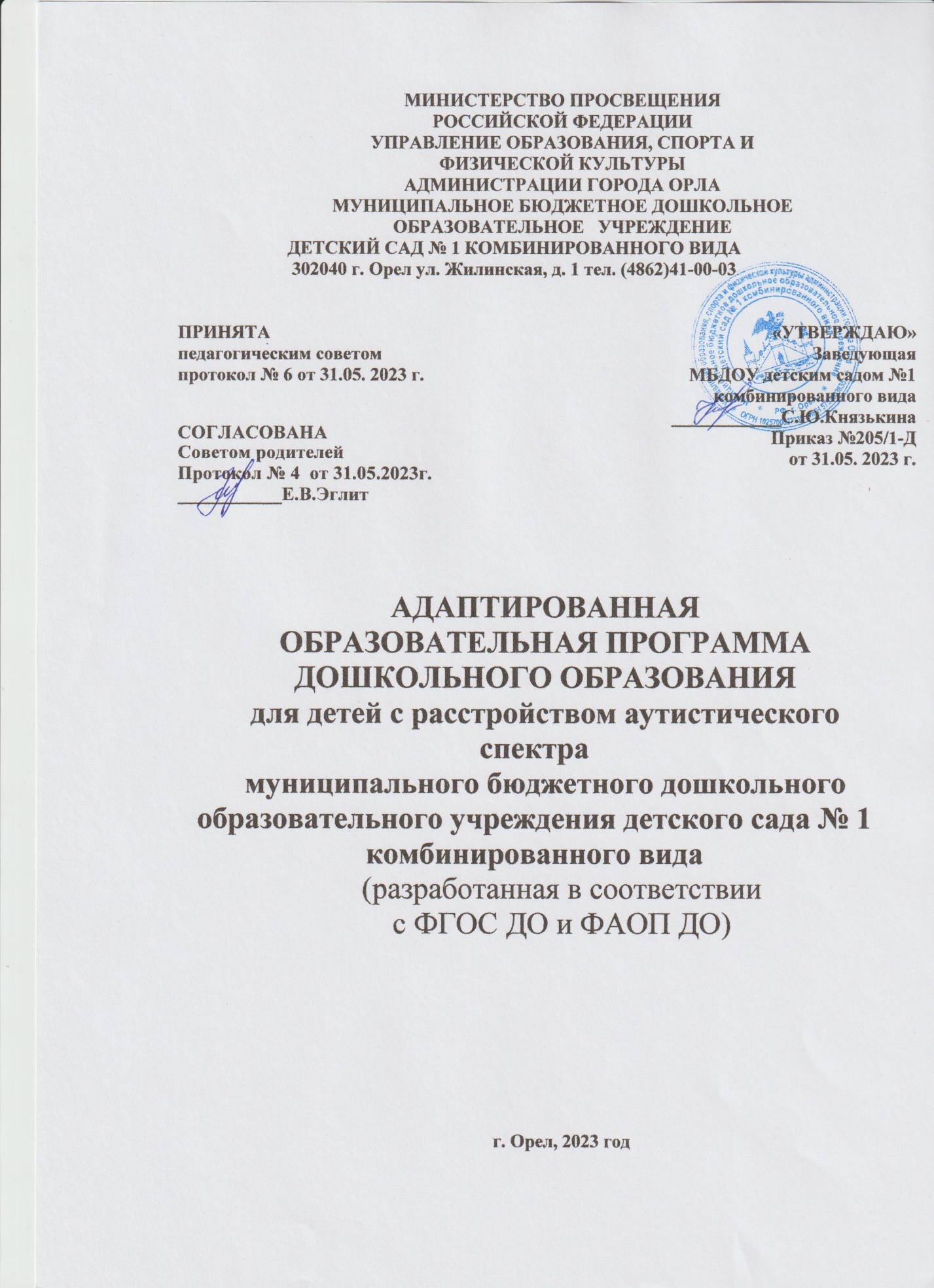 СодержаниеI ЦЕЛЕВОЙ РАЗДЕЛ ПРОГРАММЫ1.1.ОБЯЗАТЕЛЬНАЯ ЧАСТЬ1.1.1. Пояснительная запискаАдаптированная основная образовательная программа муниципального бюджетного дошкольного образовательного учреждения детского сада № 1 комбинированного вида (далее АОП) является нормативным документом, в котором раскрывается своеобразие организации и содержания коррекционно-образовательной деятельности, в соответствии с современными нормативными требованиями к качеству образования в дошкольном образовательном учреждении, действующими в сфере дошкольного образования, с учетом особенностей (возрастных, индивидуальных) обучающихся ДОУ и разработана в соответствии с Федеральным государственным образовательным стандартом дошкольного образования (Утвержденный приказом Министерства образования и науки Российской Федерации от 17 октября 2013 г. N 1155)  в редакции приказа Минпросвещения России от 08.11.2022г. №955, зарегистрировано в Минюсте России 06.02.2023г и федеральной адаптированной образовательная программа дошкольного образования (утверждена приказом Минпросвещения России от 24 ноября 2022 г. № 1022, зарегистрировано в Минюсте России 27 января 2023 г., регистрационный № 72149 (далее – ФАОП ДО).Нормативно- правовой основой для разработки Программы являются следующие нормативно-правовые документы:Указ Президента Российской Федерации от 7 мая 2018 г. № 204 «О национальных целях и стратегических задачах развития Российской Федерации на период до 2024 года»;Указ Президента Российской Федерации от 21 июля 2020 г. № 474 «О национальных целях развития Российской Федерации на период до 2030 года»;Указ Президента Российской Федерации от 9 ноября 2022 г. № 809 «Об утверждении основ государственной политики по сохранению и укреплению традиционных российских духовно-нравственных ценностей»Федеральный закон от 29декабря2012г.№273-ФЗ «Об образовании в Российской Федерации»;Федеральный закон от 31 июля 2020 г. № 304-ФЗ «О внесении изменений в Федеральный закон «Об образовании в Российской Федерации» по вопросам воспитания обучающихся»Федеральный закон от 24 сентября 2022 г. № 371-ФЗ «О внесении изменений в Федеральный закон «Об образовании в Российской Федерации» и статью 1 Федерального закона «Об обязательных требованиях в Российской Федерации»Порядок разработки и утверждения федеральных основных общеобразовательных, утвержденным приказом Министерства просвещения Российской Федерации от 30 сентября 2022 г. N 874 (зарегистрирован Министерством юстиции Российской Федерации 2 ноября 2022 г., регистрационный N 70809)распоряжение Правительства Российской Федерации от 29 мая 2015 г. № 999-р «Об утверждении Стратегии развития воспитания в Российской Федерации на период до 2025 года»; Федеральный государственный образовательный стандарт дошкольного образования (утвержден приказом Минобрнауки России от 17 октября 2013 г. № 1155, зарегистрировано в Минюсте России 14 ноября 2013 г., регистрационный № 30384; в редакции приказа Минпросвещения России от 8 ноября 2022 г. № 955, зарегистрировано в Минюсте России 6 февраля 2023 г., регистрационный № 72264);Федеральная адаптированная образовательная программа дошкольного образования (утверждена приказом Минпросвещения России от 24 ноября 2022 г. № 1022, зарегистрировано в Минюсте России 27 января 2023 г., регистрационный № 72149);Порядок организации и осуществления образовательной деятельности по основным общеобразовательным программам – образовательным программам дошкольного образования (утверждена приказом Минпросвещения России от 31 июля 2020 года № 373, зарегистрировано в Минюсте России 31 августа 2020 г., регистрационный № 59599);Санитарные правила СП 2.4.3648-20 «Санитарно-эпидемиологические требования к организациям воспитания и обучения, отдыха и оздоровления детей и молодежи (утверждены постановлением Главного государственного санитарного врача Российской Федерации от 28 сентября 2020 г. № 28, зарегистрировано в Минюсте России 18 декабря 2020 г., регистрационный № 61573);Устав МБДОУ детского сада №1 комбинированного вида;Программа развития МБДОУ детского сада №1 комбинированного вида;Договор о сотрудничестве МБУ «ГОЦППМСП» с МБДОУ детским садом №1 комбинированного вида. Программа является документом, в соответствии с которым МБДОУ детский сад №1 комбинированного вида осуществляет образовательную деятельность на уровне дошкольного образования самостоятельно разрабатывает и утверждает адаптированную образовательную программу дошкольного образования (далее - АОП ДО) для обучающихся с расстройствами аутистического спектра (далее - РАС).Программа реализуется на государственном языке Российской Федерации. Программа разработана с целью психолого-педагогической поддержки позитивной социализации и индивидуализации, развития личности детей дошкольного возраста с расстройствами аутистического спектра (РАС).Программа предназначена для работы специалистов ДОУ с детьми от трёх до восьми лет с расстройствами аутистического спектра (РАС).Назначение Программы:определяет приоритеты в подходах к реализации содержания образования детей с ОВЗ (РАС);определяет содержание и организацию образовательной деятельности с детьми с ОВЗ (РАС);способствует объединению и координации деятельности специалистов ДОУ;служит основой для разработки и совершенствования технологии управления образовательным процессом;способствует обеспечению реализации права родителей на достоверную и исчерпывающую информацию об образовательных услугах ДОУ.Структура Программы в соответствии с требованиями Стандарта включает три основных раздела - целевой, содержательный и организационный.Объем обязательной части основной образовательной программы должен составлять не менее 60% от ее общего объема. Объем части основной образовательной программы, формируемой участниками образовательных отношений, должен составлять не более 40% от ее общего объема.Содержание Программы соответствует основным положениям возрастной психологии и дошкольной педагогики. Программа обеспечивает единство целей и задач, строится с учётом коррекционно-развивающего обучения и воспитания, в соответствии с возрастными возможностями и особенностями детей с РАС. Предусматривает решение программных образовательных задач в совместной деятельности взрослого и детей и самостоятельной деятельности детей не только в рамках непосредственно образовательной деятельности, но и при проведении режимных моментов.Программа содержит материал для осуществления коррекционной работы с детьми дошкольного возраста с РАС, раскрывает возможные варианты содержания обучения и воспитания детей с РАС в зависимости от особенностей развития детей рассматриваемой категории, а также учитывает образовательные области, соответствующие ФГОС ДО.1.1.1 Цель и задачи реализации ПрограммыЦель программы: обеспечение условий для дошкольного образования, определяемых общими и особыми потребностями обучающегося раннего и дошкольного возраста с ОВЗ, индивидуальными особенностями его развития и состояния здоровья, оказание комплексной коррекционно -психолого-педагогической помощи и поддержки детей с ограниченными возможностями здоровья и их родителям (законным представителям); осуществление коррекции недостатков в физическом и психическом развитии детей с ограниченными возможностями здоровьяПрограмма содействует взаимопониманию и сотрудничеству между людьми, способствует реализации прав обучающихся дошкольного возраста на получение доступного и качественного образования, обеспечивает развитие способностей каждого ребенка, формирование и развитие личности ребенка в соответствии с принятыми в семье и обществе духовно-нравственными и социокультурными ценностями в целях интеллектуального, духовно-нравственного, творческого и физического развития человека, удовлетворения его образовательных потребностей и интересовПриоритетные задачи:коррекция недостатков психофизического развития обучающихся с ОВЗ;охрана и укрепление физического и психического здоровья обучающихся с ОВЗ, в том числе их эмоционального благополучия;обеспечение равных возможностей для полноценного развития ребенка с ОВЗ в период дошкольного образования независимо от места проживания, пола, нации, языка, социального статуса;создание благоприятных условий развития в соответствии с их возрастными, психофизическими и индивидуальными особенностями, развитие способностей и творческого потенциала каждого ребенка с ОВЗ как субъекта отношений с педагогическим работником, родителями (законными представителями), другими детьми;объединение обучения и воспитания в целостный образовательный процесс на основе духовно-нравственных и социокультурных ценностей, принятых в обществе правил и норм поведения в интересах человека, семьи, общества;формирование общей культуры личности обучающихся с ОВЗ, развитие их социальных, нравственных, эстетических, интеллектуальных, физических качеств, инициативности, самостоятельности и ответственности ребенка, формирование предпосылок учебной деятельности;формирование социокультурной среды, соответствующей психофизическим и индивидуальным особенностям развития обучающихся с ОВЗ;обеспечение психолого-педагогической поддержки родителей (законных представителей) и повышение их компетентности в вопросах развития, образования, реабилитации (абилитации), охраны и укрепления здоровья обучающихся с ОВЗ;обеспечение преемственности целей, задач и содержания дошкольного и начального общего образования..1.1.2 Принципы и подходы к формированию ПрограммыДифференцированный подход к построению Программы для дошкольников с РАС предполагает учет их особых образовательных потребностей, которые проявляются в неоднородности возможностей для освоения Программы. С этим связано создание содержания Программы на основе создания индивидуального маршрута. Деятельностный подход основывается на теоретических положениях отечественной психологии (общей и специальной), раскрывающей основные закономерности и структуру обучения и воспитания с учетом специфики развития личности ребенка с РАС. Деятельностный подход строится на признании того, что развитие личности детей с РАС дошкольного возраста определяется характером организации доступной им деятельности (предметно-практической, игровой, изобразительной, конструктивной, основ учебной деятельности). Основным средством реализации данного подхода в обучении и воспитании дошкольников с РАС является использование данных видов деятельности как ведущих при освоении содержания Программы.Деятельностный подход обеспечивает:придание результатам обучения и воспитания личностно значимый характер;достаточно прочной усвоения дошкольниками с РАС знаний и опыта, полученных в этих видах деятельности, а также возможность их самостоятельного продвижения;значительное повышение мотивации и интереса к изучаемому материалу со стороны дошкольников с РАС;создание условий для формирования основ жизненной компетенции, составляющей основу социальной успешности.В соответствии со Стандартом Программа построена на следующих принципах:1. Поддержка разнообразия детства.2. Сохранение уникальности и самоценности детства как важного этапа в общем развитии человека.3. Позитивная социализация ребенка.4. Личностно-развивающий и гуманистический характер взаимодействия педагогических работников и родителей (законных представителей), педагогических и иных работников ДОУ) и обучающихся.5. Содействие и сотрудничество обучающихся и педагогических работников, признание ребенка полноценным участником (субъектом) образовательных отношений.6. Сотрудничество ДОУ с семьей.7. Возрастная адекватность образования. Данный принцип предполагает подбор образовательными организациями содержания и методов дошкольного образования в соответствии с возрастными особенностями обучающихся.Специфические принципы и подходы к формированию Программы для обучающихся с РАС:1. Особенности восприятия и усвоения пространственно-временных характеристик окружающего лежат в основе трудностей ориентировки во времени (вчера - сегодня - завтра, сначала - потом), искажения процессов формирования и использования опыта (впечатления накапливаются, но не становятся опытом в традиционном смысле этого слова, то есть основой для решения грядущих жизненных задач; обладая информацией, иногда очень большой, человек с аутизмом не может выбрать (и, тем более, использовать) то, что соответствует заданному - потребности, необходимости, желанию), процессов воображения (символизации).2. Основные проявления нарушений пространственно-временных характеристиках окружающего у людей с РАС:фрагментарность восприятия: интрамодальная (трудности формирования мономодального сенсорного образа - зрительного, звукового), межмодальная (трудности формирования полисенсорного образа), в рамках феномена слабости центральной когеренции (фиксация на мелких деталях при трудности или невозможности формирования целостного образа);симультанность восприятия;трудности восприятия сукцессивно организованных процессов.Коррекционная работа по каждому из этих пунктов (или их сочетанию) предполагает целый спектр методических решений: специальные занятия, направленные на формирование целостного сенсорного образа; организация сенсорного пространства и выбор стимульного и дидактического материала в соответствии с уровнем сензитивности по соответствующим сенсорным каналам.3. Развитие социального взаимодействия, коммуникации и её форм: большинство используемых методических подходов так или иначе преследует эти цели. Приёмы и методы, включённые в этот перечень, ориентированы на обучающихся с разной степенью выраженности аутистических расстройств и разным их профилем, используют различную техническую базу, и для каждого существуют определённые показания к применению, условия использования, возможные и нежелательные сочетания с другими подходами.4. Важным аспектом и одновременно предпосылкой социального взаимодействия является нарушенная при РАС способность понимать мотивы поведения, причины поступков и действий других людей, способность предвосхищать, предугадывать их действия и поведение, предполагать их возможные последствия и результаты. Без таких возможностей другой человек становится для ребёнка с РАС непредсказуемым, взаимодействие с ним может невольно индуцировать защитные реакции (включая страхи, агрессию, стереотипные формы поведения), что часто становится причиной тех или иных форм проблемного поведения и социальной дезадаптации.Развитие способности к репрезентации психической жизни других людей происходит только параллельно с развитием социального взаимодействия и коммуникации. Это процесс постепенный, требующий постоянного учёта возможностей ребёнка с РАС на данный момент, особенностей его мотивационной сферы.5. Особенности проблемного поведения ребёнка с РАС разнообразны: агрессия и аутоагрессия, аффективные вспышки, неадекватные смех, плач, крик, различного рода стереотипии (двигательные, сенсорно-двигательные, речевые). Такие поведенческие проявления препятствуют развитию ребёнка, затрудняют (при резкой выраженности делают фактически невозможным) учебный процесс и само взаимодействие с другими людьми. Коррекция проблемного поведения не только один из важнейших разделов комплексной коррекции аутистических расстройств, но часто и в значительной степени условие работы по другим направлениям.Коррекция проблем поведения должна начинаться в возможно более раннем возрасте (желательно не позднее 2-3 лет), что позволяет в части случаев смягчить поведенческие проблемы, а в некоторых случаях, возможно, и предупредить развитие некоторых из них.6. Отмеченные особые образовательные потребности отражают специфические для РАС проблемы воспитания и обучения, однако, помимо них, трудности образовательного процесса могут быть связаны со следствиями особых образовательных потребностей (например, искажение и задержка речевого развития в силу невозможности восприятия сукцессивно организованных процессов), а также с коморбидными расстройствами. Это полностью согласуется с практикой: как правило, у ребёнка с РАС помимо сугубо аутистических проявлений могут быть и другие, свойственные не только аутизму расстройства (интеллектуальные, речевые, сенсорные, двигательные).7. Определение стратегии коррекционной работы осложняется и тем, что природа отдельных нарушений может быть сложной: например, мутизм может быть связан одновременно с аутистическим искажением речевого развития, выраженной умственной отсталостью и сенсомоторной алалией, а интеллектуальная недостаточность может включать в себя как обусловленный аутизмом синдром "олиго-плюс", так и классическую органически обусловленную умственную отсталость. Без учёта структуры нарушений возможный уровень эффективности лечебно-коррекционной работы не может быть достигнут. Сложная структура нарушений при РАС требует от специалиста широких коррекционно-педагогических компетенций.8. Нарушения восприятия и усвоения пространственно-временных характеристик ближе к основному нарушению (расстройствам функций тонического блока мозга). Соответственно, здесь могут использоваться методы и компенсации, и коррекции; чаще, чем при нарушениях более высокого уровня, возникает необходимость медикаментозной терапии. Из классических признаков РАС ближе всех к основному нарушению стереотипии компенсаторного и гиперкомпенсаторно-аутостимуляционного характера и, отчасти, кататонический вариант стереотипии.9. Другие формы проблемного поведения (агрессия, аутоагрессия, аффективные вспышки, неадекватные крик, смех, плач, негативизм) также различны по генезу, но чаще всего относятся к продуктивным расстройствам вторичного уровня клинико-психологической структуры РАС. Именно в связи с этим на первом плане в коррекции этих проявлений - психолого-педагогические методы, при необходимости в сочетании с психофармакотерапией.10. Нарушения коммуникации и социального взаимодействия - сложные психологические образования, их квалификация может быть самой разной и требует исключительно индивидуального подхода.Подготовка к определению стратегии образовательных мероприятий должна включать:выделение проблем ребёнка, требующих комплексной коррекции;квалификацию каждой из этих проблем как вида особой образовательной потребности, уровня нарушений в клинико-психологической структуре, характер коморбидности (случайная или патогенетически обусловленная);выявление ведущего уровня нарушений в клинико-психологической структуре;определение образовательной траектории (по содержательному, деятельностному и процессуальному направлениям);мониторинг реализации принятой индивидуальной коррекционно-образовательной программы.1.2. Планируемые результаты.В соответствии со Стандартом специфика дошкольного детства и системные особенности дошкольного образования делают неправомерными требования от ребенка дошкольного возраста конкретных образовательных достижений. Поэтому результаты освоения Программы представлены в виде целевых ориентиров дошкольного образования и представляют собой возрастные характеристики возможных достижений ребенка с ОВЗ к концу дошкольного образования.Реализация образовательных целей и задач Программы направлена на достижение целевых ориентиров дошкольного образования, которые описаны как основные характеристики развития ребенка с ОВЗ. Они представлены в виде изложения возможных достижений обучающихся на разных возрастных этапах дошкольного детства.1.3. Целевые ориентиры реализации Программы для обучающихся с РАС.Учитывая, что в раннем возрасте комплексное сопровождение проводится с детьми группы риска по РАС, то есть до установления диагноза, целевые ориентиры определяются на время окончания этапа ранней помощи (одновременно на начало дошкольного возраста) и на время завершения дошкольного образования. В каждом случае целевые ориентиры определяются отдельно для трёх уровней тяжести.Согласно требованиям Стандарта результаты освоения Программы представлены в виде целевых ориентиров дошкольного образования и представляют собой возрастные характеристики возможных достижений ребенка с повышенным риском формирования РАС к 3-м годам.Целевые ориентиры для обучающихся раннего возраста с повышенным риском формирования РАС:1) локализует звук взглядом и (или) поворотом головы в сторону источника звука;2) эмоционально позитивно реагирует на короткий тактильный контакт (не во всех случаях);3) реагирует (останавливается, замирает, смотрит на педагогического работника, начинает плакать) на запрет («Нельзя!», «Стоп!»);4) выражает отказ, отталкивая предмет или возвращая его педагогическому работнику;5) использует взгляд и вокализацию, чтобы получить желаемое;6) самостоятельно выполняет действия с одной операцией;7) самостоятельно выполняет действия с предметами, которые предполагают схожие операции (нанизывание колец, вкладывание стаканчиков);8) демонстрирует соответствующее поведение в ходе выполнения действий с игрушками: бросает мяч, катает машинку, ставит кубики друг на друга, вставляет стержни в отверстия;9) самостоятельно выполняет деятельность, включающую два разных действия, например, вынимать, вставлять;2) самостоятельно выполняет деятельность, включающую несколько разных действий, например: вставлять, открывать, вынимать, закрывать;11) завершает задание и убирает материал;12) выполняет по подражанию до десяти движений;13) вкладывает одну - две фигуры в прорезь соответствующей формы в коробке форм;14) нанизывает кольца на стержень;15) составляет деревянный пазл из трёх частей;16) вставляет колышки в отверстия;17) нажимает кнопки на различных игрушках, которые в результате нажатия срабатывают (например, включается свет, издаётся звук, начинается движение);18) разъединяет детали конструктора;19) строит башню из трёх кубиков;20) оставляет графические следы маркером или мелком (линии, точки, каракули);21) стучит игрушечным молотком по колышкам;22) соединяет крупные части конструктора;23) обходит, а не наступает на предметы, лежащие на полу;24) смотрит на картинку, которую показывают родители (законные представители), педагогические работники;25) следит за местом (контейнер, пустое место для кусочка пазла), куда помещаются какие-либо предметы;26) следует инструкциям "стоп" или "подожди" без других побуждений или жестов;27) выполняет простые инструкции, предъявляемые без помощи и жеста;28) находит по просьбе 8-2 объектов, расположенных в комнате, но не непосредственно в поле зрения ребёнка, а которые нужно поискать;29) машет (использует жест "Пока") по подражанию;30) "танцует" с другими под музыку в хороводе;31) выполняет одно действие с использованием куклы или мягкой игрушки;32) решает задачи методом проб и ошибок в игре с конструктором;33) снимает куртку, шапку (без застёжек) и вешает на крючок;34) уместно говорит "привет" и "пока" как первым, так и в ответ;35) играет в простые подвижные игры (например, в мяч, "прятки");36) понимает значения слов "да", "нет", использует их вербально или невербально (не всегда);37) называет имена близких людей;38) выражения лица соответствуют эмоциональному состоянию (рад, грустен);39) усложнение манипулятивных "игр" (катание машинок с элементами сюжета);40) последовательности сложных операций в игре (например, собирание пирамидки, домика из блоков, нанизывание бус);41) понимание основных цветов ("дай жёлтый" (зелёный, синий);42) элементы сюжетной игры с игровыми предметами бытового характера;43) проделывает действия с куклой или мягкими игрушками (с помощью педагогического работника);44) иногда привлекает внимание окружающих к предметам речью или жестом к желаемому предмету;45) выстраивает последовательности из трёх и более картинок в правильном порядке;3.10) пользуется туалетом с помощью педагогического работника;47) моет руки с помощью педагогического работника;48) ест за столом ложкой, не уходя из-за стола;3.11) преодолевает избирательность в еде (частично).Целевые ориентиры на этапе завершения дошкольного образования детьми с РАС с третьим уровнем тяжести аутистических расстройств (третий уровень аутистических расстройств является наиболее тяжёлым и, как правило, сочетается с интеллектуальными нарушениями умеренной (тяжёлой, глубокой) степени и выраженными нарушениями речевого развития):1) понимает обращенную речь на доступном уровне;2) владеет элементарной речью (отдельные слова) и (или) обучен альтернативным формам общения;3) владеет некоторыми конвенциональными формами общения (вербально и (или) невербально);4) выражает желания социально приемлемым способом;5) возможны элементарные формы взаимодействия с родителями (законными представителями), педагогическим работником и другими детьми;6) выделяет себя на уровне узнавания по фотографии;7) выделяет родителей (законных представителей) и знакомых педагогических работников;8) различает своих и чужих;9) поведение контролируемо в знакомой ситуации (на основе стереотипа поведения);2) отработаны основы стереотипа учебного поведения;11) участвует в групповых физкультурных занятиях и групповых играх с движением под музыку и пением (хороводы) под руководством педагогических работников;12) может сличать цвета, основные геометрические формы;13) знает некоторые буквы;14) владеет простейшими видами графической деятельности (закрашивание, обводка);15) различает "большой - маленький", "один - много";16) выполняет физические упражнения по показу (индивидуально и в группе) с использованием простейших гимнастических снарядов;17) выполняет упражнения с использованием тренажёров, батута (под контролем педагогических работников);18) умеет одеваться и раздеваться по расписанию (в доступной форме);19) пользуется туалетом (с помощью);20) владеет навыками приёма пищи.Целевые ориентиры на этапе завершения дошкольного образования детьми с РАС со вторым уровнем тяжести аутистических расстройств (второй уровень тяжести аутистических расстройств может сочетаться с интеллектуальными нарушениями (различной, чаще лёгкой, иногда умеренной степени и нарушениями речевого развития):1) владеет простыми формами речи (двух-трёхсложные предложения, простые вопросы) или (иногда) альтернативными формами общения;2) владеет конвенциональными формами общения (вербально и (или) невербально);3) может поддерживать элементарный диалог (чаще - формально);4) отвечает на вопросы в пределах ситуации общения;5) возможно ограниченное взаимодействие с родителями (законными представителями), педагогическим работником и другими детьми;6) выделяет себя, родителей (законных представителей), специалистов, которые с ним работают;7) различает людей по полу, возрасту;8) владеет поведением в учебной ситуации, но без возможностей гибкой адаптации;9) участие в групповых играх с движением под музыку и пением (хороводы) под руководством педагогических работников;2) знает основные цвета и геометрические формы;11) знает буквы, владеет техникой чтения частично;12) может писать по обводке;13) различает "выше - ниже", "шире - уже";14) есть прямой счёт до 2;15) выполняет физические упражнения по показу и инструкции (индивидуально и в группе) с использованием простейших гимнастических снарядов;16) выполняет упражнения с использованием тренажёров, батута под контролем педагогических работников;17) имеет на уровне стереотипа представления о здоровом образе жизни и связанными с ним правилами;18) владеет основными навыками самообслуживания (одевается и раздевается, самостоятельно ест, владеет навыком опрятности), убирает за собой (игрушки, посуду).Целевые ориентиры на этапе завершения дошкольного образования детьми с РАС с первым уровнем тяжести аутистических расстройств (первый уровень аутистических расстройств является сравнительно лёгким, часто сочетается с формальной сохранностью интеллекта и речи, хотя во многих случаях интеллектуальные и (или) речевые расстройства отмечаются):1) владеет речью (альтернативные формы общения необходимы в очень редких случаях);2) инициирует общение (в связи с собственными нуждами);3) может поддерживать диалог (часто - формально);4) владеет конвенциональными формами общения с обращением;5) взаимодействует с педагогическим работником и другими детьми в обучающей ситуации (ограниченно);6) выделяет себя как субъекта (частично);7) поведение контролируемо с элементами самоконтроля;8) требуется поддержка в незнакомой и (или) неожиданной ситуации;9) владеет поведением в учебной ситуации;2) владеет социально-имитативной и ролевой игрой (в основном, формально);11) владеет техникой чтения, понимает простые тексты;12) владеет основами безотрывного письма букв);13) складывает и вычитает в пределах 5-2;14) сформированы представления о своей семье, Отечестве;15) знаком с основными явлениями окружающего мира;16) выполняет физические упражнения по показу, инструкции и расписанию (индивидуально и в группе) с использованием простейших гимнастических снарядов;17) выполняет упражнения с использованием тренажёров, батута под контролем педагогических работников;18) имеет представления о здоровом образе жизни и связанными с ним правилами;19) участвует в некоторых групповых подвижных играх с правилами;20) владеет основными навыками самообслуживания (одевается или раздевается, самостоятельно ест, владеет навыком опрятности), убирает за собой (игрушки, посуду);21) принимает участие в уборке квартиры, приготовлении пищи;22) умеет следовать расписанию (в адекватной форме) в учебной деятельности и в быту.1.4. Оценка качества образовательной деятельности по Программе(обязательная часть и часть, формируемая участниками образовательных отношений)Оценивание качества образовательной деятельности, осуществляемой ДОУ по Программе, представляет собой важную составную часть данной образовательной деятельности, направленную на ее усовершенствование.Концептуальные основания такой оценки определены требованиями Федерального закона «Об образовании в Российской Федерации», а также Стандарта, в котором определены государственные гарантии качества образования.Система оценки образовательной деятельности, предусмотренная Программой, предполагает оценивание качества условий образовательной деятельности, обеспечиваемых ДОУ, включая психолого- педагогические, кадровые, материально- технические, финансовые, информационно-методические, управление ДОУ.Программой не предусматривается оценивание качества образовательной деятельности ДОУ на основе достижения детьми планируемых результатов освоения Программы.Целевые ориентиры, представленные в Программе:не подлежат непосредственной оценке;не являются непосредственным основанием оценки как итогового, так и промежуточного уровня развития детей;не являются основанием для их формального сравнения с реальными достижениями детей;не являются основой объективной оценки соответствия, установленным требованиям образовательной деятельности и подготовки детей;не являются непосредственным основанием при оценке качества образования.Программой предусмотрена система мониторинга динамики развития детей, динамики их образовательных достижений, основанная на методе наблюдения и включающая:- педагогические наблюдения, - педагогическую диагностику, связанную с оценкой эффективности педагогических действий с целью их дальнейшей оптимизации;- карты развития ребенка;- различные шкалы индивидуального развития.Программа предоставляет ДОУ право самостоятельного выбора инструментов педагогической и психологической диагностики развития детей, в том числе, его динамики.В соответствии со Стандартом и принципами Программы оценка качества образовательной деятельности по Программе:поддерживает ценности развития и позитивной социализации ребенка дошкольного возраста с РАС;учитывает факт разнообразия путей развития ребенка в условиях современного общества;ориентирует систему дошкольного образования на поддержку вариативности используемых образовательных программ и организационных форм дошкольного образования;обеспечивает выбор методов и инструментов оценивания для семьи, образовательной организации и для педагогов ДОУ в соответствии: с разнообразием вариантов развития ребенка в дошкольном детстве, разнообразием вариантов образовательной среды.Система оценки качества реализации Программы обеспечивает участие всех участников образовательных отношений и в то же время выполняет свою основную задачу - обеспечивать развитие системы дошкольного образования в соответствии с принципами и требованиями Стандарта.Программа предусматривает следующие уровни системы оценки качества:диагностика развития ребенка, используемая как профессиональный инструмент педагога с целью получения обратной связи от собственных педагогических действий и планирования дальнейшей индивидуальной работы с детьми по Программе;внутренняя оценка, самооценка ДОУ;На уровне ДОУ система оценки качества реализации Программы решает задачи:повышения качества реализации Программы с детьми с РАС;реализации требований Стандарта к структуре, условиям и целевым ориентирам Программы с детьми с РАС;создания оснований преемственности между дошкольным и начальным общим образованием.Важнейшим элементом системы обеспечения качества дошкольного образования в ДОУ является оценка качества психолого-педагогических условий реализации Программы. Это позволило выстроить систему оценки и повышения качества вариативного, развивающего дошкольного образования в соответствии со Стандартом посредством экспертизы условий реализации Программы.Ключевым уровнем оценки является уровень образовательного процесса, в котором непосредственно участвует ребенок, его семья и педагогический коллектив ДОУ. Система оценки качества предоставляет педагогам и администрации ДОУ материал для рефлексии своей деятельности и для серьезной работы над Программой. Результаты оценивания качества образовательной деятельности формируют доказательную основу для изменений основной образовательной программы, корректировки образовательного процесса и условий образовательной деятельности.Важную роль в системе оценки качества образовательной деятельности играют также семьи воспитанников и другие субъекты образовательных отношений, участвующие в оценивании образовательной деятельности ДОУ, предоставляя обратную связь о качестве образовательных процессов ДОУ.Система оценки качества дошкольного образования:сфокусирована на оценивании психолого-педагогических и других условий реализации Программы в ДОУ в пяти образовательных областях, определенных Стандартом;учитывает образовательные предпочтения и удовлетворенность дошкольным образованием со стороны семьи ребенка;исключает использование оценки индивидуального развития ребенка в контексте оценки работы ДОУ;исключает унификацию и поддерживает вариативность программ, форм и методов дошкольного образования;способствует открытости по отношению к ожиданиям ребенка, семьи, педагогов, общества и государства;включает как оценку педагогами ДОУ собственной работы, так и независимую профессиональную и общественную оценку условий образовательной деятельности в дошкольной организации;использует единые инструменты, оценивающие условия реализации программы в ДОУ, как для самоанализа, так и для внешнего оценивания.Основания преемственностиВ конечном итоге результаты освоения Программы должны выступать основаниями преемственности дошкольного и начального общего образования и предполагать формирование у воспитанников с РАС предпосылок к учебной деятельности на этапе завершения ими дошкольного образования.Оценка индивидуального развития детейПри реализации Программы проводится оценка индивидуального развития детей с РАС. Такая оценка осуществляется педагогическими работниками в рамках педагогической диагностики, связанной с оценкой эффективности педагогических действий и лежащей в основе их дальнейшего планирования. Следовательно, результаты педагогической диагностики (мониторинга) используются исключительно для решения следующих образовательных задач:индивидуализации образования (в том числе поддержки ребенка, построения его образовательной траектории или профессиональной коррекции особенностей его развития);оптимизации работы с группой детей.1.5.Часть, формируемая участниками образовательных отношенийЦель - создание оптимальных условий для коррекционно-развивающей работы и всестороннего гармоничного, личностного развития детей дошкольного возраста с ТНР, их позитивной социализации, развития инициативы и творческих способностей на основе сотрудничества с взрослыми и сверстниками в соответствующих возрасту видах деятельности.Коррекционно-образовательный процесс представлен в Программе для детей с нарушениями речи как целостная структура, а сама Программа является комплексной. Решение конкретных задач коррекционно-развивающей работы, обозначенных в каждом разделе программы, возможно лишь при условии комплексного подхода к воспитанию и образованию, тесной взаимосвязи в работе всех специалистов (учителя-логопеда, воспитателей, музыкального руководителя, руководителя по физической культуре, педагога-психолога, медицинской сестры) ДОУ, а также при участии родителей в реализации программных требований. 1.6. Система комплексного психолого – педагогического сопровождения детей с нарушением речи в условиях образовательного процессаВ детском саду создана служба- ППк, осуществляющая психолого- педагогическое сопровождение детей с нарушением речи, которая ведет ребенка на протяжении всего периода его обучения. В службу сопровождения входят специалисты МБДОУ детского сада №1 комбинированного вида: методист, учитель - логопед, педагог-психолог, тьютер, учитель-дефектолог, инструктор по физической культуре, музыкальный руководитель. Задачи службы: определение условий образования и воспитания, необходимых детям, отслеживание динамики результатов, выпуск в школу с дальнейшими рекомендациями.        Условия обучения детей с РАСОбучение детей с расстройствами аутистического спектра в ДОУ проходит в группах общеразвивающей направленности.В группах работают специалисты, созданы специальные методические условия, необходимые для адаптации детей с аутистическими расстройствами в ДОУ.Кадровый потенциалВ соответствии со своей профессиональной подготовкой и функциональными обязанностями специалисты психолого-педагогического сопровождения ДОУ осуществляют следующие виды деятельности: коррекционно-развивающую, учебно-воспитательную,диагностико- аналитическую, консультативную, профилактическую, просветительскую. Помимо решения своих узкопрофессиональных задач, все специалисты привлекаются к созданию условий для адаптации, обучения и социализации детей с РАС в ДОУ. В штатном расписании для коррекционной работы с детьми с РАС предусмотрены:педагог-психолог;учитель-логопед;музыкальный руководитель;инструктор по физической культуре;учитель-дефектолог;тьютер.Педагоги являются полноправными, основными участниками, осуществляющие психолого-педагогическое сопровождение ребенка с РАС, его семьи. Основной формой взаимодействия всех специалистов является психолого-педагогический консилиум ДОУ.Психолого-педагогический консилиум - форма взаимодействия всех участников психолого-педагогического сопровождения образовательного процесса в ДОУ, в рамках которой происходит разработка стратегии и планирование конкретного содержания и регламента психолого - педагогического сопровождения ребенка. Консилиум служит для задач создания целостного, меж профессионального представления как о каждом конкретном ребенке, которое складывается по результатам данных, представленных каждым конкретным специалистом, работающим с этим ребенком (группой детей). На основе целостного видения проблемы участники консилиума разрабатывают общую педагогическую стратегию работы с ребенком или группой детей, индивидуальный образовательный план, то есть собственно стратегию сопровождения.Функции специалистов ДОУ в организации коррекционно-развивающей работы.Учителем-логопедом:обеспечение гибкого, щадящего логопедического режима;обследование речи детей;формирование речевого дыхания;развитие артикуляционной моторики;развитие фонематического слуха;коррекция звукопроизношения;формирование слоговой структуры слов;формирование словарного запаса;развитие грамматического строя речи;подготовка к обучению грамоте;ведение документации;разработка АОП;работа с воспитателями и родителями;участие в ППк ДОУ.Педагогом-психологом:выявление психологических особенностей детей с РАС;психологическое сопровождение детей с РАС с учетом, выявленных особенностей;использование различных форм психологической помощи детям с РАС;психологическая помощь семьям;поддержка и оказание психологической помощи педагогическому коллективу;ведение документации;разработка АОП;участие в ППк ДОУМедицинской сестрой:витаминизация;лечебно-профилактические мероприятия;закаливание.Музыкальным руководителем, инструктором по физической культуре:Коррекция рече-двигательной моторики.1.7. Требования к условиям реализации программы.Психолого – педагогическое обеспечение:1.Обеспечение дифференцированных условий (оптимальный режим учебных нагрузок)2. Обеспечение психолого- педагогической условий (коррекционная направленность образовательного процесса; учёт индивидуальных особенностей ребёнка на адекватной возрасте форме работы с детьми - игровой деятельности, соблюдение комфортного психоэмоционального режима; использование современных педагогических технологий, в том числе информационных, компьютерных для оптимизации образовательного процесса, повышения его эффективности;3.Обеспечение специализированных условий (выдвижение комплекса специальных задач обучения; использование специальных методов, приёмов, средств обучения, специализированных образовательных и коррекционных  программ, ориентированных на особые образовательные потребности детей; дифференцированное и индивидуализированное обучение с учётом специфики нарушения развития ребёнка; комплексное воздействие на обучающегося, осуществляемое на индивидуальных и групповых коррекционных занятиях);4.Обеспечение здоровьесберегающих условий (оздоровительный и охранительный режим, укрепление физического и психического здоровья, профилактика физических, умственных и психологических перегрузок воспитанников, соблюдение санитарно – гигиенических правил и норм);5.Обеспечение участия всех детей, независимо от степени выраженности нарушений их развития в проведении воспитательных, культурно – развлекательных, спортивно – оздоровительных и иных досуговых мероприятий.II. Содержательный раздел ПрограммыОписание образовательной деятельности обучающихся с РАС в соответствии с направлениями развития ребенка, представленными в пяти образовательных областях.Образовательная деятельность в соответствии с направлениями развития ребенка с РАС (в пяти образовательных областях)Содержание Программы выстроено в соответствии с актуальными интересами детей с РАС и направлено на их взаимодействие с разными сферами культуры: с изобразительным искусством и музыкой, детской литературой и родным языком, миром природы, предметным и социальным миром, игровой, гигиенической, бытовой и двигательной культурой. Содержание Программы обеспечивает развитие личности, мотивации и способностей детей с РАС в различных видах деятельности и охватывает следующие структурные единицы, представляющие определенные направления развития и образования детей (далее - образовательные области):социально-коммуникативное развитие;познавательное развитие;речевое развитие;художественно-эстетическое развитие;физическое развитие.Конкретное содержание образовательных областей реализуется в различных видах деятельности - как сквозных механизмах развития ребенка (ФГОС ДО п.2.7.).Социально-коммуникативное развитие (ее компоненты):формирование представлений о сам себе, воспитание элементарных навыков для выстраивания адекватной системы положительных личностных оценок и позитивного отношения к себе.общение и взаимодействие с взрослыми и сверстниками;формирование адекватного восприятия окружающих предметов и явлений.Познавательное развитие (ее компоненты):формирование системы знаний;формирование первичных представлений о себе, окружающих людях, объектах окружающего мира;формирование элементарных количественных представлений;формирование временных представлений, ориентировки во времени, осознание значимости темпа собственной деятельности;Речевое развитие (ее компоненты):систематизация и овладение речью как средством общения и культуры;развитие мыслительной и речевой деятельности;расширение и уточнение словаря;формирование элементарных представлений о звуко - буквенном анализе;Художественно-эстетическое развитие (ее компоненты):формирование предпосылок развития интереса к определенному виду деятельности;формирование способов обследования предметов, развития зрительно - двигательной координации, совершенствования ручной моторики;формирование адекватных реакций на звучание музыки;развивать ориентировочные реакции на восприятие слуховых впечатлений, слуховое внимание, слуховое восприятие, голос, динамически ритмичные движения и ориентировка в схеме собственного тела и в пространстве.Физическое развитие детей развитие (ее компоненты):приобретение опыта двигательной активности, направленной наразвитие координации, гибкости, равновесия, крупной и мелкой моторики.Содержание Программы включает два направления коррекционно-развивающей работы с детьми с РАС и определяет их взаимосвязь и соотношение на этапах дошкольного образования:коррекционная работа по смягчению ключевых симптомов аутизма (качественные нарушения коммуникации и социального взаимодействия, а также ограниченные, стереотипные и повторяющиеся паттерны интересов, поведения и видов деятельности);освоение содержания программ в традиционных образовательных областях (социально-коммуникативном, познавательном, речевом, художественно-эстетическом и физическом развитии).На основном этапе дошкольного образования обучающихся с РАС социально-коммуникативное развитие согласно Стандарту направлено на:усвоение норм и ценностей, принятых в обществе, включая моральные и нравственные ценности;развитие общения и взаимодействия ребенка с педагогическим работником и другими детьми; становление самостоятельности, целенаправленности и саморегуляции собственных действий;развитие социального и эмоционального интеллекта, эмоциональной отзывчивости, сопереживания, формирование готовности к совместной деятельности с другими детьми, формирование уважительного отношения и чувства принадлежности к своей семье и к сообществу обучающихся и педагогических работников в организации;формирование позитивных установок к различным видам труда и творчества; формирование основ безопасного поведения в быту, социуме, природе.Практически всем детям с РАС приходится начинать не с овладения социально-коммуникативными навыками, а с формирования предпосылок общения, с выполнения ряда обязательных условий, без которых полноценная коммуникация невозможна. Частично эти задачи могут быть решены на начальном этапе дошкольного образования обучающихся с РАС.На основном этапе - работа по речевому развитию, начатая в предыдущих этапах, продолжается, частично перекрываясь, но уже в условиях группы (если это доступно ребёнку):Формирование импрессивной и экспрессивной речи, основ речевой коммуникации; владение речью как средством общения и культуры (из этого подраздела на основном этапе сохраняет актуальность только увеличение числа спонтанных высказываний);Развитие фонематического слуха; обогащение активного словаря; развитие связной, грамматически правильной диалогической и монологической речи:совершенствование конвенциональных форм общения;расширение спектра навыков коммуникации в сложной ситуации;расширение спектра жизненных ситуаций, применительно к которым сформированы навыки общения;развитие навыков диалога, речевого взаимодействия в рамках простой беседы.Развитие речевого творчества (единственной конкретной задачей в развитии речевого творчества при РАС в дошкольном возрасте может быть продолжение работы по формированию спонтанного речевого общения).Знакомство с книжной культурой, детской литературой, понимание на слух текстов различных жанров детской литературы: возможно при сформированности понимания речи с учётом степени пресыщаемости и утомляемости ребёнка, при правильном подборе текстов (доступность по содержанию) и внимательном контроле за пониманием их содержания.Формирование звуковой аналитико-синтетической активности как предпосылки обучения грамоте: начинать это направление работы следует как можно раньше, но основной её объём приходится на пропедевтический период.Развитие познавательной деятельности в значительной степени пересекается с развитием речи, сенсорной и социально-коммуникативной сфер, что предполагает следующие целевые установки:развитие интересов обучающихся, любознательности и познавательной мотивации;формирование познавательных действий, становление сознания;развитие воображения и творческой активности;формирование первичных представлений о себе, других людях, объектах окружающего мира, о свойствах и отношениях объектов окружающего мира (форме, цвете, размере, материале, звучании, ритме, темпе, количестве, числе, части и целом, пространстве и времени, движении и покое, причинах и следствиях),формирование первичных представлений о малой родине и Отечестве, представлений о социокультурных ценностях нашего народа, об отечественных традициях и праздниках, о планете Земля как общем доме людей, об особенностях ее природы, многообразии стран и народов мира.Задачи познавательного развития:1. Формирование первичных представлений об объектах окружающего мира, о свойствах и отношениях объектов окружающего мира: представлений о форме, цвете, размере, материале, звучании, ритме, темпе, количестве, числе, части и целом, пространстве и времени, движении и покое, причинах и следствиях:- развитие невербальных предпосылок интеллекта с использованием соотнесения и различения предметов, предметов и их изображений, по признакам формы, цвета, размера с целью формирования первичных представлений о форме, цвете, размере (как подготовка к восприятию целостного зрительного образа);- соотнесение количества (больше - меньше - равно);- соотнесение пространственных характеристик (шире - уже, длиннее - короче, выше - ниже);- различные варианты ранжирования;-начальные этапы знакомства с элементарными математическими представлениями (количество, число, часть и целое);-сличение звуков по высоте, силе, тембру, ритму и темпу звучания;-сличение различных материалов по фактуре и другим характеристикам;-формирование первичных представлений о пространстве и времени; движении и покое;-формирование представлений о причинно-следственных связях.2. Развитие интересов обучающихся, любознательности и познавательной мотивации. Формирование познавательных действий:-формирование и расширение спектра интересов на основе мотивации, адекватной уровню развития ребёнка с РАС;-определение спектра, направленности познавательных действий (с учётом уровня аффективного, когнитивного, речевого, коммуникативного развития ребёнка);-коррекция развития любознательности при РАС, так как спонтанно её уровень снижен и (или) искажён, то есть, как правило, находится в русле особых интересов ребёнка с аутизмом.3. Развитие воображения и творческой активности; возможно несколько вариантов:- при наиболее тяжёлых нарушениях трудности воображения (то есть проецирования опыта в будущее) часто компенсируются отработкой стереотипа (поведения, последовательности действий) и созданием необходимых внешних условий; в дальнейшем по возможности нарабатывается гибкость, позволяющая в той или иной степени отойти от стереотипа;- на основе произвольного подражания нарабатывается гибкость реакции, способность приспосабливать её к определённым конкретным условиям;- развитие воображения посредством модификации, обогащения простейших его форм через доступные формы анализа собственного и чужого опыта;- если воображение развивается искажённо (оторвано от реальности), необходимо использовать совместную предметно-практическую деятельность и коммуникацию для того, чтобы "заземлить" аутистические фантазии, связать их с событиями реальной жизни;4. Становление сознания является результатом всей коррекционно-развивающей работы, поскольку при РАС этот процесс непосредственно зависит от возможности выделения событий внешнего мира (выделение событий и объектов в соответствии с социально принятыми критериями), выделения ребёнком себя как физического объекта, выделение другого человека как другого, что доступно только при наличии того или иного уровня рефлексии.5. Формирование первичных представлений о малой Родине и Отечестве, представлений о социокультурных ценностях нашего народа, об отечественных традициях и праздниках, о планете Земля как общем доме людей, об особенностях ее природы, многообразии стран и народов мира:- формирования представлений, означенных в этом пункте, полностью зависит от успешности работы по способности выделять себя из окружающего на различных уровнях, от возможности сформировать представления о перечисленных категориях (малая Родина, Отечество, традиции, праздники) и степени формальности этих представлений;- конкретизация представлений, обозначенных в этом пункте, возможна только в рамках индивидуальной программы развития (достижимо не для всех обучающихся с РАС).Целевые установки по художественно-эстетическому развитию предусматривают:- развитие предпосылок ценностно-смыслового восприятия и понимания произведений искусства (словесного, музыкального, изобразительного), мира природы;- становление эстетического отношения к окружающему миру;- формирование элементарных представлений о видах искусства;- восприятие музыки, художественной литературы, фольклора;- стимулирование сопереживания персонажам художественных произведений;- реализация самостоятельной творческой деятельности обучающихся (изобразительной, конструктивно-модельной, музыкальной).Из этих установок следуют задачи, которые для обучающихся с РАС могут быть решены далеко не во всех случаях, а если решены, то только частично. Как показывает опыт, скорее можно говорить об использовании средств художественно-эстетического воздействия в коррекционно-развивающих целях.В силу особенностей развития, детям с аутизмом более доступно для эстетического восприятия то, что допускает симультанное восприятие (изобразительное искусство, различные природные явления) или осуществляет прямое эмоционально-эстетическое воздействие (музыка); произведения литературы воспринимаются сложнее, поскольку жизнь героев произведений, понимание причин их поступков, мотивов их поведения доступны пониманию обучающихся с РАС неполно и (или) искажённо и далеко не всем. Детям с аутизмом часто нравятся стихи, песни, но их привлекает ритмически организованная речь, смысл же часто понимается ограниченно, или, в тяжёлых случаях, не понимается вообще. Так же трудно воспринимается смысл сказок, пословиц, поговорок из-за проблем с восприятием сюжета, метафор, скрытого смысла в силу непонимания психической жизни других.В образовательной области «Физическое развитие» реализуются следующие целевые установки:- развитие двигательной активности, в том числе связанной с выполнением упражнений, направленных на развитие таких физических качеств, как координация и гибкость;- проведение занятий, способствующих правильному формированию опорно-двигательной системы организма, развитию равновесия, координации движения, крупной и мелкой моторики обеих рук, а также с правильным, не наносящем ущерба организму, выполнением основных движений (ходьба, бег, мягкие прыжки, повороты в обе стороны);- формирование начальных представлений о некоторых видах спорта, овладение подвижными играми с правилами; становление целенаправленности и саморегуляции в двигательной сфере;- становление ценностей здорового образа жизни, овладение его элементарными нормами и правилами (в питании, двигательном режиме, закаливании, при формировании полезных привычек).Первые две задачи очень важны не только для физического развития ребёнка с аутизмом, но также являются вспомогательным фактором для коррекции аутистических расстройств. Занятия физкультурой, контролируемая двигательная активность являются важным средством профилактики, контроля и снижения гиперактивности. Основная особенность - выполнение упражнений по подражанию движениям педагогического работника и по словесной инструкции.Третья и четвёртая задачи доступны далеко не всем детям с аутизмом и не являются первостепенно важными. Развитие представлений о здоровом образе жизни и связанными с ним нормами и правилами возможны не во всех случаях и сначала только через формирование соответствующих стереотипов, привычек с последующим осмыслением на доступном ребёнку уровне.Таким образом, на основном этапе дошкольного образования обучающихся с аутизмом основной задачей является продолжение начатой на предыдущих этапах коррекционно-развивающей работы с проблемами, обусловленными основными трудностями (прежде всего, социально-коммуникативными и речевыми), связанными с аутизмом.Пропедевтический этап дошкольного образования обучающихся с РАС.Начало школьного обучения для ребёнка с типичным развитием представляет сложный период: возникают новые требования к регламенту поведения, изменяется процесс обучения (например, урок длится существенно дольше, чем занятие в подготовительной группе), возрастают требования к вниманию, способности к самоконтролю, выносливости, коммуникации.Для обучающихся с РАС с учётом особенностей их развития переход от дошкольного образования к начальному общему образованию происходит много сложнее, и обязательно требует подготовки, причём для обучающихся с разной выраженностью нарушений подход к такой подготовке должен быть дифференцированным.Задачи подготовки к школе можно разделить на:социально-коммуникативные,поведенческие,организационные,навыки самообслуживания и бытовые навыки,академические (основы чтения, письма, математики).Все эти задачи решаются в ходе пропедевтического периода, главная цель которого - подготовить ребенка с аутизмом к школьному обучению.Формирование социально-коммуникативных функций у обучающихся с аутизмом в пропедевтическом периоде дошкольного образования:1. Идеальный вариант развития социально-коммуникативных навыков - когда ребёнок способен к полноценному для его возраста речевому общению, то есть испытывает потребность в общении, ориентируется в целях и в ситуации общения, устанавливает контакт с партнёром; обменивается мнениями, идеями, фактами; воспринимает и оценивает ответную реакцию, устанавливает обратную связь, корректирует параметры общения. Очевидно, что обучающиеся с аутизмом к школьному возрасту достигают такого уровня коммуникативного развития крайне редко, особенно в том, что касается гибкого взаимодействия с партнёром и инициации контакта.2. Минимальный уровень развития коммуникации и коммуникативных навыков, необходимый для обучения в классе, отсутствие негативизма к пребыванию в одном помещении с другими детьми; в плане речевого развития - способность принимать на слух фронтальную (в самом крайнем случае - индивидуальную) инструкцию.3. Очень важно, чтобы к началу школьного обучения ребёнок с аутизмом владел устной речью, чего, к сожалению, не всегда удаётся достичь. Однако цензовое образование представляется возможным получить только при наличии словесно-логического мышления, для чего необходимо владеть речью (устной и (или) письменной).4. Для обучающихся с РАС, учитывая особенности их развития, не нужно устанавливать в дошкольном образовании обязательный уровень итоговых результатов - и, в частности, в пропедевтическом периоде - этого делать, тем более, нельзя. Это относится к любой образовательной области и к любому направлению коррекции, в том числе, и к коррекции коммуникативных и речевых нарушений.5. Таким образом, в ходе пропедевтического этапа в социально-коммуникативном развитии:- следует развивать потребность в общении;- развивать адекватные возможностям ребёнка формы коммуникации, прежде всего - устную речь (в случае необходимости альтернативные и дополнительные формы коммуникации);- учить понимать фронтальные инструкции;- устанавливать и поддерживать контакт и взаимодействие с обучающимися и педагогическими работниками на уроках и во внеурочное время;- соблюдать регламент поведения в школе.Организационные проблемы перехода ребёнка с аутизмом к обучению в школе:1. Основная задача этого аспекта пропедевтического периода - адаптировать ребёнка с РАС к укладу школьной жизни, организации учебного процесса, что предполагает соблюдение следующих требований школьной жизни:- выдерживать урок продолжительностью 30-40 минут, сохраняя достаточный уровень работоспособности;- спокойно относиться к чередованию уроков и перемен (что с учётом стереотипности обучающихся с аутизмом не всегда легко);- правильно реагировать на звонки (возможна гиперсензитивность) и контроль времени;- уметь правильно (хотя бы не асоциально) вести себя в различных школьных ситуациях (на переменах, в столовой, в библиотеке, на прогулках).Для ребёнка с аутизмом усвоение этих и других правил поведения сопряжено с большими трудностями, которые без специальной помощи преодолеть сложно?2. Эмоционально ориентированные методические подходы предполагают постепенно формировать у ребёнка с РАС новый паттерн эмоциональных смыслов через объяснение ситуаций, приобретение и осмысление нового опыта в различных аспектах, необходимых для школьного обучения; могут быть использованы ролевые игры, психодрама, разбор жизненных ситуаций, составление сценариев поведения и другие методические решения. Если есть шанс, что такой подход будет воспринят хотя бы частично, он, несомненно, должен использоваться, но во многих случаях (особенно при тяжёлых и осложнённых формах РАС) его эффективность для решения проблем поведения недостаточна.3. В рамках прикладного анализа поведения отработка стереотипа учебного поведения на индивидуальных занятиях проводится с самого начала коррекционной работы, и продолжается столько времени, сколько необходимо. В пропедевтическом периоде мы фактически должны распространить "учебный стереотип" на весь уклад школьной жизни, для чего (вне зависимости от избранного методического подхода) следует с самого начала планировать подготовку к школе так же, как организована поурочная система, но с некоторыми отличиями:- индивидуально подбирается оптимальное для занятий время дня (лучше всего - утром, как в школе);- обучение проводится в определенном постоянном месте, организованном таким образом, чтобы ребёнка ничего не отвлекало от учебного процесса (ограниченное пространство, отсутствие отвлекающих раздражителей); по мере возможности эти ограничения постепенно смягчаются или даже снимаются, и условия проведения занятий приближаются к тем, которые существуют в современных школах;- продолжительность одного занятия, дневной и недельный объем нагрузки определяются с учетом индивидуальных возможностей ребёнка, его пресыщаемости и истощаемости; постепенно объем и продолжительность занятий необходимо приближать к нормативным показателям с учётом действующих санитарных правил;- обучение проводится по индивидуальной программе, которая учитывает умения и навыки ребенка (коммуникативные, поведенческие, интеллектуальные), и, по мере возможности, приближена к предполагаемому уровню федеральной адаптированной образовательной программы начального общего образования для обучающихся с РАС;- следует помнить о неравномерности развития психических функций, включая интеллектуальные, у обучающихся с РАС;- начинать следует с программ, основанных на тех видах деятельности, в которых ребенок успешен (то же относится и к проведению каждого отдельного урока);- с целью профилактики пресыщения следует чередовать виды деятельности;- по мере развития коммуникации и овладения навыками общения необходимо постепенно переходить к групповым формам работы;- в течение занятий ребенок должен постоянно находиться в структурированной ситуации, в связи с чем перемены проходят организованно и по заранее спланированной программе (возможны спортивные занятия, доступные игры, прогулки в группе или с тьютором, прием пищи).Навыки самообслуживания и бытовые навыки, необходимые ребёнку с аутизмом к началу обучения в школе.Когда ребёнок с аутизмом приходит в первый класс, предполагается, что он может самостоятельно раздеваться и одеваться, самостоятельно принимать пищу, способен справляться со своими проблемами в туалете, может решать основные вопросы, связанные с гигиеной и самообслуживанием.В случае аутизма это очень важный круг проблем, решение которых возможно только при условии самого тесного сотрудничества специалистов и семьи. Большинство этих проблем - как и многих других - нужно начинать решать совместными усилиями в раннем детстве. Если же это по каким-то причинам не получилось, в пропедевтическом периоде дошкольного образования нужно разрабатывать индивидуальные программы, направленные на ускоренное решение обозначенных выше трудностей. Понятно, что эти вопросы касаются, в основном, обучающихся с тяжёлыми и осложнёнными формами РАС, или обучающихся, которых в дошкольном возрасте воспитывали по типу гиперопеки. Решение этих проблем в возрасте 5-6 лет возможно в русле прикладного анализа поведения или с помощью традиционных педагогических методов.Формирование академических навыков в пропедевтическом периоде дошкольного образования обучающихся с аутизмом.Обучение обучающихся с аутизмом академическим навыкам отличается от обучения обучающихся с типичным развитием. Особенности формирования навыков чтения и письма, математических представлений начинают проявляться уже в дошкольном возрасте и требуют определённого внимания педагогических работников даже в старших классах.Основы обучения обучающихся с РАС чтению:1. Многим детям с аутизмом обучение технике чтения даётся легче, чем другие академические предметы, - при условии, что при обучении учитывались особенности развития ребёнка с аутизмом.2. Овладение техникой чтения для ребенка с аутизмом проще, чем письмом или основами математики, в связи с хорошими возможностями зрительного восприятия и памяти. Как всегда, обучение чтению начинают с изучения букв и установлению звукобуквенных соотношений. Буквенный материал должен быть одноцветным и не сопровождаться предметным сопровождением в связи с симультанностью восприятия при аутизме. Не следует использовать звучащие экраны и электронные игрушки для обучения грамоте. Показывать и называть буквы в словах нельзя, так как это создает почву для побуквенного чтения, что при аутизме из-за склонности к формированию стереотипии очень нежелательно, поскольку существенно затрудняет обучение.3. Обучение технике чтения начинаем с изучения звуков с предъявлением ребенку букв. Используемый дидактический материал может быть разным: объёмные буквы деревянные, от магнитной азбуки, вырезанные из картона, карточки с изображением букв. В дальнейшем также недопустимо использовать тексты, в которых слова разделены на слоги (например, "дя-дя", "бел-ка"), так как это может зафиксировать послоговое скандированное чтение.4. Буквы не следует изучать в алфавитном порядке. При работе с неговорящими детьми нужно начинать с изучения букв, обозначающих звуки, которые мы стараемся вызвать при формировании экспрессивной речи. Не исключено, что экспрессивную речь сформировать не удастся, но выученные буквы (в дальнейшем - слоги) станут предпосылкой для узнавания слов в рамках так называемого "глобального чтения", для использования письменных табличек в целях элементарной коммуникации (обозначать своё желание, согласие или несогласие с ситуацией).5. Мотивировать аутичного ребёнка читать, нужно, чтобы первые слова, которые он прочитает, были ему близки и понятны (это "мама", "папа", названия любимой пищи и игрушки). Сопоставление написанного слова, его звучания и, например, фотографии мамы (папы) или с любимой игрушкой (юла, машинка, а в дальнейшем с их фотографиями) закладывает базу для понимания смысла чтения.6. Далее составляем простые предложения сначала из тех слов, которые ребенок умеет читать, на фланелеграфе или на магнитной доске; затем предъявляем карточки с теми же предложениями, которые составляли без картинок и, если ребенок прочитывает его, показываем картинку с изображением прочитанного. Наибольшую трудность вызывает прочтение глаголов, в этих случаях ребёнку следует оказать помощь. Хорошие результаты даёт демонстрация коротких (не более одной минуты) видеосюжетов, иллюстрирующих одно простое действие с письменным и (или) звуковым сопровождением: изображение - кто-то пьёт из чашки сопровождается звучащим и (или) письменным словом "Пьёт". В дальнейшем звучащий и письменный текст усложняется до простого предложения: "Мальчик пьёт", "Мальчик пьёт из чашки". При переходе к картинкам, изображающим действие, нельзя использовать такие картинки, где действуют (пьют, причёсываются, разговаривают по телефону) животные, так как при аутизме перенос на аналогичные действия людей даётся сложно, поскольку восприятие симультанно и часто снижен уровень абстрактного мышления.7. Иногда отмечают, что наиболее перспективным методом - особенно для обучающихся с тяжелыми формами аутизма - на начальном этапе является глобальное чтение. По существу, глобальное чтение чтением не является: это запоминание графического изображения слов (чему способствует симультанность восприятия при аутизме), буквенное изображение слова ставится в соответствие определенному предмету. Однако выйти на реализацию большинства функций речи в рамках этого подхода невозможно. Тем не менее глобальное чтение следует рассматривать как запускающий момент, как установление хотя бы формального соответствия между словом, его графическим изображением и объектом, и в дальнейшем следует перейти к обучению чтению по слогам.8. При РАС понимание прочитанного дается, как правило, с трудом и часто требует длительного обучения. Необходимо ещё раз подчеркнуть, что специфика обучения чтению при РАС состоит в том, что предъявляемый для чтения материал должен быть близок и понятен ребенку во всех отношениях: когнитивно, эмоционально, социально. Текст должен быть небольшим и простым. Какова бы ни была техника чтения, нужно ясно убедиться, что оно не формальное, что ребенок понимает смысл прочитанного; во всяком случае, к этому необходимо стремиться.При обучении чтению большинства обучающихся РАС не следует использовать сказки, пословицы, поговорки, нужно избегать скрытого смысла, неоднозначности; эта сторона чтения требует длительной работы, которую следует продолжать в школе.9. В то же время, содержание текста не должно быть объектом сверхценного интереса или сверхпристрастия ребенка: в этом случае очень трудно будет перейти к другим темам.10. При аутизме в силу неравномерности развития психических функций механическая и смысловая составляющие чтения развиваются асинхронно, усвоение формального навыка и содержательной стороны процесса вовсе не обязательно идут параллельно; они могут быть практически не связаны между собой или связаны очень слабо. В результате на практике нередко встречается хорошая техника чтения в сочетании с отсутствием понимания прочитанного. С этой проблемой приходится работать специально, длительно, и не всегда удаётся достичь желаемого до перехода ребёнка с аутизмом в школу.11. При обучении чтению обучающихся с аутизмом очень важно найти мотивацию, адекватную возможностям ребёнка, в этом случае разрыв между техникой чтения и осмыслением прочитанного легче предупредить, а если он возник, то проще его устранить.12. Обучение чтению в дошкольном возрасте исключительно важно для развития речи и для обучения письму. На этом этапе коррекционной работы обучающиеся с аутизмом чаще всего затрудняются отвечать на вопросы по прослушанному тексту, но если ребенок может этот текст прочитать, то он с таким заданием справляется легче и легче принимает помощь. В устной речи аутичному ребенку чаще всего сложно вернуться к уже сказанному, в то время как прочитанный текст симультанирует речь и позволяет вернуться к ранее прочитанному: создается предпосылка если не для преодоления проблемы восприятия сукцессивно организованных процессов, то для компенсации этих трудностей, облегчения их преодоления.13. Если ребёнок научился технически читать хорошо, но с пониманием прочитанного есть затруднения, помогает ведение дневника о путешествиях, каникулах, любых интересных и приятных периодах. Перечитывая дневник с кем-то из родных или специалистов, в памяти ребенка восстанавливаются не просто приятные эпизоды, но становится более понятным, зачем нужно чтение (и, кроме того, структурируются временные представления). Вслед за этим можно прочитать рассказ, напоминающий пережитый момент, провести, подчеркнуть параллели и, напротив, различия ситуаций.14. Более того, возникает возможность ощутить развитие жизни во времени, представить, понять широту временных границ окружающего, выйти на уровень более целостного восприятия и понимания жизни.Основы обучения обучающихся с РАС письму:1. Этот вид деятельности является самым трудным для большинства обучающихся с РАС при подготовке к школе. В раннем возрасте у многих аутичных обучающихся очень часто наблюдается стойкий негативизм к рисованию и другим видам графической деятельности. Одна из главных причин - нарушение развития общей и тонкой моторики, зрительно-моторной координации, и эти нарушения часто влекут за собой страх графической деятельности вообще и, в дальнейшем, -негативизм к рисованию и письму. Тем не менее, следует приложить максимум усилий для того, чтобы ребенок с аутизмом научился писать: это важно не только потому, что письменная речь - одна из форм общения и речи в целом; письмо активно способствует развитию многих важных центров коры больших полушарий, то есть общему развитию ребенка.2. Прежде чем приступать непосредственно к обучению графическим навыкам, необходима направленная коррекционная работа по развитию общей и тонкой моторики, зрительно-моторной координации, зрительно-пространственного восприятия, что нужно начинать как можно раньше.3. Прежде всего, необходимо провести подготовительную работу, которая заключается в том, чтобы:определить уровень психофизиологической готовности ребенка к обучению письму;научить ребенка соблюдению гигиенических требований, необходимых при обучению графическим навыкам;провести подготовительную работу непосредственно с простыми графическими навыками (штриховка, обводка, дорисовка);провести работу по развитию пространственных представлений, зрительно-моторной координации.4. Оценивая психофизиологическую готовность ребенка к обучению письму, следует учитывать его интеллектуальные и моторные возможности, сформированность произвольной деятельности, выраженность стереотипных проявлений, особенности мотивационной сферы, возраст. В ходе подготовительного периода, обучая ребенка простейшим графическим действиям, необходимо соблюдать такие гигиенические требования, как правильная посадка, положение ручки в руке, размещение тетради на плоскости стола, достаточная освещенность и правильная направленность света, длительность занятия. Следует подчеркнуть, что обучение правильно держать ручку встречает у обучающихся с аутизмом значительные трудности: часто кончик ручки направлен "от ребёнка", отмечается низкая посадка пальцев на ручке. Для формирования правильного положения руки на ручке необходимо применять специальные насадки, специальные ручки. К сожалению, это не всегда помогает, но задерживаться на этом слишком долго и добиваться правильного положения руки "любой ценой" не следует, так как можно вызвать негативизм к письму и графической деятельности в целом.5. Крайне важны задания по развитию пространственных представлений и зрительно-моторной координации. Эти задания включают в себя развитие ориентировки на плоскости стола (право, лево, вверх, вниз, посередине), затем - на большом листе бумаги и, постепенно переходя на лист тетради и осваивая понятия строчка, верхняя линейка, нижняя линейка, над верхней линейкой, под нижней линейкой. Этот период может быть достаточно длительным, так как без усвоения пространственных представлений переходить к написанию букв нельзя.Когда мы переходим к обучению написанию букв, период использования "копировального метода" должен быть максимально коротким в связи с двумя моментами: при копировании ребенок делает это, как правило, неосознанно; кроме того, он привыкает к облегченному варианту написания, что при РАС очень легко закрепляется как стереотип. В связи с этим нельзя использовать прописи, где много внимания уделяется обводке букв, слогов, слов (это касается обучающихся крайне стереотипных, но если у ребенка серьезные проблемы с тонкой моторикой и зрительно-пространственной ориентации, то период обводки нужно увеличить). Часто педагогические работники и родители (законные представители) при обучении письму поддерживают кисть и (или) предплечье ребенка, и, в результате, обучающиеся с большим трудом обучаются самостоятельному письму (а некоторые так и "пишут" только с поддержкой). Недопустимы большие по объему задания, так как длительная работа, смысл которой ребенку не до конца ясен (или совсем неясен), легко провоцирует развитие негативизма к ней. В большинстве случаев не следует обучать письму печатными буквами, так как переход к традиционной письменной графике (и, тем более, к безотрывному письму) будет значительно осложнен.6. Нужно стараться, чтобы ученик как можно скорее стал писать самостоятельно, пусть понемногу. Обучение проводится в такой последовательности:обводка по полному тонкому контуру (кратковременно),обводка по частому пунктиру (кратковременно),обводка по редким точкам (более длительный период),обозначение точки "старта" написания буквы (более длительный период),самостоятельное написание буквы, слога, слова (основной вид деятельности).7. Каждый этап должен быть представлен небольшим (два - три - четыре) количеством повторов, для того, чтобы все разместить в пределах строчки, и чтобы в конце строчки обязательно оставалось место для полностью самостоятельного письма, чтобы ученику можно было закончить строчку самостоятельно.8. Последовательность, в которой мы обучаем ребенка писать буквы. Эта последовательность диктуется поставленной задачей (овладение безотрывным письмом) и некоторыми особенностями психофизиологии обучающихся с аутизмом. Основным фактором, который определяет последовательность, в которой мы обучаем написанию букв, являются моторный компонент и ассоциации между движением руки и элементами букв.9. Прежде всего, выделяют и осваивают основное движение: от начальной точки, расположенной несколько ниже верхней границы строки, линию ведут против часовой стрелки по траектории овала, как при написании букв "с" и далее "о". Характер основного движения определяется конечной целью - освоением безотрывного письма.10. Сначала нужно освоить написание всех строчных букв, потом - всех заглавных (особенно если ребёнок крайне стереотипен в деятельности).11. Выделяется семь групп строчных букв на основе не только сходства, но и ассоциативного родства моторных действий: "о" - законченный овал буквы "с", "а" - это "о" с неотрывно написанным крючочком справа:первая группа. Строчные буквы, которые пишутся в строке и при написании которых ведущим является круговое движение: "с", "о", "а";вторая группа. Строчные буквы, которые пишутся в строке и при написании которых ведущим является движение "сверху вниз": "и", "й", "ц", "ш", "щ", "г", "п", "т", "н", "ч", "ъ", "ь", "ы";третья группа. Строчные буквы, которые пишутся в строке и при написании которых ведущим является движение "снизу вверх": "л", "м", "я";четвёртая группа. Строчные буквы, которые пишутся в строке и при написании которых ведущим является движение "снизу вверх" со смещением начальной точки ("петлеобразное движение"): "е", "ё";пятая группа. Строчные буквы с элементами над строкой: "б", "в";шестая группа: строчные буквы с элементами под строкой: "р", "ф", "у", "д", "з";седьмая группа. Сложная комбинация движений: "э", "х", "ж", "к", "ю";Порядок обучения написанию заглавных букв также подчиняется в первую очередь закономерностям графики.Первая группа. Заглавные буквы, при написании которых ведущим является круговое движение "С", "О".Вторая группа. Заглавные буквы, при написании которых ведущим является движение "сверху вниз": "И", "И", "Ц", "Ш", "Щ".Третья группа. Заглавные буквы, при написании которых ведущим является движение "сверху вниз" с "шапочкой" (горизонтальный элемент в верхней части буквы, который пишется с отрывом): "Г", "Р", "П", "Т", "Б".Четвертая группа. Заглавные буквы, при написании которых ведущим является движение "снизу вверх": "Л", "А", "М", "Я".Пятая группа. Заглавные буквы, при написании которых основным является движение "сверху вниз" с дополнительным элементом (перехват) в середине буквы: "Е", "Ё", "3".Шестая группа. Заглавные буквы, при написании которых основным является движение "сверху вниз" с добавлением безотрывного элемента в верхней части буквы: "У", "Ч", "Ф".Седьмая группа. Заглавные буквы, в написании которых используется сложная комбинация движений "В", "Д", "Н", "Ю", "К", "Э", "X", "Ж".12. Приступать к написанию слов следует по возможности раньше: даже если ребёнок умеет писать не все буквы, но из тех, что он умеет писать, можно сложить знакомое для него короткое слово, такое слово нужно включить в задание по письму. Это очень важно, поскольку таким образом готовится переход к безотрывному письму (техническая задача обучения), который нужно начинать по возможности раньше; это также является профилактикой "побуквенного письма" (оно не столь нежелательно, как "побуквенное чтение", но его негативный эффект все же существует), которое мешает удерживать смысл написанного и делает навык более формальным.13. Обучение обучающихся с РАС написанию письменных букв и технике безотрывного письма осуществляется специалистами, имеющими соответствующую профессиональную подготовку и владеющими методикой обучения написанию письменных букв и технике безотрывного письма.14. Впервые начиная при обучении письму работу в тетради, следует с самого начала добиваться точного выполнения правил оформления письменной работы: поля, красная строка, где принято пропускать строку, правила исправления ошибок написания. Если ребенок с аутизмом усвоит эти правила, закрепит их как стереотип, то в дальнейшем это во многом облегчит ему выполнение письменных заданий.Обучение обучающихся с расстройствами аутистического спектра основам математических представлений:1. Детям с РАС свойственен неосознанный механический счет в прямом порядке; несформированность обобщенных представлений о количестве; непонимание пространственных отношений; затруднения при выполнении заданий по словесной инструкции; стереотипное (без понимания) запоминание математических терминов; трудности понимания смысла даже простых задач в связи с нарушениями речевого развития. Это отчасти объясняет, почему обучение основам математических знаний встречает так много трудностей в пропедевтическом периоде.2. Обучающиеся с РАС обычно легко запоминают прямой счет (обратный счет усваивается значительно хуже), различные вычислительные таблицы (сложения, вычитания), быстро и правильно выполняют действия в том порядке, в котором они приведены в таблице. Если предлагать примеры в произвольном порядке (особенно на вычитание), часто обучающиеся неуспешны, или решают примеры очень долго. Такая форма работы не развивает математических представлений, она скорее находится в русле стереотипии ребёнка и симультанности восприятия, чем логического мышления.3. В наиболее типичном для классических форм аутизма случае мы сталкиваемся с усвоением алгоритмов операций и основных математических понятий (число, больше-меньше, состав числа, смысл арифметических действий, условий задач).В формировании понятия числа можно выделить два крайних варианта проблем: -трудности перехода от количества конкретных предметов к понятию количества. Причина может быть не столько в слабости абстрактных процессов, сколько в чрезмерной симультанности восприятия;-фиксация на чисто количественных категориях и сложность понимания условия задач с конкретным содержанием.4. В начальном периоде формирования математических представлений дошкольнику с РАС необходимо дать понятия сравнения "высокий - низкий", "узкий - широкий", "длинный - короткий" и "больше - меньше" (не вводя соответствующих знаков действий).Далее вводятся понятия "один" и "много", а затем на разном дидактическом материале (лучше на пальцах не считать) - обозначение количества предметов до пяти без пересчёта.Следующие задачи - на наглядном материале обучать ребёнка числу и количеству предметов, помочь ему усвоить состав числа. Обучающиеся с аутизмом, как правило, с трудом овладевают счетом парами, тройками, пятерками: чаще всего, идет простой (иногда очень быстрый) пересчет по одному. Часто имеются сложности усвоения состава числа и использования состава числа при проведении счетных операций, особенно устных.5. Среди обучающихся с РАС есть обучающиеся, у которых вышеназванные проблемы встречаются гораздо реже, трудности в осуществлении вычислительных операций менее выражены, или же эти обучающиеся вообще их не испытывают. Они легко усваивают алгоритмы вычислений, но лишь формально; применить свои способности к выполнению тех или иных действий могут, но сформулировать задачу и раскрыть смысл результата вычислений - далеко не всегда.6. С подобными трудностями при обучении обучающихся с РАС сталкиваются, практически, во всех случаях. Причины этих сложностей различны: непонимание условия задачи в связи с задержкой и искажением речевого развития, сложности сосредоточения на содержании задачи в связи с проблемами концентрации внимания, трудности охвата всех моментов в связи с фиксацией на частностях. Приступая к заданиям такого рода, необходимо подробно объяснить ребёнку условие задачи на наглядном материале (предметы, рисунки в тетради). Каждое слагаемое (вычитаемое, уменьшаемое) должно быть сопоставлено с соответствующим количеством конкретных предметов или рисунков; между группами предметов (или рисунков) должны быть поставлены соответствующие знаки математических действий. При этом мы должны называть эти знаки не "плюс" и "минус", но "прибавляем", "отнимаем". Важно объяснить ребёнку, какой задан вопрос, и какой ответ мы должны получить в результате решения. Такой алгоритм решения во многих случаях приводит к быстрым хорошим результатам, но некоторым детям необходимо более длительное время для усвоения порядка решения задач.7. Очень важно внимательно контролировать уровень понимания основных математических понятий и соответствие этого уровня состоянию практических умений и навыков. Второй момент - не допускать разрыва между чисто математическими категориями (сформированными даже на очень высоком уровне) и возможностью их практического использования, то есть не увлекаться решением все более и более сложных абстрактных вычислительных примеров, если не сформированы навыки решения задач со смысловым содержанием.8. От успешности решения проблем пропедевтического периода во многом зависит не только индивидуальный образовательный маршрут ребенка с аутизмом в школьный период, но и степень необходимости адаптации образовательных программ, соотношение между двумя основными компонентами образовательного процесса для обучающихся с особыми образовательными потребностями - академическими знаниями и уровнем жизненной компетенции.2.2. Описание вариативных форм, способов, методов и средств реализации Программы с учетом возрастных и индивидуальных особенностей воспитанников, специфики их образовательных и интересов.Для достижения задач воспитания в ходе реализации Программы образования педагог может использовать следующие методы:- организации опыта поведения и деятельности (приучение к положительным формам общественного поведения, упражнение, воспитывающие ситуации, игровые методы);- осознания детьми опыта поведения и деятельности (рассказ на моральные темы, разъяснение норм и правил поведения, чтение художественной литературы, этические беседы, обсуждение поступков и жизненных ситуаций, личный пример);- мотивации опыта поведения и деятельности (поощрение, методы развития эмоций, игры, соревнования, проектные методы);При организации обучения целесообразно дополнять традиционные методы (словесные, наглядные, практические) методами, в основу которых положен характер познавательной деятельности детей:- информационно-рецептивный метод - предъявление информации, организация действий ребенка с объектом изучения (распознающее наблюдение, рассматривание картин, демонстрация кино- и диафильмов, просмотр компьютерных презентаций, рассказы воспитателя или детей, чтение);- репродуктивный метод - создание условий для воспроизведения представлений и способов деятельности, руководство их выполнением (упражнения на основе образца воспитателя, беседа, составление рассказов с опорой на предметную или предметно-схематическую модель);- метод проблемного изложения - постановка проблемы и раскрытие пути еѐ решения в процессе организации опытов, наблюдений;- эвристический метод (частично-поисковый) – проблемная задача делится на части – проблемы, в решении которых принимают участие дети (применение представлений в новых условиях);-исследовательский метод - составление и предъявление проблемных ситуаций, ситуаций для экспериментирования и опытов (творческие задания, опыты, экспериментирование).При реализации Программы образования педагог может использовать различные средства, представленные совокупностью материальных и идеальных объектов:-демонстрационные и раздаточные; визуальные, аудийные, аудиовизуальные; естественные и искусственные;-реальные и виртуальные.Для развития каждого вида деятельности детей применяются следующие средства:-двигательной (оборудование для ходьбы, бега, ползания, лазанья, прыгания, занятий с мячом и др.);-предметной (образные и дидактические игрушки, реальные предметы и др.); игровой (игры, игрушки, игровое оборудование и др.);-коммуникативной (дидактический материал, предметы, игрушки, видеофильмы и др.); познавательно-исследовательской и экспериментирования (натуральные предметы и оборудование для исследования и образно-символический материал, в том числе макеты, плакаты, модели, схемы и др.);-чтения художественной литературы (книги для детского чтения, в том числе аудиокниги, иллюстративный материал);-трудовой (оборудование и инвентарь для всех видов труда);-продуктивной (оборудование и материалы для лепки, аппликации, рисования и конструирования); музыкальной (детские музыкальные инструменты, дидактический материал и др.).2.3. Особенности образовательной деятельности разных видов и культурных практик (обязательная часть и часть, формируемая участниками образовательных отношений)Развитие ребёнка в образовательном процессе детского сада осуществляется целостно в процессе всей его жизнедеятельности.Решение программных задач осуществляется в разных формах:специально организованной образовательной деятельности;образовательной деятельности, осуществляемой в режимных моментах;в самостоятельной деятельности детей.Основной формой организации образовательного процесса является образовательная ситуация - форма совместной деятельности педагога и детей, которая планируется и целенаправленно организуется педагогом с целью решения определённых задач развития, воспитания и обучения. Особенностью такого рода организованной образовательной деятельности является обязательное получение образовательного результата (рассказа, рисунка, поделки, нового знания или переживания и т.п.)Главные задачи образовательных ситуаций - формирование у детей новых умений в разных видах деятельности и представлений, обобщение знаний по теме, развитие способности рассуждать и делать выводы. В процессе непосредственно организованной образовательной деятельности воспитатель создаёт разнообразные образовательные ситуации, побуждающие детей применять свои знания и умения, активно искать новые пути решения возникшей в ситуации задачи, проявлять эмоциональную отзывчивость и творчество. Активно используются игровые приёмы, разнообразные виды наглядности. Участие в решении образовательных ситуаций подготавливает детей с РАС к школьному обучению.Образовательные ситуации включаются и в образовательную деятельность в режимных моментах. Они направлены на закрепление имеющихся у детей с РАС знаний и умений, их применение в новых условиях, проявление ребёнком активности, самостоятельности и творчества. Создание образовательных ситуаций помогает педагогу развить детскую инициативу, через постановку перед детьми проблемы, требующей самостоятельного решения, через привлечение внимания детей к материалам для экспериментирования, для продуктивного творчества.Непосредственно образовательная деятельность основана на организации педагогом видов деятельности, заданных ФГОС ДО. Игровая деятельность является ведущей деятельностью ребёнка дошкольного возраста. В организованной образовательной деятельности она выступает как основа для интеграции всех других видов деятельности. Игровая деятельность представлена в образовательном процессе в разнообразных формах: это дидактические, развивающие, подвижные игры. При этом обогащение игрового опыта творческих игр детей с РАС тесно связано с содержанием непосредственно организованной образовательной деятельности.Коммуникативная деятельность занимает отдельное место в сетке непосредственно организованной образовательной деятельности, но при этом включается во все виды детской деятельности.Познавательно-исследовательская деятельность включает в себя широкое познание детьми объектов живой и неживой природы, предметного и социального мира, освоение средств и форм познания.Восприятие художественной литературы и фольклора организуется как процесс слушания детьми произведений литературы, развитие способности восприятия литературного текста. Чтение организуется воспитателем как непосредственно чтение (или рассказывание) вслух, и как прослушивание аудиозаписи. Конструирование и изобразительная деятельность детей представлена разными видами художественно - творческой деятельности.Музыкальная деятельность организуется в процессе музыкальных занятий, которые проводятся музыкальным руководителем в музыкальном зале.Двигательная деятельность организуется в процессе занятий физической культурой, проведение которых соответствует действующим требованиям СанПиН.Образовательная деятельность в режимных моментах включает в себя:индивидуальные игры и игры с небольшими подгруппами детей (дидактические, развивающие, сюжетные, музыкальные, подвижные и пр.);трудовые поручения, беседы и разговоры с детьми по интересам;рассматривание картинок, иллюстраций;просмотр видеоматериалов разнообразного содержания;индивидуальную работу с детьми в соответствии с задачами разных образовательных областей;двигательную деятельность различной активности;работу по воспитанию культурно - гигиенических навыков и культуры здоровья;свободное общение воспитателя с детьми.Культурные практикиСодержание образования основывается не на доминировании развития памяти ребенка, что характерно для «знаниевого» подхода, а на развитии его универсальных культурных умений.Умения интенсивно формируются уже в период дошкольного детства, а затем «достраиваются» и совершенствуются в течение всей последующей жизни. Они включают готовность и способность ребенка с РАС действовать во всех обстоятельствах жизни и деятельности на основе культурных норм и выражают:содержание, качество и направленность его действий и поступков;индивидуальные особенности (оригинальность и уникальность) его действий;принятие и освоение культурных норм сообщества, к которому принадлежит ребенок;принятие общезначимых (общечеловеческих) культурных образцов деятельности и поведения.Для становления универсальных культурных умений нужны особые культурные практики ребенка- разнообразные, основанные на текущих и перспективных интересах ребенка виды самостоятельной деятельности, поведения и опыта, складывающегося с первых дней его жизни.Культурные	практики обеспечивают активную и продуктивную образовательную деятельность ребенка до школы, а затем и в школе, и вне ее. Культурные практики - это «обычные для ребенка (привычные, повседневные) способы самоопределения и самореализации. Это также постоянные и единичные пробы новых способов и форм деятельности и поведения в целях удовлетворения разнообразных потребностей и интересов. К культурным практикам относятся все видыисследовательских, социально-ориентированных,организационно-коммуникативных,художественных и других способов действий ребенка.На их основе формируются его привычки, пристрастия, интересы и излюбленные занятия, а также в известной мере черты характера и стиль поведения. В рамках культурных практик развивается «доминирующая культурная идея ребенка», часто становящаяся делом всей его последующей жизни.Задача ДОУ - поддерживать развитие ребенка в культурных практиках.Во второй половине дня организуются разнообразные культурные практики, ориентированные на проявление детьми с РАС самостоятельности и творчества в разных видах деятельности.В культурных практиках воспитателем создаётся атмосфера свободы выбора, творческого обмена и самовыражения, сотрудничества взрослого и детей. Чем многочисленнее, разнообразнее и продуктивнее культурные практики, тем больше условий создается для становления образованности и культурной идентичности будущего школьника.Совместная игра воспитателя и детей направлена на обогащение содержания творческих игр, освоение детьми игровых умений, необходимых для организации самостоятельной игры.Ситуации общения и накопления положительного социально- эмоционального опыта носят проблемный характер и заключают в себе жизненную проблему близкую детям с РАС, в разрешении которой они принимают непосредственное участие.Ситуации могут планироваться воспитателем заранее, а могут возникать в ответ на события, которые происходят в группе, способствовать разрешению возникающих проблем.Творческая деятельность, предполагает использование и применение детьми знаний и умений по художественному творчеству, организацию восприятия музыкальных и литературных произведений и свободное общение воспитателя и детей на литературном, художественном или музыкальном материале.Досуги и развлечения.2.4.  Способы и направления поддержки детской инициативы (часть, формируемая участниками образовательных отношений)            Данный подраздел тесно связан с культурными практиками ребенка, а также возможностями поддержки детской самостоятельности. Под самостоятельной деятельностью	понимается свободная	деятельность воспитанников в условиях созданной педагогами развивающей предметно- пространственной среды, обеспечивающей выбор каждым ребенком деятельности по интересам, позволяющей ему взаимодействовать со сверстниками или действовать индивидуально. Детская самостоятельность - это не столько умение ребенка осуществлять определенное действие без помощи посторонних и постоянного контроля со стороны взрослых, сколько инициативность и способность ставить перед собой новые задачи и находить их решения в социально приемлемых формах.          Детская инициатива проявляется в свободной самостоятельной деятельности детей по выбору и интересам. Возможность играть, рисовать, конструировать т.д. в соответствии с собственными интересами является важнейшим источником эмоционального благополучия ребёнка с РАС в детском саду.Самостоятельная деятельность детей протекает в основном в утренний отрезок времени и во второй половине дня.Детская инициативность и самостоятельность, поддерживаться педагогом и в процессе организации других видов деятельности: трудовой, конструктивной, изобразительной и т. д.2.5. Программа коррекционно-развивающей работы с детьми с РАС.Помощь детям группы повышенного риска формирования расстройств аутистического спектра в раннем возрасте.На этапе помощи в раннем возрасте происходит выявление обучающихся группы повышенного риска формирования РАС (далее - группа риска).Специальная коррекция аутистических расстройств начинается с использования развивающих методов коррекции аутизма. Она постепенно индивидуализируется по мере получения результатов динамического наблюдения, уточнения индивидуального психолого-педагогического профиля и накопления материалов, необходимых для формирования индивидуальной программы развития.Период помощи в раннем возрасте целесообразно заканчивать с установлением диагноза из входящих в РАС ("детский аутизм", "атипичный аутизм", "синдром Аспергера"), введенного после одиннадцатого пересмотра Международной статистической классификации болезней и проблем, связанных со здоровьем, диагноза РАС. Это примерно 3-3,5 года, а затем необходимо создать условия для дальнейшей подготовки ребёнка с РАС к переходу в Организацию, для чего необходимо, во-первых, обеспечить возможность интенсивной, индивидуальной и специализированной коррекции обусловленных аутизмом трудностей, одновременно являющихся главным препятствием для начала посещения детского сада, во-вторых, "дозированное" введение ребенка с РАС в группу Организации с постепенным увеличением периода его пребывания в группе детей в течение дня, по мере адаптации и решения поведенческих, социально-коммуникативных, речевых и других проблем.Программы помощи в раннем возрасте должны быть строго индивидуальными, но вместе с тем, в случае группы риска по РАС индивидуализация происходит постепенно, по мере созревания аутистической симптоматики. На этапе помощи в раннем возрасте детям с РАС выделяют 9 приоритетных направлений коррекционно-развивающей работы:1. Развитие эмоциональной сферы.2. Развитие сенсорно-перцептивной сферы.3. Формирование предпосылок интеллектуальной деятельности.4. Формирование и развитие коммуникации.5. Речевое развитие.6. Профилактика и коррекция проблем поведения.7. Развитие двигательной сферы.8. Формирование навыков самостоятельности.9. Обучение элементам навыков самообслуживания и бытовых навыков.Развитие эмоциональной сферы.Установление эмоционального контакта с аутичным ребёнком является очень важным моментом не только в эмоциональном развитии ребёнка с аутизмом, но и его сопровождении в целом.Формирование способности эмоционального взаимодействия с другими людьми и окружающим миров в целом:формирование способности выделять признаки эмоционального состояния других людей и адекватно на них реагировать;развитие способности к эмоциональному резонансу, в перспективе - к сопереживанию, сочувствию, состраданию;уметь выделять определённые явления окружающего мира (голоса людей и их лица, звуки музыкальных инструментов, природные и бытовые звуки, природные явления), связывая их с тем или иным эмоциональным смыслом (используя различные приёмы, например, эмоциональное заражение);Использование аффективно значимой цели в качестве фактора, организующего поведение (через эмоциональное тонизирование при определённом уровне развития аффективной сферы): например, чтобы получить желаемое, научиться использовать указательный жест. Подкреплением должно стать не только удовлетворение желания, но и похвала другого человека, и нужно стремиться к тому, чтобы постепенно она стала более важной, чем материальный результат.Развитие сенсорно-перцептивной сферы.Особенности сенсорно-перцептивной сферы относят к одним из основных признаков аутизма. От уровня развития сенсорно-перцептивной сферы, качественных характеристик восприятия зависит не только накопление чувственного опыта и формирование сенсорных образов, но и фактически всё психическое и физическое развитие человека.Содержание направления включает 6 разделов: «Зрительное восприятие», «Слуховое восприятие», «Кинестетическое восприятие», «Восприятие запаха», «Восприятие вкуса» и «Формирование сенсорных эталонов (цвет, форма, величина)». Содержание каждого раздела представлено по принципу «от простого к сложному». Сначала проводится работа, направленная на расширение диапазона воспринимаемых ощущений ребенка, стимуляцию активности. Под активностью подразумеваются психические, физические, речевые реакции ребенка, например: эмоционально-двигательная отзывчивость, концентрация внимания, вокализация. В дальнейшем в ходе обучения формируются сенсорно-перцептивные действия. Ребенок учится не только распознавать свои ощущения, но и перерабатывать получаемую информацию, адекватно на неё реагировать, что в будущем поможет ему лучше ориентироваться в окружающем мире.Работа по развитию сенсорно-перцептивной сферы должна учитывать, что у части обучающихся с РАС может быть повышенная чувствительность к стимулам той или иной модальности, не учитывая, которую можно спровоцировать нежелательные поведенческие реакции и предпосылки к формированию страхов.Зрительное восприятие:стимулировать фиксацию взгляда на предмете;стимулировать функцию прослеживания взором спокойно движущегося объекта;создавать условия для фиксации взгляда ребенка на лице педагогического работника, находящегося на расстоянии вытянутой руки;стимулировать установление контакта "глаза в глаза";стимулировать пространственное восприятие, развивая согласованные движения обоих глаз при использовании движущегося предмета (игрушки);стимулировать рассматривание предмета, захватывание его рукой на доступном расстоянии для захвата;совершенствовать прослеживание и возникновение связи "глаз-рука" (предпосылки зрительно-моторной координации);развивать концентрацию зрительного внимания ребенка на предметах, находящихся рядом с ребенком, а также на небольшом удалении;стимулировать развитие координации движений рук при обеспечении зрительного прослеживания в процессе действий с предметами различной формы (неваляшки, мячи, шары, кубики, пирамидки), побуждать к действиям хватания, ощупывания;формировать зрительное восприятие разных предметов, учить дифференцировать предметы (игрушки), имеющие разные функциональное назначение (мяч, машинка, кубик);учить различать предметы по цвету, форме, размеру;развивать способность переключать зрительное внимание с одного предмета на другой, с одной детали предмета на другую деталь того же предмета;формировать умение выделять изображение объекта из фона;создавать условия для накопления опыта реагирования на зрительные стимулы.Слуховое восприятие:развивать слуховые ориентировочные реакции на звучащие стимулы (погремушки, колокольчики, шарманки);стимулировать проявления эмоциональных и двигательных реакций на звучание знакомых игрушек;побуждать прислушиваться к звукам, издаваемым различными предметами и игрушками, улыбаться, смеяться в ответ на звучание, тянуться к звучащим предметам, манипулировать ими;замечать исчезновение из поля зрения звучащей игрушки, реагировать на звук или голос, подкрепляя демонстрацией игрушки, возможностью погреметь, сжать игрушку самостоятельно или совместно с педагогическим работником;побуждать ребенка определять расположение звучащей игрушки, говорящего человека, находящегося сначала справа и слева, затем - спереди и сзади при постоянно увеличивающемся расстоянии;расширять диапазон узнаваемых звуков, знакомя с музыкальными звуками (дудочки, бубен, металлофон);активизировать возможность прислушиваться к звучанию невидимой игрушки, ожидать ее появления сначала в одном месте (за ширмой, из-под салфетки), а затем в разных местах;привлекать внимание к быстрым и медленным звучаниям игрушек и музыки, двигаться вместе с ребенком в темпе звучания: хлопать ладошками ребенка, покачивать на руках или на коленях, демонстрировать ему низкое и высокое звучание голоса, соотнося их с конкретными игрушками и игровой ситуацией;создавать условия для накопления опыта восприятия различных звуков окружающего мира, фиксировать внимание на различных звуках в быту (стуке в дверь, телефонном звонке, шуме льющейся воды, звуке падающего предмета), называя соответствующие предметы и действия;расширять слуховое восприятие звуков природы (шум ветра, шум воды), голосов животных и птиц, подражать им;совершенствовать слуховое восприятие через игры с музыкальными инструментами, учить дифференцировать их звучание (рояль, барабан; металлофон, шарманка; бубен, свирель), выполняя при этом действия с музыкальными инструментами (игрушками);учить узнавать и различать скрытые от ребенка игрушки по их звучанию, голоса животных при использовании дидактических игр ("Кто там?", "Кто пришел вначале?", "Кто спрятался?");учить различать людей по голосу, выделять голос человека на общем звуковом фоне;создавать условия для пространственной ориентировки на звук, используя звучания игрушек в качестве сигнала к началу или прекращению действий в подвижных играх и упражнениях, побуждая обучающихся определять расположение звучащего предмета, бежать к нему, показывать и называть его.Тактильное и кинестетическое восприятие:активизировать позитивные эмоциональные реакции на прикосновение, поглаживание и другие тактильные стимулы улыбкой, ласковыми словами;вызывать спокойные реакции на контакт с руками другого человека и оказание физической помощи (рука в руке, рука на локте, плече);добиваться спокойных реакций на соприкосновение с различными материалами (дерево, металл, клейстер, пластмасса, бумага, вода), различными по температуре (холодный, теплый), фактуре (гладкий, шероховатый), вязкости (твёрдый, жидкий, густой, сыпучий);развивать тактильно-кинестетическое восприятие через накопление разнообразных ощущений в результате давления на поверхность тела, изменения положения тела, его отдельных частей;развивать тактильно-кинестетическое восприятие через накопление разнообразных ощущений на исходящую от объектов вибрацию;развивать тактильно-кинестетическое восприятие через накопление разнообразных ощущений и восприятий путем обследования различной предметной среды, предлагать ребенку для захватывания, сжимания предметы разной формы, цвета, фактуры;развивать различение наощупь материалов (дерево, металл, клейстер, крупа, вода) по температуре (холодный, горячий), фактуре (гладкий, шероховатый), влажности (мокрый, сухой), вязкости (жидкий, густой);формировать умения дифференцировать игрушки (предметы) на основе тактильного восприятия их разных свойств (раскладывать мячики в две коробочки - колючие и мягкие, опираясь на их тактильные свойства);Восприятие вкуса: различать продукты по вкусовым качествам (сладкий, горький, кислый, соленый); узнавать знакомые продукты на вкус (шоколад, груша).Восприятие запаха: вызывать спокойные реакции на запахи (продуктов, растений), узнавать объекты по запаху (лимон, банан, какао).Формирование сенсорных эталонов (цвет, форма, величина): обогащать опыт манипулятивной деятельности ребенка с предметами различной формы, величины, разного цвета; формировать ориентировку на внешние свойства и качества предметов, их отличие (по цвету, форме, величине) с использованием зрительного, тактильно-двигательного восприятия; учить сравнивать внешние свойства предметов («такой - не такой», «дай такой же»); формировать способы сравнения разных свойств предметов (путем наложения, сортировки).Формирование полисенсорного восприятия: создавать условия для развития у ребенка зрительного восприятия с опорой на другие виды ощущений и восприятия: показывать предмет или его изображение по его звучанию (запаху, тактильным характеристикам).Формирование предпосылок интеллектуальной деятельности.Одним из важнейших критериев при выборе и(или) составлении учебного плана является уровень интеллектуального развития ребёнка.Работа по формированию предпосылок интеллектуальной деятельности является обязательной составляющей комплексного сопровождения обучающихся с РАС. Она особенно важна в случае тяжёлых и осложнённых форм РАС и должна начинаться как можно раньше.Формирование и развитие коммуникации.Освоение содержания этого приоритетного направления проводится в процессе взаимодействия обучающихся с ближним социальным окружением, и рассматривается как основа формирования потребности в общении, форм и способов общения, а в дальнейшем, - игровой деятельности или её предпосылок, основ развития личности ребенка с аутизмом.Несмотря на то, что целевой группой Программы являются обучающиеся с РАС, задачи, которые решаются в развивающей работе с детьми раннего возраста в той или иной степени актуальны для всех обучающихся, как уже имеющих выявленные нарушения развития различного генеза, так и находящихся в группе риска. Таким образом, имеются как общие задачи, безотносительно специфики нарушений, так и те, которые ориентированы на особенности развития обучающихся группы риска по формированию РАС. Диагностика генеза наблюдаемых нарушений развития также является одной из важнейших задач этапа ранней помощи.Основополагающим является формирование способов принятия, установления и поддержания контакта ребенка с педагогическим работником и научение ребенка приёмам взаимодействия с ним. Большую роль играет эмоциональный контакт с родителями (законными представителями), которые является важным звеном становления мотивационной сферы ребёнка.Содержание этого приоритетного направления коррекционно-развивающей работы подразделяется на:формирование потребности в коммуникации, развитие эмоциональных средств общения ребенка с родителями (законными представителями), педагогическим работником, формирование способности принимать контакт;развитие взаимодействия ребенка с другими детьми;развитие основ социального поведения, в том числе предпосылок учебного поведения.Формирование потребности в коммуникации.Развитие эмоциональных средств общения ребенка с родителями (законными представителями), другими близкими, педагогическим работником:формировать потребность в общении с родителями (законными представителями), педагогическим работником в процессе удовлетворения физических потребностей ребенка;формировать у ребенка эмоциональную отзывчивость через теплые эмоциональные отношения с родителями (законными представителями), чувства доверия и привязанности к ним;создать условия для пробуждения у ребенка ответных реакций на контакт с родителями (законными представителями), педагогическим работником;формировать эмоционально-личностные связи ребенка с родителями (законными представителями), педагогическим работником, положительное взаимодействие между матерью и младенцем: синхронность, взаимность, совместное изменение поведения, настроенность друг на друга;стимулировать установление и поддержание контакта ребенка с родителями (законными представителями), педагогическим работником (глаза в глаза, улыбки и вербализации, развитие ритмического диалога);укреплять визуальный контакт ребенка с родителями (законными представителями), педагогическим работником в процессе телесных игр;формировать умение фиксировать взгляд на родителях (законных представителях), педагогическом работнике;формировать умения прослеживать взглядом за родителями (законными представителями), педагогическим работником, его указательным жестом как основного вида предпосылок проявления внимания к совместному действию.Развитие взаимодействия ребенка с педагогическим работником и другими детьми:создавать предпосылки для возникновения у ребенка ощущения психологического комфорта, уверенности и раскрепощенности в новом пространстве, с новыми людьми;формировать навыки активного внимания;формировать умение отслеживать источник звука взглядом и (или) поворотом головы в сторону источника звука;вызывание реакции на голос поворотом головы и взглядом в сторону говорящего;формировать поддержание эмоционального контакта с педагогическим работником и концентрацию внимания ребёнка на контакте в процессе игрового и речевого взаимодействия;вызывать у ребёнка эмоционально положительные голосовые реакции и устанавливать на их основе контакт;вызывать эмоционально положительное реагирование на социально-коммуникативные игры, пение педагогического работника с использованием разнообразных игрушек и игр;создавать возможность совместных действий с новым педагогическим работником;стимулировать взгляд на объект, на который указывает и смотрит педагогический работник;формировать толерантное отношение и (по возможности) интерес к другим детям,вызывать интерес к совместным действиям с другими детьми в ситуации, организованной педагогическим работником (активным движениям, музыкальным играм, предметно-игровым, продуктивным видам деятельности);формировать умение непродолжительное время играть рядом с другими детьми;совершенствовать умения действовать по подражанию педагогическому работнику.Развитие основ социального поведения (предпосылок учебного поведения, профилактика и (или) коррекция проблемного поведения):учить откликаться на своё имя;формировать умение выделять (показывать) по речевой инструкции педагогического работника основные части своего тела и лица (покажи, где голова, нос, уши, руки, живот);учить ориентироваться на оценку своих действий педагогическим работником, изменять свое поведение с учетом этой оценки;формировать предпосылки учебного поведения: учить соблюдать определённую позу, слушать, выполнять действия по подражанию и элементарной речевой инструкции;учить адекватно вести себя на занятиях в паре с другим ребенком, с группой;предупреждать неадекватные реакции на смену режимных моментов: питание, сон, бодрствование (с использованием расписания и (или) на основе стереотипа поведения).Речевое развитие.Специфические нарушения развития ребенка значительно препятствуют и ограничивают его полноценное общение с окружающими. У обучающихся с повышенным риском формирования РАС отсутствует или слабо выражена потребность в коммуникативных связях, имеются трудности выбора и использования форм общения, включая коммуникативную речь и целенаправленность речевой деятельности. У обучающихся целевой группы наблюдается несформированность языковых средств и (или) недоразвитие речи и ее функций, прежде всего, коммуникативной, а также познавательной, регулирующей.В связи с этим обучение обучающихся речи и коммуникации должно включать целенаправленную психолого-педагогическую работу по формированию возможностей общения, его вербальных и невербальных средств.Цель речевого развития - формирование коммуникативных и речевых навыков с использованием средств вербальной и невербальной коммуникации, умения пользоваться ими в процессе общения и социального взаимодействия.Программа представлена следующими разделами: развитие потребности в общении, развитие понимания речи и развитие экспрессивной речи.Развитие потребности в общении:формировать аффективно-личностные связи у ребенка с родителями (законными представителями), педагогическим работником как основу возникновения интереса к общению;развивать эмоциональные средства общения ребенка с родителями (законными представителями), педагогическим работником;формировать умение принимать контакт,формировать умения откликаться на свое имя;формировать потребность в речевых высказываниях с целью общения с педагогическим работником и другими детьми;формировать понимание жестовой инструкции педагогического работника с речевым сопровождением, используя элементарные жесты во взаимодействии с педагогическим работником;учить использовать доступные средства коммуникации с педагогическим работником (жесты, слова: "привет, пока, на, дай");стимулировать речевые проявления и инициативу обучающихся: обращения, просьбы, требования;стимулировать речевые реакции в процессе общения с родителями (законными представителями), педагогическим работником.Развитие понимания речи:стимулировать внимание ребёнка к звучащей речи педагогического работника, интонации, голосу, зрительному восприятию ребенком говорящего, дополняя речь естественными жестами, мимикой, указаниями на предметы;активизировать восприятие речи на слух, называя новые звуки, слоги, слова, связанные с предметом, игрушкой, которая привлекает ребенка, на которую он направляет свой взгляд;создавать условия для развития слухового восприятия при использовании различных игр с музыкальными игрушками;формировать умение находить близко расположенный предмет, который называет педагогический работник;учить по просьбе находить и приносить игрушку, которая расположена далеко от ребенка;создавать условия для восприятия различных интонаций речевых высказываний (побуждающих, одобрительных, строгих, запрещающих), подкрепляя интонацию соответствующей мимикой лица и естественными жестами;учить выполнять запрет: «Нельзя!», «Стоп!»;формировать взаимосвязь между движением и его словесным обозначением, комментируя действия ребенка и собственные движения речью;учить выполнять просьбы, подкрепленные жестом: «Дай!»;учить выполнять простые инструкции сопровождаемые, соответствующим жестом: «иди ко мне», «сядь»;учить выполнять простые инструкции, предъявляемые без жеста;учить обучающихся слушать песенки, стихи, фиксировать взгляд на артикуляции педагогического работника;активизировать речевые реакции обучающихся, совместно рассматривая предметы, игрушки, картинки;учить показывать по просьбе знакомые предметы и их изображения.Развитие экспрессивной речи, в том числе средствами невербальной коммуникации:стимулировать использование жеста, указывающего на желаемый объект, чтобы выразить просьбу;учить выражать просьбу с помощью вокализации, которая может сопровождаться взглядом и (или) жестом, указывающим на желаемый предмет;учить выражать просьбу о помощи, протягивая предмет педагогическому работнику;стимулировать произнесение звуков, слогов, слов по очереди с педагогическим работником;учить выражать отказ социально адекватными средствами (например, движением головы или кисти);учить указывать пальцем на близко (до 1 м) расположенный желаемый предмет;стимулировать фиксацию взгляда на лице педагогического работника, для получения желаемого предмета;учить делать выбор, показывая пальцем на один из 2-х предложенных предметов;стимулировать использование вокализации, звука, слога, слова и взгляда для выражения просьбы;учить показывать указательным пальцем на желаемый отдаленно расположенный (1 и более метров) предмет;создавать условия для развития активных вокализаций;стимулировать произнесение пяти и более согласных в спонтанной вокализации и лепете;создавать условия для формирования невербальных средств коммуникации: умение фиксировать взгляд на лице партнера, смотреть в глаза партнера по общению;учить обучающихся подражать действиям губ педагогического работника в русле простой артикуляционной гимнастики;побуждать к звукоподражанию;создавать условия для активизации обучающихся к речевым высказываниям в результате действий с игрушками («паровоз - ту-ту», «самолет – ууу»);учить обучающихся отвечать на вопросы: «Хочешь пить?» - «Да», «Нет», «Хочу», «Не хочу»; выражать свои потребности словом: «Дай пить», «Хочу сок», «Хочу спать» (в дальнейшем - с обращением).2.6. Профилактика формирования проблем поведения и их коррекция.В возрасте до трёх лет у любого ребёнка возможности обозначить своё отношение к происходящему с ним и в окружении ограничены, поэтому в этих целях нередко используются крик, плач, агрессия, аутоагрессия и другие проявления проблемного поведения, и это, в принципе, можно рассматривать как естественную реакцию для данного возраста. В связи с тем, что при аутизме выражена склонность к формированию стереотипии, частые повторения таких эпизодов приводят к фиксации нежелательного поведения и, следовательно, уменьшение частоты проявлений проблемного поведения в раннем детстве делает такую работу не только коррекционной, но и, во многом, профилактической. Следует принимать во внимание, что сходные поведенческие проявления могут носить эндогенный характер, и не быть связанными с внешними обстоятельствами.Очень важно, чтобы к работе с проблемами поведения (как и в целом к сопровождению обучающихся с РАС) как можно раньше привлекались родители (законные представители) и другие члены семей, в которых есть обучающиеся с аутизмом, поскольку в этот период ребёнок, в основном, находится в семье (больше, чем в любом другом возрасте). Коррекционцую работу с проблемами поведения в раннем возрасте следует строить в русле развивающих, эмоционально ориентированных методов; элементы поведенческих подходов следует вводить по мере необходимости и выяснения особенностей психологического профиля ребёнка.Основные составляющие психолого-педагогического сопровождения:создание эмоционально положительной атмосферы в окружении ребёнка исключительно важно не только в плане профилактики и коррекции проблем поведения, но для развития ребёнка в целом. Положительные эмоции способствуют повышению общего (в том числе, психического) тонуса, создают благоприятный фон для установления контакта и развития взаимодействия, общения с ребёнком;установление эмоционального контакта также нужно для всех направлений сопровождения, но в рамках ранней помощи - особенно важно, необходимо, так как эмоциональный контакт ребёнка с аутизмом с педагогическим работником, родителями (законными представителями) (прежде всего, с матерью) делает приобретённые навыки более стойкими, не требующими постоянного подкрепления, ориентирует на естественные, эмоциональные формы поощрения и (или) подкрепления;установление функции проблемного поведения необходимо проводить для определения конкретного направления помощи: при установлении функции проблемного поведения (основные функции: избегание неприятного (нарушение привычного стереотипа, непонимание происходящего, общение в некомфортной для ребёнка форме, непривлекательное занятие, сверхсильные сенсорные стимулы, внутренний дискомфорт) и получение желаемого), необходимо в соответствии с используемым коррекционным подходом и с учётом индивидуальных особенностей ребёнка разработать программу по предупреждению ситуаций, провоцирующих проблемное поведение (например, обучение адекватным способам обозначать свои желания: не криком или плачем, а указательным жестом).В случае возникновения эпизода проблемного поведения:а) никаким образом не обнаруживать негативных эмоциональных реакций, так как они могут подкреплять проблемное поведение;б) не допускать, чтобы ребёнок решал проблемную ситуацию (получение желаемого, избегание неприятного) с помощью крика, плача, агрессии, так как это может закрепить нежелательную поведенческую реакцию;в) использовать те или иные способы коррекции проблем поведения (переключение, игнорирование, тайм-аут).3.10.6.1. Коррекция стереотипии в раннем возрасте требует особого внимания по нескольким причинам:в раннем возрасте в определённый период стереотипии свойственны типичному развитию;стереотипии возможны не только при аутизме, но и при других нарушениях развития (например, при умственной отсталости, ДЦП);определение стереотипии в поведенческой терапии расширительно (повторяющиеся нефункциональные движения, действия, интересы) и включает несколько патогенетических вариантов, из которых психолого-педагогические методы коррекции являются основными для гиперкомпенсаторно-аутостимуляционных, компенсаторных и психогенных. По феноменологии в раннем возрасте наиболее характерны двигательные и сенсорно-двигательные стереотипии.Общий алгоритм работы со стереотипиями в раннем возрасте таков:Динамическое наблюдение за любыми (как правило, двигательными) проявлениями, напоминающими стереотипии: время появления, возрастная динамика и устойчивость во времени, зависимость от внешних факторов (возможность отвлечь, переключить, связь с пресыщением, утомлением, эмоциональным состоянием);Отнесение стереотипии к возрастным особенностям или к проявлениям нарушений развития, возможное наличие связи с аутизмом;Квалификация стереотипии по феноменологическим и патогенетическим признакам;Выбор коррекционного подхода, адекватного возрасту, индивидуальным особенностям ребёнка и варианту стереотипии;Собственно коррекционная работа с обязательным привлечением к ней семьи.Следует отметить, что работа со стереотипиями никогда не заканчивается в пределах ранней помощи и нуждается в продолжении в дальнейшем.Развитие двигательной сферы и физическое развитие.Психомоторный уровень развития нервно-психического реагирования становится при типичном развитии ведущим после трёх лет и остаётся таковым до 5-7 лет, однако базис его развития - и в норме, и при различных нарушениях -закладывается в раннем детстве. Именно поэтому у ребёнка с повышенным риском формирования РАС двигательная сфера должна быть в поле внимания родителей (законных представителей) и сотрудников Организации. Детям с аутизмом могут быть свойственны различные уровни двигательной активности, от гиперактивности до выраженной двигательной заторможенности, неравномерность развития двигательной сферы, например, несоответствие развития тонкой и общей моторики, различия между возможностями произвольной и спонтанной двигательной активности. Это направление сопровождения включает формирование предметно-манипулятивной деятельности, развитие предметно-практической деятельности, общефизическое развитие, подвижные игры и плавание.Формирование предметно-манипулятивной деятельности:1) развивать различные виды захвата и удержание предметов в руке;2) вызывать двигательную активность на интересный, новый, яркий предмет (игрушку), учить тянуться рукой к этому предмету;3) учить рассматривать игрушку в своей руке, перекладывая ее из одной руки в другуюу4) формировать умение ставить игрушку (предмет) на определенное место;5) формировать умение удерживать предметы (игрушки) двумя руками и отдавать по просьбе педагогическому работнику;6) учить снимать и нанизывать шарики и (или) колечки на стержень без учета размера;7) учить вставлять в прорези коробки соответствующие плоскостные фигурки;8) вызывать интерес к объемным формам, учить опускать объемные геометрические фигуры в разнообразные прорези коробки (выбор из двух-трёх форм);9) учить использовать музыкальную игрушку, нажимая на разные кнопки указательным пальцем и прослушивая разные мелодии;2) создавать ситуации для формирования взаимодействия обеих рук.Формирование предметно-практических действий: предметно-практические действия (далее - ППД) являются ведущей деятельностью ребенка в раннем возрасте и начинаются на уровне неспецифических манипуляций. Обучение направлено на формирование специфических манипуляций, которые в дальнейшем преобразуются в произвольные целенаправленные действия с различными предметами и материалами. У обучающихся группы повышенного риска формирования РАС действия с предметами часто приобретают стереотипный характер, поэтому одной из задач сопровождения становится развитие ППД без усиления стереотипии:а) действия с материалами: формировать умения: сминать, разрывать, размазывать, разминать, пересыпать, переливать, наматывать различный материал (следует выбирать те действия и материалы, которые не относятся к сверхценным и (или) не вызывают негативных аффективных реакций);знакомить со свойствами отдельных материалов (мягкий, твёрдый, текучий, сыпучий, пластичный);б) действия с предметами (с соблюдением тех же предосторожностей в отношении провоцирования и (или) поддержки формирования стереотипии):развивать манипулятивные действия с предметами (до того момента, когда они перестают соответствовать возрастным нормам);формировать умения захватывать, удерживать, отпускать предмет;учить толкать предмет от себя и тянуть предмет по направлению к себе;формировать умения вращать, нажимать, сжимать предмет (вращений лучше избегать);формировать умения вынимать и (или) складывать предметы из ёмкости или в ёмкость, перекладывать предметы из одной ёмкости в другую;учить вставлять предметы в отверстия, нанизывать предметы на стержень, нить;активизировать ППД (хватания, бросания, нанизывания, вращения) при использовании совместных или подражательных действий (следует ещё раз обратить внимание на опасность формирования стереотипии!);формировать способы усвоения общественного опыта на основе ППД (действия по подражанию, образцу и речевой инструкции);учить действовать целенаправленно с предметами-инструментами, учитывая их функциональное назначение и способы действия (ложкой, лейкой, молоточком, маркером, сачком, тележкой с веревочкой);создавать условия для развития познавательной активности ребенка через выделение предметов из окружающей среды.Общефизическое развитие:1) формировать у обучающихся интерес к физической активности и совместным физическим занятиям с педагогическим работником (в дальнейшем - по возможности с другими детьми);2) создавать условия для овладения ползанием: формирование координированного взаимодействия в движениях рук и ног;3) учить обучающихся ползать по ковровой дорожке, доске, по наклонной доске, залезать на горку с поддержкой педагогического работника и самостоятельно спускать с нее;4) продолжать совершенствовать навык проползать через что-то (ворота, обруч) и перелезать через что-то (гимнастическая скамейка, бревно);5) учить перешагивать через легко преодолимое препятствие (ручеек, канавку, палку).6) учить обучающихся играть с мячом ("лови - бросай", бросать в цель);7) формировать умения удерживать предметы (игрушки) двумя руками, производить с ними некоторые действия (мячи, рули, обручи).8) создавать условия для овладения умением бегать;9) учить ходить по лесенке вверх с педагогическим работником, а затем и самостоятельно;10) формировать у обучающихся потребность в разных видах двигательной деятельности;11) развивать у обучающихся координацию движений;12) учить выполнять физические упражнения без предметов и с предметами;13) учить выполнять упражнения для развития равновесия;14) учить обучающихся ходить по "дорожке" и "следам";15) учить переворачиваться из одного положения в другое: из положения "лежа на спине" в положение "лежа на животе" и обратно;16) учить обучающихся спрыгивать с высоты (с гимнастической скамейки высота 15-20 см);17) учить обучающихся подползать под веревку, под скамейку;18) формировать правильную осанку у каждого ребенка;19) тренировать у обучающихся дыхательную систему,20) создавать условия в группе для эффективной профилактики простудных и инфекционных заболеваний и для закаливания организма.Подвижные игры.Задачи этого подраздела тесно связаны с задачами направления "Предпосылки развития игровой деятельности", хотя представленность игровых моментов в совместной двигательной активности может быть очень разной. В ходе совместной двигательной активности облегчается формирование понимания мотивов деятельности других участников; преследуются следующие задачи:1) воспитывать у обучающихся интерес к участию в подвижных играх;2) закреплять сформированные умения и навыки,3) стимулировать подвижность, активность обучающихся,4) развивать взаимодействие с педагогическим работником и другими детьми,5) создавать условия для формирования у обучающихся ориентировки в пространстве, умения согласовывать свои движения с движениями других играющих обучающихся.Формирование произвольного подражания и предпосылок игровой деятельности.Произвольное подражание и игра для обучающихся дошкольного возраста являются естественными формами деятельности, освоения окружающего мира. При аутизме развитие этих и других имплицитных способов познания мира затруднено (в тяжёлых случаях спонтанно фактически не развивается). Развитие игры, выбор её видов и форм должны опираться на актуальный уровень и зону ближайшего развития ребёнка в коммуникации, речевом развитии, памяти, внимании, воображении, моторике.В раннем возрасте основными задачами этого направления, как правило, являются:учить действовать целенаправленно с игрушками и другими предметами по подражанию в процессе предметно-игровых действий с педагогическим работником (вставить фигурки в пазы; расставить матрешки в свои домики);учить действовать целенаправленно с игрушками на колёсах (катать каталку, катать коляску с игрушкой);учить обучающихся выполнять движения и действия по подражанию действиям педагогического работника;учить обучающихся выполнять двигательные упражнения по образцу и речевой инструкции.Формирование навыков самообслуживания и бытовых навыков.Трудности усвоения жизненных компетенций являются одной из основных проблем в достижении хотя бы элементарного уровня целей сопровождения лиц с аутизмом. Навыки, сформированные в раннем детстве, хорошо закрепляются (при аутизме - тем более, в силу склонности к формированию стереотипов), поэтому начинать обучение в этой сфере следует, по возможности, раньше. Очень важно подчеркнуть, что здесь (как и в случае коррекции проблем поведения) необходимо единство позиций и действий профессионалов и семьи.Наиболее существенным является создание условий для участия ребёнка в исполнении повседневных бытовых действий (одевание (раздевание), приём пищи, различные гигиенические процедуры):сначала на уровне пассивного участия (отсутствие негативизма);далее с постепенным подключением к действиям педагогического работника;возрастанием "доли участия" ребёнка с тенденцией к полной самостоятельности, достижимой в раннем возрасте далеко не всегда и не во всех видах деятельности.Параллельно следует стремиться вызывать интерес к предметам быта и адекватным (сообразно функциям) действиям с ними, а также учить соблюдать элементарную аккуратность и опрятность во внешнем виде и в вещах, убирать после себя (занятия, приём пищи).Формирование навыков самостоятельности.Главная задача коррекционной работы с аутичными детьми - формирование навыков самостоятельности, так как без достаточной самостоятельности в быту удовлетворительный уровень социализации и независимости в жизни недостижимы.У обучающихся с высоким риском развития аутизма в раннем возрасте возможности развития самостоятельности различны как в силу формирующихся аутистических расстройств, так и в силу возраста. Незрелость симптоматики затрудняет выделение непосредственных причин, препятствующих развитию самостоятельности, однако начинать это приоритетное направление сопровождения следует как можно раньше, при появлении первой же возможности.Развитие самостоятельности может быть связано с обучением бытовым навыкам, развитием предпосылок интеллектуальной деятельности, занятиями по физическому развитию и другими приоритетными направлениями этого возрастного периода, с организацией отдельных занятий или дня в целом. Основным методическим приёмом формирования навыков самостоятельности является использования расписаний различных по форме и объёму.Некоторые из традиционных направлений сопровождения в ранней помощи детям с повышенным риском формирования РАС - такие как познавательное и художественно-эстетическое развитие - не выделяются в самостоятельные, что не означает отсутствия соответствующей работы.Познавательное развитие представлено в направлениях «сенсорное развитие», «формирование предпосылок интеллектуальной деятельности» и других. Выделение «представлений об окружающем мире» как самостоятельной темы в раннем возрасте у обучающихся группы риска по РАС преждевременно: сначала необходимо создать возможности его познания (что особенно относится к социальному миру). Тем не менее с формированием представлений об окружающем мире могут быть связаны многие направления сопровождения (сенсорное, коммуникативное, речевое, физическое развитие). Соответствующая специальная задача не ставится, поскольку её содержание и возможности решения фактически полностью определяются успехами коррекционно-развивающей работы и некоторых других направлений сопровождения.То же относится к художественно-эстетическому развитию: полноценному выделению этого приоритетного направления (в дальнейшем образовательной области) препятствует неготовность подавляющего большинства обучающихся группы риска по РАС к соответствующей деятельности по социально-коммуникативному, речевому развитию, уровню сформированности активного внимания.Начальный этап дошкольного образования обучающихся с РАС.Социально-коммуникативное развитие. Для формирования и развития коммуникации, в первую очередь, необходима работа по следующим направлениям:1) Установление взаимодействия с аутичным ребёнком - первый шаг к началу коррекционной работы. Особенно при тяжёлых и осложнённых формах РАС у ребёнка нет мотивации к взаимодействию с другими людьми.2) Установление эмоционального контакта также может быть первым шагом в коррекционной работе, если у ребёнка есть достаточные сохранные резервы эмоционального реагирования.3) Произвольное подражание большинству обучающихся с аутизмом исходно не доступно. Следует отработать навык произвольного подражания как можно раньше, так как он важен не только как форма взаимодействия, но и как имплицитный способ обучения. Могут быть использованы как методы прикладного анализа поведения, так и развивающих подходов.4) Коммуникация в сложной ситуации подразумевает ответы на вопросы в тех случаях, когда ребёнок с аутизмом остался без сопровождения. Умение отвечать на вопросы «Как тебя зовут?», «Где ты живёшь?», «Как позвонить маме (папе)?» и тому подобные очень важно, так как помогает быстрее разрешить ситуацию и сделать её менее травматичной для ребёнка.5) Умение выразить отношение к ситуации, согласие или несогласие социально приемлемым способом (вербально или невербально) позволяет избежать использования проблемного поведения в коммуникативных целях.6) Использование конвенциональных форм общения - принятые формы общения при встрече, прощании, выражения благодарности. Конвенциональные формы общения можно использовать в целях формирования и развития сложного для обучающихся с аутизмом навыка обращения: переход от «Здравствуйте!» к «Здравствуйте, Мария Ивановна!» создаёт базу для обращения в других ситуациях. Невербальные эквиваленты конвенциональных форм общения используются не только в случае отсутствия звучащей речи, но как средство амплификации вербальных форм.7) Умение инициировать контакт имеет самостоятельное значение, поскольку, как показывает опыт, даже при наличии серьёзной причины для взаимодействия с другим человеком (например, потребности в помощи) ребёнок с аутизмом не устанавливает контакт потому, что не может его инициировать. Обучение принятым формам инициации контакта («Скажите, пожалуйста...», «Можно у Вас спросить...»), отработка стереотипа использования таких речевых штампов очень полезны.8) Обучение общению в различных жизненных ситуациях должно происходить по мере расширения «жизненного пространства» ребёнка с аутизмом, развития его самостоятельности. Это касается различных бытовых ситуаций дома, в организации, которую посещает ребёнок, в транспорте.9) Спонтанное общение в дошкольном возрасте при РАС достигается нечасто. Условие - способность строить высказывание и поведение произвольно, в соответствии с активностью партнёра по коммуникации и особенностями ситуации.2) Использование альтернативной коммуникации.Коррекция нарушений речевого развития.Нарушения речевого развития встречаются во всех случаях аутизма, их коррекция исключительно важна, поскольку речь не только ведущая форма коммуникации, но также играет очень важную роль в развитии мышления, эмоциональной сферы, деятельности. Генез речевых нарушений у обучающихся с РАС неодинаков, проявления чрезвычайно разнообразны: от мутизма до нарушений коммуникативной функции речи при её формально правильном развитии. Коррекционной работе должно предшествовать тщательное обследование, целью которого является установление патогенетической и логопедической структуры нарушений, разработка программы коррекции нарушений речевого развития. В частности, в раннем возрасте проблемы речевого развития чаще требуют психологической коррекции, чем логопедической помощи.Направления работы, охватывающий весь спектр нарушений РАС:1 .Формирование импрессивной речи:обучение пониманию речи;обучение пониманию инструкций "Дай", "Покажи";обучение пониманию инструкций в контексте ситуации;обучение пониманию действий по фотографиям (картинкам);обучение выполнению инструкций на выполнение простых движений;выполнение инструкций на выполнение действий с предметами.2. Обучение экспрессивной речи:подражание звукам и артикуляционным движениям, повторение слогов и слов;называние предметов;обучение выражать свои желания при помощи звуков и слов (возможно, что сначала - как переходный этап - невербально);обучение выражать согласие и несогласие;обучение словам, выражающим просьбу;дальнейшее развитие речи: обучение называть действия, назначение предметов; умение отвечать на вопросы «Для чего это нужно?», «Что этим делают?», «Зачем это нужно?», «Чем ты (например, причёсываешься)?»; умение отвечать на вопросы о себе; обучение пониманию признаков предметов (цвета, формы); умение отвечать на вопросы «Где?» и другие, связанные с пространственным восприятием, и выполнять соответствие инструкции; увеличение числа спонтанных высказываний;3. Развитие фонематического слуха; обогащение активного словаря; развитие связной, грамматически правильной диалогической и монологической речи:формирование основ коммуникативной функции речи (при предварительно сформированной потребности в коммуникации);конвенциональные формы общения;навыки коммуникации в сложной ситуации (например, если ребёнок остался без сопровождения);навыки речевого общения в различных жизненных ситуациях;развитие навыков диалога, речевого реципрокного взаимодействия.4. Развитие речевого творчества:преодоление искажённых форм речевого творчества (стереотипные игры со словом, неологизмы);конкретной (и далеко не всегда достижимой не только в дошкольном возрасте, но и позднее) задачей в развитии речевого творчества при РАС является формирование спонтанного речевого высказывания, спонтанной речи.Развитие навыков альтернативной коммуникации.В части случаев РАС развитие экспрессивной речи затруднено и оказывается отсроченным на неопределённое время. Иногда это связано с тяжестью аутистических расстройств, в других случаях - является следствием сопутствующих нарушений (например, органическим поражением существенных для речевого развития мозговых центров). Высказывается мнение, что отсутствие устной речи становится препятствием в развитии коммуникации как таковой, и предлагается использовать различные способы альтернативной коммуникации, что действительно позволяет реализовать потребность в общении. Данные о том, что использование альтернативной коммуникации стимулирует развитие устной речи, неоднозначны.Решение о целесообразности обучения ребенка с РАС способам альтернативной коммуникации должно приниматься индивидуально в каждом случае на основании результатов комплексной диагностики.Коррекция проблем поведения.Проблемное поведение (агрессия, самоагрессия, неадекватные крик, смех, плач, негативизм, аффективные вспышки) очень часто оказываются одним из ключевых препятствий для социальной адаптации и обучения обучающихся с РАС, в связи с чем коррекция поведения занимает очень важное место в структуре комплексного сопровождения.Проблемы поведения могут корректироваться с использованием прикладного анализа поведения, где исходят из того, что такое поведение всегда выполняет определенную функцию; актом проблемного поведения ребёнок с аутизмом осознанно или неосознанно сообщает какую-то информацию. Установив функцию проблемного поведения, можно подобрать средства, предотвращающие (что лучше) или прекращающие это поведение. Общая схема работы:1. Определение проблемного поведения в терминах поведенческой терапии;2. Фиксация проблемного поведения: установление эмпирической связи данного поведения с предшествующими и последующими событиями;3. Определение функции проблемного поведения (обобщённо их две - избегание неприятного и получение желаемого, но каждая включает несколько вариантов);4. Общий подход: предотвращать ситуации, в которых может возникнуть проблемное поведение; учить ребёнка адекватным способам выражать своё желание изменить ситуацию; не поощрять проявления проблемного поведения, если оно всё же возникло (ребёнок не должен избежать неприятной ситуации с помощью, например, агрессии или крика);5. Коррекция проблем поведения. Конкретные решения подбираются индивидуально, чаще всего используются:подкрепление поведения несовместимого с проблемным или отсутствия проблемного поведения;лишение подкрепления;«тайм-аут» - ребёнок немедленно, до окончания эпизода выводится из ситуации, в которой возникло проблемное поведение; нельзя использовать, если функцией проблемного поведения было избегание неприятной ситуации;введение в ситуацию после эпизода нежелательного поведения неприятного для ребёнка стимула (в терминах поведенческой терапии – «наказание», что не подразумевает негуманного отношения к ребёнку). В последние 15-20 лет используется редко из-за низкой эффективности (не даёт положительного образца поведения). Чаще всего используются повторяющиеся физические упражнения (наклоны, приседания, отжимания).В рамках развивающих коррекционных подходов в целях коррекции проблемного поведения используются психодрама, игротерапия, когнитивная психотерапия, но как специальное направление сопровождения проблема выделена недостаточно чётко.Стереотипии также относят к проблемному поведению, но рассматривают отдельно, так как наиболее характерные из них (компенсаторные, аутостимуляционно-гиперкомпенсаторные) связаны с глубинными звеньями патогенеза аутизма, рассматриваются как его неотъемлемый диагностически значимый признак и отличаются высокой ригидностью по отношению к лечебно-коррекционным воздействиям.Вопросом коррекции стереотипии специально занимается только прикладной анализ поведения.Коррекция и развитие эмоциональной сферы.Эмоциональные нарушения занимают очень важное место в структуре аутистических расстройств. Отдельные задачи эмоционального развития включены в другие образовательные направления, но, как представляется, целесообразно выделить основные задачи эмоционального развития специально.Формирование способности эмоционального взаимодействия с другими людьми и окружающим миров в целом:формирование способности выделять и адекватно оценивать внешние признаки эмоционального состояния других людей, использовать эти признаки как предикторы их поведения;развитие способности к использованию в качестве эмоциональной значимой оценки собственного поведения и поведения других людей социально принятых критериев;развитие способности к эмоциональному резонансу, в перспективе - к сопереживанию, сочувствию, состраданию;уметь выделять определённые явления окружающего мира (голоса людей и их лица, звуки музыкальных инструментов, природные и бытовые звуки, картины природы), связывая их с тем или иным эмоциональным смыслом (используя различные приёмы, например, эмоциональное заражение, эстетическое воздействие).Обучение навыкам самообслуживания и бытовым навыкам. Достижение главной цели комплексного сопровождения обучающихся с РАС(способность к самостоятельной и независимой жизни) невозможно, если ребёнок не будет уметь себя обслуживать: одеваться и раздеваться, чистить зубы, есть, умываться, пользоваться туалетом и совершать другие гигиенические процедуры, выполнять простейшие бытовые навыки. Всё это необходимо начинать осваивать в дошкольном возрасте.Обычно такого рода обучение происходит в семье, но в случае аутизма родители (законные представители) и другие близкие, несмотря на значительные усилия, очень часто не могут достичь желаемого без помощи специалистов. Учитывая комплексность навыков самообслуживания и бытовых навыков, нарушенными оказываются, по существу, не они сами, а лежащие в их основе более простые и одновременно более глубокие нарушения.Формирование предпосылок интеллектуальной деятельности.При РАС когнитивные нарушения по своей природе, структуре и динамике не совпадают с таковыми при умственной отсталости, их оценка основывается на несколько иных критериях и требует специальных знаний и большой осторожности.Формирование предпосылок интеллектуальной деятельности является обязательной составляющей комплексного сопровождения обучающихся с РАС. Этот раздел работы имеет большое диагностическое значение, так как полученные результаты могут прояснить природу и содержание имеющихся когнитивных нарушений, способствовать оптимальному выбору стратегии комплексного сопровождения.Независимо от оценки когнитивной сферы ребенка с РАС, прикладной анализ поведения предлагает отрабатывать, в первую очередь, такие простейшие операции как соотнесение и различение.Используются следующие виды заданий:1) сортировка (обследуемый расположить предметы или картинки рядом с соответствующими образцами);2) выполнение инструкции "Найди (подбери, дай, возьми) такой же;3) соотнесение одинаковых предметов;4) соотнесение предметов и их изображений;5) навыки соотнесения и различения предметов по признакам цвета, формы, размера;6) задания на ранжирование (сериацию);7) соотнесение количества (один - много; один - два - много).Развивающие подходы предполагают возможность отработки как перечисленных, так и иных простейших когнитивных операций в ходе совместной с ребенком игровой деятельности, которая формируется у дошкольника с аутизмом в процессе индивидуальных занятий с педагогическим работником, и далее - в ходе игровых занятий в малой группе Организации. Однако ведущим направлением формирования предпосылок интеллектуальной деятельности у дошкольника с РАС с точки зрения развивающих подходов является формирование произвольности, развитие возможности к организации собственного внимания и поведения.Основной этап дошкольного образования обучающихся с РАС.Основными задачами коррекционной работы на этом этапе в направлении социально-коммуникативного развития являются:1. Формирование первичных представлений о себе, других людях, объектах окружающего мира, что означает:способность различать своих и чужих, членов семьи, знакомых педагогических работников;способность выделять себя как физический объект, называть и (или) показывать части тела, лица, отмечая их принадлежность ("мой нос", "моя рука");способность выделять объекты окружающего мира, различать других людей (членов семьи, знакомых педагогических работников; мужчин и женщин; людей разного возраста); дифференцировать других обучающихся; выделять себя как субъекта.2. Формирование предпосылок общения, развитие общения и взаимодействия ребенка с педагогическим работником и другими детьми:формирование предпосылок общения через обучение: адекватно просить о желаемом (словом или невербально); через совместную деятельность с педагогическим работником (игра, бытовые проблемы, самообслуживание), в дальнейшем - с детьми под контролем педагогического работника; далее -самостоятельно;взаимодействие с педагогическим работником: выполнение простых инструкций, произвольное подражание;реципрокное диадическое взаимодействие со педагогическим работником как предпосылка совместной деятельности, включая игровую;установление взаимодействия с другими детьми в рамках диадического взаимодействия или взаимодействия в малой группе (при содействии и под контролем педагогических работников);развитие игры (игра «с правилами», социально-имитативная, сюжетная, ролевая игра) с целью коммуникативного, социального, интеллектуального, речевого, аффективного развития ребенка;использование конвенциональных форм общения, начиная с простейших форм («Пока!», «Привет!») и переходя постепенно к более развитым («Здравствуйте!», «До свидания!») и использованию обращения и, по возможности, взгляда в глаза человеку, к которому ребёнок обращается («Здравствуйте, Мария Ивановна!», «До свидания, Павел Петрович!»).3. Формирование готовности к совместной деятельности с другими обучающимися:формирование толерантного (в дальнейшем дифференцированного, доброжелательного) отношения к другим детям;формирование способности устанавливать и поддерживать контакт;целью коммуникативного, социального, интеллектуального, речевого, аффективного развития - игра (социально-имитативная, "с правилами", сюжетная, ролевая);возможность совместных учебных занятий.4. Формирование основ безопасного поведения в быту, социуме, на природе:введение правил безопасного поведения на основе отработки стереотипа, на основе эмоционального контакта с педагогическим работником;осмысление отработанных стереотипов по мере возможностей ребёнка.5. Становление самостоятельности:продолжение обучения использованию расписаний;постепенное расширение сферы применения расписаний, переход к более абстрактным формам расписаний;постепенное замещение декларативных форм запоминания - процедурными: не механическое запоминание, а усвоение функциональной, логической связи событий;переход к более общим формам расписаний, наработка гибкости в планировании и поведении.6. Развитие социального и эмоционального интеллекта, развитие эмоциональной отзывчивости, сопереживания:умение эмоционально выделять людей, то есть развивать уровень базальной аффективной коммуникации - умение воспринимать знаки эмоциональной жизни других людей, различать эти знаки, правильно оценивать их и адекватно на них реагировать;формирование чувства привязанности к близким, эмоционального контакта с ними и с другими людьми;формирование предпосылок осмысления собственных аффективных переживаний и эмоциональной жизни других людей;развитие способности к сопереживанию и эмоциональной отзывчивости (на основе эмоционального контакта, в ходе совместного опыта различного характера -бытовая деятельность, игра, впечатления от природы, искусства).7. Формирование позитивных установок к различным видам труда и творчества:формирование позитивного отношения к своим действиям в русле особого интереса через эмоциональное заражение, по инструкции на основе эмоционального контакта и (или) адекватных видов подкрепления;расширение (по возможности) спектра мотивирующих факторов;формирование позитивных установок к различным видам труда и творчества на основе мотивации, адекватной уровню развития ребёнка и ситуации.8. Развитие целенаправленности и саморегуляции собственных действий:формирование целенаправленности на основе особого интереса и (или) адекватного подкрепления;обучение основам саморегуляции (возможно только при соответствующем уровне самосознания).9. Усвоение норм и ценностей, принятых в обществе, включая моральные и нравственные ценности. Формирование уважительного отношения и чувства принадлежности к своей семье и к сообществу обучающихся и педагогических работников в ДОУ:обучение формальному следованию правилам поведения, соответствующим нормам и ценностям, принятым в обществе, на основе поведенческого стереотипа;смысловое насыщение формально усвоенных правил поведения, соответствующих нормам и ценностям, принятым в обществе, по мере формирования представлений о семье, обществе, морали, нравственности.2. Формирование способности к спонтанному и произвольному общению:создание условий для становления спонтанного общения: полное (или в значительной степени) преодоление проблем физической и психической самоидентификации; развитие коммуникативной интенции и средств её структурирования и разворачивания; формирование мотивации к общению;возможность взаимообменного использования средств коммуникации (не обязательно вербальные);возможность произвольной коммуникации (по просьбе других людей - родителей (законных представителей), специалистов, друзей).Пропедевтический этап дошкольного образования обучающихся с РАС.В пропедевтическом периоде дошкольного образования эта работа должна обеспечить такой результат, чтобы поведенческие проблемы ребенка с аутизмом не могли существенно влиять на возможность его пребывания в коллективе, на процесс обучения.Виды проблемного поведения в разной степени устойчивы к лечебно-коррекционным воздействиям, что связано со многими причинами, в том числе, с особенностями их генеза.Такие виды проблемного поведения, как агрессия и самоагрессия, аффективные вспышки, неадекватные крики, плач, смех, негативизм либо относятся к искажённым формам реакции ребёнка на те или иные ситуации, либо возникают вследствие эндогенных причин. В первом случае принципиально возможна и предпочтительна психолого-педагогические коррекция (при необходимости используется медикаментозная поддержка); во втором случае медикаментозное лечение - на первом плане, но в сочетании с психолого-педагогическими методами; возможны случаи смешанного генеза. Конкретные решения всегда индивидуальны.Необходима правильная организация взаимодействия ребёнка с РАС с членами семьи - положительный эмоциональный фон, внимание к ребёнку не только тогда, когда он плохо себя ведёт. Одобрение и поощрение успехов и достижений, отсутствие подкрепления нежелательных форм поведения.2.7. Взаимодействие педагогических работников с детьми:1. Формы, способы, методы и средства реализации программы, которые отражают следующие аспекты образовательной среды:характер взаимодействия с педагогическим работником;характер взаимодействия с другими детьми;система отношений ребенка к миру, к другим людям, к себе самому.2. Взаимодействие педагогических работников с детьми является важнейшим фактором развития ребенка и пронизывает все направления образовательной деятельности.3. С помощью педагогического работника и в самостоятельной деятельности ребенок учится познавать окружающий мир, играть, рисовать, общаться с окружающими. Процесс приобщения к культурным образцам человеческой деятельности (культуре жизни, познанию мира, речи, коммуникации и прочим), приобретения культурных умений при взаимодействии с педагогическим работником и в самостоятельной деятельности в предметной среде называется процессом овладения культурными практиками.4. Процесс приобретения общих культурных умений во всей его полноте возможен только в том случае, если педагогический работник выступает в этом процессе в роли партнера, а не руководителя, поддерживая и развивая мотивацию ребенка. Партнерские отношения педагогического работника и ребенка в Организации и в семье являются разумной альтернативой двум диаметрально противоположным подходам: прямому обучению и образованию, основанному на идеях "свободного воспитания". Основной функциональной характеристикой партнерских отношений является равноправное относительно ребенка включение педагогического работника в процесс деятельности. Педагогический работник участвует в реализации поставленной цели наравне с детьми, как более опытный и компетентный партнер.5. Для личностно-порождающего взаимодействия характерно принятие ребенка таким, какой он есть, и вера в его способности. Педагогический работник не подгоняет ребенка под какой-то определенный "стандарт", а строит общение с ним с ориентацией на достоинства и индивидуальные особенности ребенка, его характер, привычки, интересы, предпочтения. Он сопереживает ребенку в радости и огорчениях, оказывает поддержку при затруднениях, участвует в его играх и занятиях. Педагогический работник старается избегать запретов и наказаний. Ограничения и порицания используются в случае крайней необходимости, не унижая достоинство ребенка. Такой стиль воспитания обеспечивает ребенку чувство психологической защищенности, способствует развитию его индивидуальности, положительных взаимоотношений с педагогическим работником и другими детьми.6. Личностно-порождающее взаимодействие способствует формированию у ребенка различных позитивных качеств. Ребенок учится уважать себя и других, так как отношение ребенка к себе и другим людям всегда отражает характер отношения к нему окружающих. Он приобретает чувство уверенности в себе, не боится ошибок. Когда педагогический работник предоставляют ребенку самостоятельность, оказывают поддержку, вселяют веру в его силы, он не пасует перед трудностями, настойчиво ищет пути их преодоления.7. Ребенок не боится быть самим собой, быть искренним. Когда педагогический работник поддерживают индивидуальность ребенка, принимают его таким, каков он есть, избегают неоправданных ограничений и наказаний, ребенок не боится быть самим собой, признавать свои ошибки. Взаимное доверие между педагогическим работником и детьми способствует истинному принятию ребенком моральных норм.8. Ребенок учится брать на себя ответственность за свои решения и поступки. Ведь педагогический работник везде, где это возможно, предоставляет ребенку право выбора того или действия. Признание за ребенком права иметь свое мнение, выбирать занятия по душе, партнеров по игре способствует формированию у него личностной зрелости и, как следствие, чувства ответственности за свой выбор.9. Ребенок приучается думать самостоятельно, поскольку педагогические работники не навязывают ему своего решения, а способствуют тому, чтобы он принял собственное.10. Ребенок учится адекватно выражать свои чувства. Помогая ребенку осознать свои переживания, выразить их словами, педагогические работники содействуют формированию у него умения проявлять чувства социально приемлемыми способами.11. Ребенок учится понимать других и сочувствовать им, потому что получает этот опыт из общения с педагогическим работником и переносит его на других людей.2.8. Взаимодействие педагогического коллектива с родителями (законными представителями) обучающихся.Все усилия педагогических работников по подготовке к школе и успешной интеграции обучающихся с ОВЗ, будут недостаточно успешными без постоянного контакта с родителям (законным представителям). Семья должна принимать активное участие в развитии ребенка, чтобы обеспечить непрерывность коррекционно-восстановительного процесса. Родители (законные представители) отрабатывают и закрепляют навыки и умения у обучающихся, сформированные специалистами, по возможности помогать изготавливать пособия для работы в Организации и дома. Домашние задания, предлагаемые учителем-логопедом, педагогом-психологом и воспитателем для выполнения, должны быть четко разъяснены. Это обеспечит необходимую эффективность коррекционной работы, ускорит процесс восстановления нарушенных функций у обучающихся.2.9. Особенности взаимодействия педагогического коллектива с РАС:1. Роль педагогических работников во взаимодействии с детьми с РАС отличается от таковой при типичном развитии, что обусловлено, прежде всего, качественными нарушениями коммуникации и социального взаимодействия при аутизме. Родители (законные представители) и специалисты должны знать основные особенности обучающихся с аутизмом, их развития, поведения, деятельности, обучения.2. Информация, поступающая от педагогических работников, воспринимается по-разному в зависимости от её модальности, и наиболее доступной для ребёнка с аутизмом является визуальная информация, что делает необходимым визуализировать инструкции, учебный и игровой материал, обеспечивать визуальную поддержку выполнения игровых, учебных, бытовых действий ребёнка.3. Использование устной речи во взаимодействии с ребёнком требует ясного представления о его уровне понимания речи, поскольку речь педагогического работника должна быть доступна ребёнку для понимания, не слишком сложной.4. Важной чертой является необходимость структурировать время и пространство, в которых находится ребёнок, подбирать для этого адекватные решения и вносить необходимые изменения в соответствии с динамикой развития ребёнка.5. Ребёнок с РАС не всегда может сообщить о своих потребностях, иногда использует для этого неадекватные, на наш взгляд, средства, например, проблемное поведение. В таких случаях педагогический работник ни в коем случае не должен:а) демонстрировать выраженную негативную эмоциональную реакцию (гнев, крик) на поведение ребёнка;б) допускать, чтобы ребёнок получил желаемое, используя неадекватные способы (в таком случае мы будем подкреплять его проблемное поведение).6. Поскольку обучающиеся с аутизмом не могут в достаточной степени воспринимать сигналы о намерениях, возможных поступках и действиях других людей, нужно стараться сделать окружающее предсказуемым, что относительно доступно в отношении педагогических работников, но в значительно меньшей степени - в отношении обучающихся. В связи с этим нужно, помимо организации окружающего, учить ребёнка понимать происходящее, понимать, оценивать и правильно реагировать на действия и поступки других людей, а также постепенно и подготовлено расширять контакты, доступное социальное пространство. Очень важно продумывать наперед не только свои действия, но и возможные реакции ребёнка, для чего нужно хорошо знать, что его привлекает и что вызывает негативные реакции, что является объектом особого, сверхценного интереса, какие формы стереотипии наиболее характерны и с помощью чего ребёнка можно отвлечь и переключить на другие занятия.7. Очень важно и в Организации, и в семье создавать и поддерживать ровную и доброжелательную атмосферу, формировать у ребёнка с РАС уверенность в себе и своих силах, поддерживать и развивать коммуникативные интенции, воспитывать доброжелательность и доверие по отношению к педагогическим работникам и обучающимся.8. Большое значение роли родителей (законных представителей) и всей семьи в развитии ребёнка общеизвестно, и не нуждается в пояснениях и доказательствах. Это относится как к детям с типичным развитием, так и к детям с любым вариантом дизонтогенеза, включая аутизм. Необходимость сотрудничества семьи и специалистов подчеркивается в рамках, практически, всех основных подходов к коррекции РАС (кроме психоаналитического).9. Цель взаимодействия педагогического коллектива Организации, которую посещает ребёнок с аутизмом, и семьи, в которой он воспитывается: добиться максимально доступного прогресса в развитии ребёнка, создать предпосылки для его независимой и свободной жизни, возможно более высокого уровня социальной адаптации. В этом треугольнике "ребёнок - семья - организация":приоритет принадлежит интересам ребёнка с аутизмом;основные решения, касающиеся комплексного сопровождения, принимают родители (законные представители);организация обеспечивает разработку и реализацию АОП ДО, релевантной особенностям ребёнка.10. Главная задача во взаимодействии организации и семьи - добиться конструктивного взаимодействия в достижении указанной цели, для чего необходимо придерживаться отношений взаимного доверия и открытости, что появляется, в частности, в обязательном ознакомлении родителей (законных представителей) с программами работы с ребёнком, условиями работы в Организации, ходом занятий.11. Важно повышать уровень компетентности родителей (законных представителей) в вопросах диагностики РАС и их коррекции, но учитывать при этом, что информации по проблеме очень много, качество её разное, очень многие родители (законные представители) в результате нуждаются, прежде всего, в том, чтобы разобраться в достоверности почерпнутых в литературе или в интернете сведений, чтобы понять, что подходит или не подходит их ребёнку и почему. Следует подчёркивать индивидуализированный характер сопровождения, разъяснять невозможность "чудесного исцеления", необходимость постоянной и длительной работы и, одновременно, подчёркивать каждый новый успех, каждое достижение ребенка.12. Формами такой работы могут быть индивидуальные беседы, групповые занятия и круглые столы, лекции, демонстрации занятий (лучше в форме видеоматериалов) с обсуждением.13. Специалисты также должны представлять проблемы семьи, в которой есть ребёнок с аутизмом. Установление ребёнку диагноза "аутизм" является для родителей (законных представителей), фактически, пролонгированной психотравмой, в ходе которой возникает спектр реакций от неприятия и самообвинения до апатии и полного смирения, что сказывается на отношении к аутизму у ребёнка, к специалистам, к своей роли в сложившейся ситуации, к самому ребёнку, его будущему. Последовательность этих проявлений и их конкретный спектр, степень выраженности индивидуально окрашены, но, так или иначе, специалист, работающий с ребёнком, должен учитывать конкретные обстоятельства каждой семьи.2.10. Рабочая программа воспитания.Рабочая программа воспитания для образовательных организаций, реализующих адаптированные образовательные программы дошкольного образования (далее - программа воспитания), предусматривает обеспечение процесса разработки рабочей программы воспитания на основе требований Федерального закона от 29 декабря 2012 г. № 273-ФЗ «Об образовании в Российской Федерации».Работа по воспитанию, формированию и развитию личности обучающихся с ОВЗ в Организации предполагает преемственность по отношению к достижению воспитательных целей начального общего образования (далее - НОО).Программа воспитания основана на воплощении национального воспитательного идеала, который понимается как высшая цель образования, нравственное (идеальное) представление о человеке.В основе процесса воспитания обучающихся в ДОУ лежат конституционные и национальные ценности российского общества.Целевые ориентиры следует рассматривать как возрастные характеристики возможных достижений ребенка, которые коррелируют с портретом выпускника Организации и с базовыми духовно-нравственными ценностями. Планируемые результаты определяют направления для разработчиков рабочей программы воспитания.С учетом особенностей социокультурной среды, в которой воспитывается ребенок, в рабочей программе воспитания необходимо отразить взаимодействие участников образовательных отношений (далее - ОО) со всеми субъектами образовательных отношений. Только при подобном подходе возможно воспитать гражданина и патриота, раскрыть способности и таланты обучающихся, подготовить их к жизни в высокотехнологичном, конкурентном обществе.Для того чтобы эти ценности осваивались ребёнком, они должны найти свое отражение в основных направлениях воспитательной работы Организации.Ценности Родины и природы лежат в основе патриотического направления воспитания.Ценности человека, семьи, дружбы, сотрудничества лежат в основе социального направления воспитания.Ценность знания лежит в основе познавательного направления воспитания.Ценность здоровья лежит в основе физического и оздоровительного направления воспитания.Ценность труда лежит в основе трудового направления воспитания.Ценности культуры и красоты лежат в основе этико-эстетического направления воспитания.Реализация Примерной программы основана на взаимодействии с разными субъектами образовательных отношений.Организация в части, формируемой участниками образовательных отношений, дополняет приоритетные направления воспитания с учетом реализуемой основной образовательной программы, региональной и муниципальной спецификой.Реализация Программы воспитания предполагает социальное партнерство с другими организациями.Программа воспитания является неотъемлемым компонентом АОП ДО. Структура Программы воспитания включает пояснительную записку и три раздела - целевой, содержательный и организационный, в каждом из них предусматривается обязательная часть и часть, формируемая участниками образовательных отношений.2.10.1.Целевой раздел.Общая цель воспитания в ДОУ - личностное развитие дошкольников с ОВЗ и создание условий для их позитивной социализации на основе базовых ценностей российского общества через:1) формирование ценностного отношения к окружающему миру, другим людям, себе;2) овладение первичными представлениями о базовых ценностях, а также выработанных обществом нормах и правилах поведения;3) приобретение первичного опыта деятельности и поведения в соответствии с базовыми национальными ценностями, нормами и правилами, принятыми в обществе.Задачи воспитания формируются для каждого возрастного периода (2 мес. 1 год, 1 год - 3 года, 3 года - 8 лет) на основе планируемых результатов достижения цели воспитания и с учетом психофизических особенностей обучающихся с ОВЗ.Задачи воспитания соответствуют основным направлениям воспитательной работы.Программа воспитания построена на основе духовно-нравственных и социокультурных ценностей и принятых в обществе правил и норм поведения в интересах человека, семьи, общества и опирается на следующие принципы:принцип гуманизма: приоритет жизни и здоровья человека, прав и свобод личности, свободного развития личности; воспитание взаимоуважения, трудолюбия, гражданственности, патриотизма, ответственности, правовой культуры, бережного отношения к природе и окружающей среде, рационального природопользования;принцип ценностного единства и совместности: единство ценностей и смыслов воспитания, разделяемых всеми участниками образовательных отношений, содействие, сотворчество и сопереживание, взаимопонимание и взаимное уважение;принцип общего культурного образования: воспитание основывается на культуре и традициях России, включая культурные особенности региона;принцип следования нравственному примеру: пример как метод воспитания позволяет расширить нравственный опыт ребенка, побудить его к открытому внутреннему диалогу, пробудить в нем нравственную рефлексию, обеспечить возможность выбора при построении собственной системы ценностных отношений, продемонстрировать ребенку реальную возможность следования идеалу в жизни;принципы безопасной жизнедеятельности: защищенность важных интересов личности от внутренних и внешних угроз, воспитание через призму безопасности и безопасного поведения;принцип совместной деятельности ребенка и педагогического работника: значимость совместной деятельности педагогического работника и ребенка на основе приобщения к культурным ценностям и их освоения;принцип инклюзивности: организация образовательного процесса, при котором все обучающиеся, независимо от их физических, психических, интеллектуальных, культурно-этнических, языковых и иных особенностей, включены в общую систему образования.Принципы реализуются в укладе ДОУ, включающем воспитывающие среды, общности, культурные практики, совместную деятельность и события.Уклад образовательной организации опирается на базовые национальные ценности, содержащие традиции региона и ДОУ, задающий культуру поведения сообществ, описывающий предметно-пространственную среду, деятельности и социокультурный контекст.Уклад учитывает специфику и конкретные формы организации распорядка дневного, недельного, месячного, годового циклов жизни ДОУ, способствует формированию ценностей воспитания, которые разделяются всеми участниками образовательных отношений.Воспитывающая среда определяется целью и задачами воспитания, духовно-нравственными и социокультурными ценностями, образцами и практиками, и учитывает психофизических особенностей обучающихся с ОВЗ. Основными характеристиками воспитывающей среды являются ее насыщенность и структурированность.Общности (сообщества) ДОУ:1. Профессиональная общность включает в себя устойчивую систему связей и отношений между людьми, единство целей и задач воспитания, реализуемых всеми сотрудниками Организации. Сами участники общности должны разделять те ценности, которые заложены в основу Программы. Основой эффективности такой общности является рефлексия собственной профессиональной деятельности.Педагогические работники должны:быть примером в формировании полноценных и сформированных ценностных ориентиров, норм общения и поведения;мотивировать обучающихся к общению друг с другом, поощрять даже самые незначительные стремления к общению и взаимодействию;поощрять детскую дружбу, стараться, чтобы дружба между отдельными детьми внутри группы обучающихся принимала общественную направленность;заботиться о том, чтобы обучающиеся непрерывно приобретали опыт общения на основе чувства доброжелательности;содействовать проявлению детьми заботы об окружающих, учить проявлять чуткость к другим детям, побуждать обучающихся сопереживать, беспокоиться, проявлять внимание к заболевшему другому ребенку;воспитывать в детях такие качества личности, которые помогают влиться в общество других детей (организованность, общительность, отзывчивость, щедрость, доброжелательность);учить обучающихся совместной деятельности, насыщать их жизнь событиями, которые сплачивали бы и объединяли ребят;воспитывать в детях чувство ответственности перед группой за свое поведение.2. Профессионально-родительская общность включает сотрудников Организации и всех педагогических работников членов семей обучающихся, которых связывают не только общие ценности, цели развития и воспитания обучающихся, но и уважение друг к другу. Основная задача: объединение усилий по воспитанию ребенка в семье и в Организации. Зачастую поведение ребенка сильно различается дома и в Организации.3. Детско-взрослая общность: характерно содействие друг другу, сотворчество и сопереживание, взаимопонимание и взаимное уважение, отношение к ребенку как к полноправному человеку, наличие общих симпатий, ценностей и смыслов у всех участников общности.Детско-взрослая общность является источником и механизмом воспитания ребенка. Находясь в общности, ребенок сначала приобщается к тем правилам и нормам, которые вносят педагогические работники в общность, а затем эти нормы усваиваются ребенком и становятся его собственными.Общность строится и задается системой связей и отношений ее участников. В каждом возрасте и каждом случае она будет обладать своей спецификой в зависимости от решаемых воспитательных задач.4. Детская общность: общество других детей является необходимым условием полноценного развития личности ребенка. Здесь он непрерывно приобретает способы общественного поведения, под руководством воспитателя учится умению дружно жить, сообща играть, трудиться, заниматься, достигать поставленной цели. Чувство приверженности к группе других детей рождается тогда, когда ребенок впервые начинает понимать, что рядом с ним такие же, как он сам, что свои желания необходимо соотносить с желаниями других.Одним из видов детских общностей являются разновозрастные детские общности. В Организации должна быть обеспечена возможность взаимодействия ребенка как со старшими, так и с младшими детьми. Включенность ребенка в отношения со старшими, помимо подражания и приобретения нового, рождает опыт послушания, следования общим для всех правилам, нормам поведения и традициям. Отношения с младшими - это возможность для ребенка стать авторитетом и образцом для подражания, а также пространство для воспитания заботы и ответственности.Организация жизнедеятельности обучающихся дошкольного возраста в разновозрастной группе обладает большим воспитательным потенциалом для инклюзивного образования5. Культура поведения педагогического работника в ДОУ направлена на создание воспитывающей среды как условия решения возрастных задач воспитания. Общая психологическая атмосфера, эмоциональный настрой группы, спокойная обстановка, отсутствие спешки, разумная сбалансированность планов являются необходимыми условия нормальной жизни и развития обучающихся.Социокультурным контекстом является социальная и культурная среда, в которой человек растет и живет. Он также включает в себя влияние, которое среда оказывает на идеи и поведение человека.Социокультурные ценности являются определяющими в структурно-содержательной основе Программы воспитания.Социокультурный контекст воспитания является вариативной составляющей воспитательной программы. Он учитывает этнокультурные, конфессиональные и региональные особенности и направлен на формирование ресурсов воспитательной программы.Реализация социокультурного контекста опирается на построение социального партнерства образовательной организации.В рамках социокультурного контекста повышается роль родительской общественности как субъекта образовательных отношений в Программе воспитания.Деятельности и культурные практики в Организации.Цели и задачи воспитания реализуются во всех видах деятельности дошкольника с ОВЗ, обозначенных в Стандарте. В качестве средств реализации цели воспитания могут выступать следующие основные виды деятельности и культурные практики:предметно-целевая (виды деятельности, организуемые педагогическим работником, в которых он открывает ребенку смысл и ценность человеческой деятельности, способы ее реализации совместно с родителям (законным представителям);культурные практики (активная, самостоятельная апробация каждым ребенком инструментального и ценностного содержаний, полученных от педагогического работника, и способов их реализации в различных видах деятельности через личный опыт);свободная инициативная деятельность ребенка (его спонтанная самостоятельная активность, в рамках которой он реализует свои базовые устремления: любознательность, общительность, опыт деятельности на основе усвоенных ценностей).Требования к планируемым результатам освоения Программы воспитания.Планируемые результаты воспитания носят отсроченный характер, но деятельность воспитателя нацелена на перспективу развития и становления личности ребенка с ОВЗ. Поэтому результаты достижения цели воспитания даны в виде целевых ориентиров, представленных в виде обобщенных портретов ребенка с ОВЗ к концу раннего и дошкольного возрастов. Основы личности закладываются в дошкольном детстве, и, если какие-либо линии развития не получат своего становления в детстве, это может отрицательно сказаться на гармоничном развитии человека в будущем.На уровне Организации не осуществляется оценка результатов воспитательной работы в соответствии со Стандартом, так как «целевые ориентиры основной образовательной программы дошкольного образования не подлежат непосредственной оценке, в том числе в виде педагогической диагностики (мониторинга), и не являются основанием для их формального сравнения с реальными достижениями обучающихся».Целевые ориентиры воспитательной работы для обучающихся с ОВЗ младенческого и раннего возраста (до 3 лет).Портрет ребенка с ОВЗ младенческого и раннего возраста (к 3-м годам)Целевые ориентиры воспитательной работы для обучающихся с ОВЗ дошкольного возраста (до 8 лет).Портрет ребенка с ОВЗ дошкольного возраста (к 8-ми годам)2.10.2. Содержательный раздел.Содержание воспитательной работы по направлениям воспитания.Содержание Программы воспитания реализуется в ходе освоения детьми с ОВЗ дошкольного возраста всех образовательных областей, обозначенных в Стандарте, одной из задач которого является объединение воспитания и обучения в целостный образовательный процесс на основе духовно-нравственных и социокультурных ценностей, принятых в обществе правил и норм поведения в интересах человека, семьи, общества:социально-коммуникативное развитие;познавательное развитие;речевое развитие;художественно-эстетическое развитие;физическое развитие.В пояснительной записке ценности воспитания соотнесены с направлениями воспитательной работы. Предложенные направления не заменяют и не дополняют собой деятельность по пяти образовательным областям, а фокусируют процесс усвоения ребенком базовых ценностей в целостном образовательном процессе. На их основе определяются региональный и муниципальный компоненты.Патриотическое направление воспитания.Родина и природа лежат в основе патриотического направления воспитания.Патриотическое направление воспитания строится на идее патриотизма как нравственного чувства, которое вырастает из культуры человеческого бытия, особенностей образа жизни и ее уклада, народных и семейных традиций.Воспитательная работа в данном направлении связана со структурой самого понятия "патриотизм" и определяется через следующие взаимосвязанные компоненты:когнитивно-смысловой, связанный со знаниями об истории России, своего края, духовных и культурных традиций и достижений многонационального народа России;эмоционально-ценностный, характеризующийся любовью к Родине - России, уважением к своему народу, народу России в целом;регуляторно-волевой, обеспечивающий укоренение знаний в духовных и культурных традициях своего народа, деятельность на основе понимания ответственности за настоящее и будущее своего народа, России.Задачи патриотического воспитания:1) формирование любви к родному краю, родной природе, родному языку, культурному наследию своего народа;2) воспитание любви, уважения к своим национальным особенностям и чувства собственного достоинства как представителя своего народа;3) воспитание уважительного отношения к гражданам России в целом, своим соотечественникам и согражданам, представителям всех народов России, к ровесникам, родителям (законным представителям), соседям, старшим, другим людям вне зависимости от их этнической принадлежности;4) воспитание любви к родной природе, природе своего края, России, понимания единства природы и людей и бережного ответственного отношения к природе.При реализации указанных задач воспитатель Организации должен сосредоточить свое внимание на нескольких основных направлениях воспитательной работы:ознакомлении обучающихся с ОВЗ с историей, героями, культурой, традициями России и своего народа;организации коллективных творческих проектов, направленных на приобщение обучающихся с ОВЗ к российским общенациональным традициям;формировании правильного и безопасного поведения в природе, осознанного отношения к растениям, животным, к последствиям хозяйственной деятельности человека.Социальное направление воспитания.Семья, дружба, человек и сотрудничество лежат в основе социального направления воспитания.В дошкольном детстве ребенок с ОВЗ открывает личность другого человека и его значение в собственной жизни и жизни людей. Он начинает осваивать все многообразие социальных отношений и социальных ролей.Основная цель социального направления воспитания дошкольника с ОВЗ заключается в формировании ценностного отношения обучающихся к семье, другому человеку, развитии дружелюбия, создания условий для реализации в обществе.Выделяются основные задачи социального направления воспитания:1. Формирование у ребенка с ОВЗ представлений о добре и зле, позитивного образа семьи с детьми, ознакомление с распределением ролей в семье, образами дружбы в фольклоре и детской литературе, примерами сотрудничества и взаимопомощи людей в различных видах деятельности (на материале истории России, ее героев), милосердия и заботы. Анализ поступков самих обучающихся с ОВЗ в группе в различных ситуациях.2. Формирование навыков, необходимых для полноценного существования в обществе: эмпатии (сопереживания), коммуникабельности, заботы, ответственности, сотрудничества, умения договариваться, умения соблюдать правила.При реализации данных задач воспитатель ДОУ должен сосредоточить свое внимание на нескольких основных направлениях воспитательной работы:организовывать сюжетно-ролевые игры (в семью, в команду), игры с правилами, традиционные народные игры;воспитывать у обучающихся с ОВЗ навыки поведения в обществе;учить обучающихся с ОВЗ сотрудничать, организуя групповые формы в продуктивных видах деятельности;учить обучающихся с ОВЗ анализировать поступки и чувства - свои и других людей;организовывать коллективные проекты заботы и помощи;создавать доброжелательный психологический климат в группе.Познавательное направление воспитания.Цель: формирование ценности познания (ценность – «знания»).Значимым для воспитания ребенка с ОВЗ является формирование целостной картины мира, в которой интегрировано ценностное, эмоционально окрашенное отношение к миру, людям, природе, деятельности человека.Задачи познавательного направления воспитания:1) развитие любознательности, формирование опыта познавательной инициативы;2) формирование ценностного отношения к педагогическому работнику как источнику знаний;3) приобщение ребенка к культурным способам познания (книги, интернет-источники, дискуссии).Направления деятельности воспитателя:совместная деятельность воспитателя с детьми с ОВЗ на основе наблюдения, сравнения, проведения опытов (экспериментирования), организации походов и экскурсий, просмотра доступных для восприятия ребенка познавательных фильмов, чтения и просмотра книг;организация конструкторской и продуктивной творческой деятельности, проектной и исследовательской деятельности обучающихся с ОВЗ совместно с педагогическим работником;организация насыщенной и структурированной образовательной среды, включающей иллюстрации, видеоматериалы, ориентированные на детскую аудиторию; различного типа конструкторы и наборы для экспериментирования.Физическое и оздоровительное направление воспитания.Цель: сформировать навыки здорового образа жизни, где безопасность жизнедеятельности лежит в основе всего. Физическое развитие и освоение ребенком с ОВЗ своего тела, происходит в виде любой двигательной активности: выполнение бытовых обязанностей, игр, ритмики и танцев, творческой деятельности, спорта, прогулок (ценность – «здоровье»).Задачи по формированию здорового образа жизни:обеспечение построения образовательного процесса физического воспитания обучающихся с ОВЗ (совместной и самостоятельной деятельности) на основе здоровье формирующих и здоровье сберегающих технологий, и обеспечение условий для гармоничного физического и эстетического развития ребенка;закаливание, повышение сопротивляемости к воздействию условий внешней среды;укрепление опорно-двигательного аппарата; развитие двигательных способностей, обучение двигательным навыкам и умениям;формирование элементарных представлений в области физической культуры, здоровья и безопасного образа жизни;организация сна, здорового питания, выстраивание правильного режима дня;воспитание экологической культуры, обучение безопасности жизнедеятельности.Направления деятельности воспитателя:- организация подвижных, спортивных игр, в том числе традиционных народных игр, дворовых игр на территории детского сада;- создание детско-педагогических работников проектов по здоровому образу жизни;- введение оздоровительных традиций в ДОУ.Формирование у дошкольников культурно-гигиенических навыков является важной частью воспитания культуры здоровья. Воспитатель должен формировать у дошкольников с ОВЗ понимание того, что чистота лица и тела, опрятность одежды отвечают не только гигиене и здоровью человека, но и социальным ожиданиям окружающих людей. Особенность культурно-гигиенических навыков заключается в том, что они должны формироваться на протяжении всего пребывания ребенка с ОВЗ в Организации.В формировании культурно-гигиенических навыков режим дня играет одну из ключевых ролей. Привыкая выполнять серию гигиенических процедур с определенной периодичностью, ребенок с ОВЗ вводит их в свое бытовое пространство, и постепенно они становятся для него привычкой.Формируя у обучающихся с ОВЗ культурно-гигиенические навыки, воспитатель ДОУ должен сосредоточить свое внимание на нескольких основных направлениях воспитательной работы:формировать у ребенка с ОВЗ навыки поведения во время приема пищи;формировать у ребенка с ОВЗ представления о ценности здоровья, красоте и чистоте тела;формировать у ребенка с ОВЗ привычку следить за своим внешним видом;включать информацию о гигиене в повседневную жизнь ребенка с ОВЗ, в игру.Работа по формированию у ребенка с ОВЗ культурно-гигиенических навыков должна вестись в тесном контакте с семьей.Трудовое направление воспитания.Цель: формирование ценностного отношения обучающихся к труду, трудолюбия, а также в приобщении ребенка к труду (ценность – «труд»).Основные задачи трудового воспитания:1) Ознакомление обучающихся с ОВЗ видами труда педагогических работников и воспитание положительного отношения к их труду, познание явлений и свойств, связанных с преобразованием материалов и природной среды, которое является следствием трудовой деятельности педагогических работников и труда самих обучающихся с ОВЗ.2) Формирование навыков, необходимых для трудовой деятельности обучающихся с ОВЗ, воспитание навыков организации своей работы, формирование элементарных навыков планирования.3) Формирование трудового усилия (привычки к доступному дошкольнику напряжению физических, умственных и нравственных сил для решения трудовой задачи).При реализации данных задач воспитатель Организации должен сосредоточить свое внимание на нескольких направлениях воспитательной работы:показать детям с ОВЗ необходимость постоянного труда в повседневной жизни, использовать его возможности для нравственного воспитания дошкольников;воспитывать у ребенка с ОВЗ бережливость (беречь игрушки, одежду, труд и старания родителей (законных представителей), других людей), так как данная черта непременно сопряжена с трудолюбием;предоставлять детям с ОВЗ самостоятельность в выполнении работы, чтобы они почувствовали ответственность за свои действия;собственным примером трудолюбия и занятости создавать у обучающихся с ОВЗ соответствующее настроение, формировать стремление к полезной деятельности;связывать развитие трудолюбия с формированием общественных мотивов труда, желанием приносить пользу людям.Этико-эстетическое направление воспитания.Цель: формирование конкретных представления о культуре поведения, (ценности – «культура и красота»).Основные задачи этико-эстетического воспитания:1) формирование культуры общения, поведения, этических представлений;2) воспитание представлений о значении опрятности и красоты внешней, ее влиянии на внутренний мир человека;3) развитие предпосылок ценностно-смыслового восприятия и понимания произведений искусства, явлений жизни, отношений между людьми;4) воспитание любви к прекрасному, уважения к традициям и культуре родной страны и других народов;5) развитие творческого отношения к миру, природе, быту и к окружающей ребенка с ОВЗ действительности;6) формирование у обучающихся с ОВЗ эстетического вкуса, стремления окружать себя прекрасным, создавать его.Для того чтобы формировать у обучающихся с ОВЗ культуру поведения, воспитатель ДОУ должен сосредоточить свое внимание на нескольких основных направлениях воспитательной работы:учить обучающихся с ОВЗ уважительно относиться к окружающим людям, считаться с их делами, интересами, удобствами;воспитывать культуру общения ребенка с ОВЗ, выражающуюся в общительности, этикет вежливости, предупредительности, сдержанности, умении вести себя в общественных местах;воспитывать культуру речи: называть педагогических работников на "вы" и по имени и отчеству, не перебивать говорящих и выслушивать других; говорить четко, разборчиво, владеть голосом;воспитывать культуру деятельности, что подразумевает умение обращаться с игрушками, книгами, личными вещами, имуществом ДОУ; умение подготовиться к предстоящей деятельности, четко и последовательно выполнять и заканчивать ее, после завершения привести в порядок рабочее место, аккуратно убрать все за собой; привести в порядок свою одежду.Цель эстетического воспитания - становление у ребенка с ОВЗ ценностного отношения к красоте. Эстетическое воспитание через обогащение чувственного опыта и развитие эмоциональной сферы личности влияет на становление нравственной и духовной составляющей внутреннего мира ребенка с ОВЗ.Направления деятельности воспитателя по эстетическому воспитанию предполагают следующее:выстраивание взаимосвязи художественно-творческой деятельности самих обучающихся с ОВЗ с воспитательной работой через развитие восприятия, образных представлений, воображения и творчества;уважительное отношение к результатам творчества обучающихся с ОВЗ, широкое включение их произведений в жизнь ДОУ;организацию выставок, концертов, создание эстетической развивающей среды;формирование чувства прекрасного на основе восприятия художественного слова на русском и родном языке;реализация вариативности содержания, форм и методов работы с детьми с ОВЗ по разным направлениям эстетического воспитания.Особенности реализации воспитательного процесса.Развитие культурно-досуговой деятельности дошкольников по интересам позволяет обеспечить каждому ребенку отдых (пассивный и активный), эмоциональное благополучие, способствует формированию умения занимать себя. Культурно-досуговая деятельность в группах компенсирующей направленности для детей с тяжелыми нарушениями речи охватывает организацию отдыха, развлечений, праздников, самостоятельной познавательной и художественно-творческой деятельности детей. Следует способствовать участию детей в работе кружков и студий по интересам.          Задачи: - организация культурного отдыха детей, их эмоциональной разрядки; - развитие детского творчества в различных видах деятельности и культурных практиках; - создание условий для творческого взаимодействия детей и взрослых; -обогащение личного опыта детей разнообразными впечатлениями, расширение их кругозора средствами интеграции содержания различных образовательных областей; -формирование у детей представлений об активных формах культурного отдыха, воспитание потребности в их самостоятельной организации.          Формы организации досуговых мероприятий: - праздники и развлечения различной тематики; - выставки детского творчества, совместного творчества детей, педагогов и родителей; -спортивные и познавательные досуги, в т. ч. проводимые совместно с родителями (другими членами семей воспитанников).         В основе лежит комплексно-тематическое планирование образовательной и коррекционно-развивающей работы в ДОУ. Цель: построение образовательной деятельности, направленной на обеспечение единства воспитательных, коррекционно-развивающих и образовательных целей и задач, с учетом интеграции на необходимом и достаточном материале, максимально приближаясь к разумному «минимуму» с учетом контингента воспитанников, их индивидуальных и возрастных особенностей, социального заказа родителей. Организационной основой реализации комплексно-тематического принципа построения программы являются примерные темы (праздники, события, проекты), которые ориентированы на все направления развития ребенка и посвящены различным сторонам человеческого бытия, а так же вызывают личностный интерес детей к явлениям нравственной жизни ребенка,  окружающей природе,  миру искусства и литературы,  традиционным для семьи, общества и государства праздничным событиям,   событиям, формирующим чувство гражданской принадлежности ребенка (родной город, День народного единства, День защитника Отечества и др.),   сезонным явлениям,  родному языку и литературе,  народной культуре и традициям.Особенности взаимодействия педагогического коллектива с семьями обучающихся с ОВЗ в процессе реализации Программы воспитания.В целях реализации социокультурного потенциала региона для построения социальной ситуации развития ребенка работа с родителям (законным представителям) обучающихся с ОВЗ дошкольного возраста должна строиться на принципах ценностного единства и сотрудничества всех субъектов социокультурного окружения Организации.Единство ценностей и готовность к сотрудничеству всех участников образовательных отношений составляет основу уклада Организации, в котором строится воспитательная работа.Разработчикам рабочей программы воспитания необходимо описать те виды и формы деятельности, которые используются в деятельности Организации в построении сотрудничества педагогических работников и родителей (законных представителей) в процессе воспитательной работы.2.10.3. Организационный раздел.Общие требования к условиям реализации Программы воспитания.Программа воспитания ДОУ реализуется через формирование социокультурного воспитательного пространства при соблюдении условий создания уклада, отражающего готовность всех участников образовательного процесса руководствоваться едиными принципами и регулярно воспроизводить наиболее ценные для нее воспитательно значимые виды совместной деятельности. Уклад ДОУнаправлен на сохранение преемственности принципов воспитания с уровня дошкольного образования на уровень начального общего образования:1. Обеспечение личностно развивающей предметно-пространственной среды, в том числе современное материально-техническое обеспечение, методические материалы и средства обучения, учитывающей психофизические особенности обучающихся с ОВЗ.2. Наличие профессиональных кадров и готовность педагогического коллектива к достижению целевых ориентиров Программы воспитания.3. Взаимодействие с родителям (законным представителям) по вопросам воспитания.4. Учет индивидуальных особенностей обучающихся с ОВЗ дошкольного возраста, в интересах которых реализуется Программа воспитания (возрастных, физических, психологических, национальных).Условия реализации Программы воспитания (кадровые, материально-технические, психолого-педагогические, нормативные, организационно-методические) необходимо интегрировать с соответствующими пунктами организационного раздела Программы.Уклад задает и удерживает ценности воспитания для всех участников образовательных отношений, учитывает специфику и конкретные формы организации распорядка дневного, недельного, месячного, годового цикла жизни ДОУ.Для реализации Программы воспитания уклад должен целенаправленно проектироваться командой ДОУ и быть принят всеми участниками образовательных отношений.Процесс проектирования уклада ДОУ включает следующие шаги.Уклад и ребенок с ОВЗ определяют особенности воспитывающей среды. Воспитывающая среда раскрывает заданные укладом ценностно-смысловые ориентиры. Воспитывающая среда - это содержательная и динамическая характеристика уклада, которая определяет его особенности, степень его вариативности и уникальности.Воспитывающая среда строится по трем линиям:«от педагогического работника», который создает предметно-образную среду, способствующую воспитанию необходимых качеств;«от совместной деятельности ребенка с ОВЗ и педагогического работника», в ходе которой формируются нравственные, гражданские, эстетические и иные качества ребенка с ОВЗ в ходе специально организованного педагогического взаимодействия ребенка с ОВЗ и педагогического работника, обеспечивающего достижение поставленных воспитательных целей;«от ребенка», который самостоятельно действует, творит, получает опыт деятельности, в особенности - игровой.Взаимодействия педагогического работника с детьми с ОВЗ. События ДОУ.Спроектированная педагогическим работником образовательная ситуация является воспитательным событием. В каждом воспитательном событии педагогический работник продумывает смысл реальных и возможных действий обучающихся и смысл своих действий в контексте задач воспитания. Событием может быть не только организованное мероприятие, но и спонтанно возникшая ситуация, и любой режимный момент, традиции утренней встречи обучающихся, индивидуальная беседа, общие дела, совместно реализуемые проекты. Планируемые и подготовленные педагогическим работником воспитательные события проектируются в соответствии с календарным планом воспитательной работы ДОУ, группы, ситуацией развития конкретного ребенка.Проектирование событий в ДОУ возможно в следующих формах:- разработка и реализация значимых событий в ведущих видах деятельности (спектакль, построение эксперимента, совместное конструирование, спортивные игры);- создание творческих детско-педагогических работников проектов  (празднование Дня Победы с приглашением ветеранов, «Театр в детском саду»).Проектирование событий позволяет построить целостный годовой цикл методической работы на основе традиционных ценностей российского общества. Это поможет каждому педагогическому работнику создать тематический творческий проект в своей группе и спроектировать работу с группой в целом, с подгруппами обучающихся, с каждым ребенком.Организация развивающей предметно-пространственной среды.Предметно-пространственная среда (далее - РППС) должна отражать федеральную, региональную специфику, а также специфику ОО и включать:- оформление помещений;- оборудование, в том числе специализированное оборудование для обучения и воспитания обучающихся с ОВЗ;- игрушки.РППС должна отражать ценности, на которых строится программа воспитания, способствовать их принятию и раскрытию ребенком с ОВЗ.Среда включает знаки и символы государства, региона, города и организации.Среда отражает региональные, этнографические, конфессиональные и другие особенности социокультурных условий, в которых находится ДОУ.Среда должна быть экологичной, природосообразной и безопасной.Среда обеспечивает ребенку с ОВЗ возможность общения, игры и совместной деятельности. Отражает ценность семьи, людей разных поколений, радость общения с семьей.Среда обеспечивает ребенку с ОВЗ возможность познавательного развития, экспериментирования, освоения новых технологий, раскрывает красоту знаний, необходимость научного познания, формирует научную картину мира.Среда обеспечивает ребенку с ОВЗ возможность посильного труда, а также отражает ценности труда в жизни человека и государства (портреты членов семей обучающихся, героев труда, представителей профессий) Результаты труда ребенка с ОВЗ могут быть отражены и сохранены в среде.Среда обеспечивает ребенку с ОВЗ возможности для укрепления здоровья, раскрывает смысл здорового образа жизни, физической культуры и спорта.Среда предоставляет ребенку с ОВЗ возможность погружения в культуру России, знакомства с особенностями региональной культурной традиции. Вся среда дошкольной организации должна быть гармоничной и эстетически привлекательной.Кадровое обеспечение воспитательного процесса.ДОУ укомплектован педагогическими работниками на 100%. Это коллектив единомышленников, связанных с планированием, организацией, реализацией, обеспечением воспитательной деятельности; по вопросам повышения квалификации педагогов в сфере воспитания; психолого-педагогического сопровождения обучающихся; привлечению специалистов других организаций (образовательных, социальных, правоохранительных).Кадровые условия реализации программыРеализация Программы воспитания в процессе ее проектирования и организации в ДОУОсобые требования к условиям, обеспечивающим достижение планируемых личностных результатов в работе с детьми с ОВЗ.В дошкольном возрасте воспитание, образование и развитие – это единый процесс.Инклюзия является основой ценностной основой уклада ДОУ и основанием для проектирования воспитывающих средств, деятельностей и событий.На уровне уклада ДОУ инклюзивное образование – это идеальная норма для воспитания, реализующая такие социокультурные ценности как забота, принятие, взаимоуважение, взаимопомощь, совместность, сопричастность, социальная ответственность. Эти ценности должны разделяться всеми участниками образовательных отношений в ДОУ.На уровне воспитывающих сред:- Предметно	–	пространственная	среда	строится	как	максимально доступная для детей с ОВЗ;- Событийная среда ДОУ обеспечивает возможность включения каждого ребенка в различные формы жизни детского сообщества;- Рукотворная	среда	обеспечивает	возможность	демонстрации уникальности достижений каждого ребенка.На уровне общности:Формируются условия освоения социальных ролей, ответственности и самостоятельности, сопричастности к реализации целей и смыслов сообщества, приобретается опыт развития отношений между детьми, родителями, воспитателями. Детская и детско-взрослая общность в инклюзивном образовании развивается на принципах заботы, взаимоуважения и сотрудничества в совместной деятельности.На уровне событий:Проектирование педагогами ритмов жизни, праздников и общих дел с учетом специфики социальной и культурной ситуации развития каждого ребенка. Обеспечивает возможность участия каждого в жизни и событиях группы, формирует личностный опыт, развивает самооценку и уверенность ребенка в своих силах. Событийная организация должна обеспечить переживание ребенком опыта самостоятельности, счастья и свободы в коллективе детей и взрослых.Основными условиями реализации Программы воспитания в ДОУ, являются:1) полноценное проживание ребенком всех этапов детства (младенческого, раннего и дошкольного возраста), обогащение (амплификация) детского развития;2) построение воспитательной деятельности с учетом индивидуальных особенностей каждого ребенка, при котором сам ребенок становится активным субъектом воспитания;3) содействие и сотрудничество обучающихся и педагогических работников, признание ребенка полноценным участником (субъектом) образовательных отношений;4) формирование и поддержка инициативы обучающихся в различных видах детской деятельности;5) активное привлечение ближайшего социального окружения к воспитанию ребенка.Задачами воспитания обучающихся с ОВЗ в условиях ДОУ являются:1) формирование общей культуры личности обучающихся, развитие их социальных, нравственных, эстетических, интеллектуальных, физических качеств, инициативности, самостоятельности и ответственности;2) формирование доброжелательного отношения к детям с ОВЗ и их семьям со стороны всех участников образовательных отношений;3) обеспечение психолого-педагогической поддержки семье ребенка с особенностями в развитии и содействие повышению уровня педагогической компетентности родителей (законных представителей);4) обеспечение эмоционально-положительного взаимодействия обучающихся с окружающими в целях их успешной адаптации и интеграции в общество;5) расширение у обучающихся с различными нарушениями развития знаний и представлений об окружающем мире;6) взаимодействие с семьей для обеспечения полноценного развития обучающихся с ОВЗ;7) охрана и укрепление физического и психического здоровья обучающихся, в том числе их эмоционального благополучия;8) объединение обучения и воспитания в целостный образовательный процесс на основе духовно-нравственных и социокультурных ценностей и принятых в обществе правил и норм поведения в интересах человека, семьи, общества.III. Организационный раздел Программы.Организационное обеспечение образования обучающихся с ОВЗ базируется на нормативно-правовой основе, которая определяет специальные условия дошкольного образования обучающихся этой категории. Создание этих условий должно обеспечить реализацию не только образовательных прав самого ребенка на получение соответствующего его возможностям образования, но и реализацию прав всех остальных обучающихся, включенных наравне с ребенком с ОВЗ в образовательное пространство. Поэтому помимо нормативной базы, фиксирующей права ребенка с ОВЗ, необходима разработка соответствующих локальных актов, обеспечивающих эффективное образование и других обучающихся.Необходима организация системы взаимодействия и поддержки образовательной организации со стороны ПМПК, ППМС-центра, окружного и муниципального ресурсного центра по развитию инклюзивного образования, образовательных организаций, реализующих адаптированные основные образовательные программы образования обучающихся с ОВЗ, органов социальной защиты, органов здравоохранения, общественных организаций при недостаточном кадровом ресурсе самой образовательной организации. Реализация данного условия позволяет обеспечить для ребенка с ОВЗ максимально адекватный при его особенностях развития образовательный маршрут, а также позволяет максимально полно и ресурсоемко обеспечить обучение и воспитание. Важным компонентом этого условия является наличие разнообразных образовательных организаций (включая организации дополнительного образования) в шаговой доступности.3.1. Психолого-педагогические условия, обеспечивающие развитие ребенка с РАС.Программа предполагает создание следующих психолого-педагогических условий, направленных на преодоление обусловленных аутизмом нарушений, сопутствующих расстройств и развитие ребёнка в соответствии с его индивидуальными особенностями и возможностями:1. Научная обоснованность и гибкость методических и организационных решений задач комплексного сопровождения обучающихся с аутизмом в дошкольном возрасте.2. Интегративная направленность комплексного сопровождения.3. Этапный, дифференцированный, личностно ориентированный и преемственный характер комплексного сопровождения.4. Организация развивающей образовательной среды, способствующей реализации особых образовательных потребностей обучающихся с аутизмом и - в соответствии с положениями Стандарта - социально-коммуникативному, речевому, познавательному, художественно-эстетическому и физическому развитию с учётом особенностей развития при РАС.5. Сбалансированность усилий, направленных на коррекцию аутистических расстройств у ребёнка с аутизмом, и организацию среды, адекватной особенностям его развития;6. Ориентированность коррекционно-педагогической оценки на относительные показатели детской успешности, то есть положительную динамику коррекционной работы и общего развития.7. Активное участие семьи как необходимое условие коррекции аутистических расстройств и по возможности успешного развития ребёнка с РАС;8. Высокая и постоянно повышаемая профессиональная компетентность психолого-педагогических сотрудников в вопросах коррекции РАС в соответствии с требованиями их функционала - через занятия на курсах повышения квалификации, участия в обучающих семинарах, конференциях.3.2. Организация развивающей предметно-пространственной среды.Развивающая предметно-пространственная среда (далее - развивающая) в ДОУ должна обеспечивать реализацию АОП ДО, разработанных в соответствии с Программой. Организация имеет право самостоятельно проектировать РППС с учетом психофизических особенностей обучающихся с ОВЗ.В соответствии со Стандартом, РППС ДОУ обеспечивает и гарантирует:охрану и укрепление физического и психического здоровья и эмоционального благополучия обучающихся с ОВЗ, проявление уважения к их человеческому достоинству, чувствам и потребностям, формирование и поддержку положительной самооценки, уверенности в собственных возможностях и способностях, в том числе при взаимодействии обучающихся друг с другом и в коллективной работе;максимальную реализацию образовательного потенциала пространства Организации, группы и прилегающих территорий, приспособленных для реализации образовательной программы, а также материалов, оборудования и инвентаря для развития обучающихся дошкольного возраста с ОВЗ в соответствии с потребностями каждого возрастного этапа, охраны и укрепления их здоровья, возможностями учета особенностей и коррекции недостатков их развития;построение вариативного развивающего образования, ориентированного на возможность свободного выбора детьми материалов, видов активности, участников совместной деятельности и общения как с детьми разного возраста, так и с педагогическим работниками, а также свободу в выражении своих чувств и мыслей;создание условий для ежедневной трудовой деятельности и мотивации непрерывного самосовершенствования и профессионального развития педагогических работников, а также содействие в определении собственных целей, личных и профессиональных потребностей и мотивов;открытость дошкольного образования и вовлечение родителей (законных представителей) непосредственно в образовательную деятельность, осуществление их поддержки в деле образования и воспитания обучающихся, охране и укреплении их здоровья, а также поддержки образовательных инициатив внутри семьи;построение образовательной деятельности на основе взаимодействия педагогических работников с детьми, ориентированного на уважение достоинства и личности, интересы и возможности каждого ребенка и учитывающего социальную ситуацию его развития и соответствующие возрастные и индивидуальные особенности (недопустимость как искусственного ускорения, так и искусственного замедления развития обучающихся).РППС ДОУ создается педагогическими работниками для развития индивидуальности каждого ребенка с учетом его возможностей, уровня активности и интересов, поддерживая формирование его индивидуальной траектории развития. Она должна строиться на основе принципа соответствия анатомо-физиологическим особенностям обучающихся (соответствие росту, массе тела, размеру руки, дающей возможность захвата предмета).Для выполнения этой задачи РППС должна быть:содержательно-насыщенной и динамичной - включать средства обучения (в том числе технические и информационные), материалы (в том числе расходные), инвентарь, игровое, спортивное и оздоровительное оборудование, которые позволяют обеспечить игровую, познавательную, исследовательскую и творческую активность, экспериментирование с материалами, доступными детям; двигательную активность, в том числе развитие общей и тонкой моторики обучающихся с ОВЗ, участие в подвижных играх и соревнованиях; эмоциональное благополучие обучающихся во взаимодействии с предметно-пространственным окружением; игрушки должны обладать динамичными свойствами - подвижность частей, возможность собрать, разобрать, возможность комбинирования деталей; возможность самовыражения обучающихся;трансформируемой - обеспечивать возможность изменений . РППС в зависимости от образовательной ситуации, в том числе меняющихся интересов, мотивов и возможностей обучающихся;полифункциональной - обеспечивать возможность разнообразного использования составляющих РППС (например, детской мебели, матов, мягких модулей, ширм, в том числе природных материалов) в разных видах детской активности;доступной - обеспечивать свободный доступ обучающихся, в том числе обучающихся с ОВЗ, к играм, игрушкам, материалам, пособиям, обеспечивающим все основные виды детской активности. Все игровые материалы должны подбираться с учетом уровня развития его познавательных психических процессов, стимулировать познавательную и речевую деятельность обучающегося с ОВЗ, создавать необходимые условия для его самостоятельной, в том числе, речевой активности;безопасной - все элементы РППС должны соответствовать требованиям по обеспечению надежности и безопасность их использования. При проектировании РППС необходимо учитывать целостность образовательного процесса в Организации, в заданных Стандартом образовательных областях: социально-коммуникативной, познавательной, речевой, художественно-эстетической и физической;эстетичной - все элементы РППС должны быть привлекательны, так, игрушки не должны содержать ошибок в конструкции, способствовать формированию основ эстетического вкуса ребенка; приобщать его к миру искусства;РППС в ДОУ должна обеспечивать условия для эмоционального благополучия обучающихся различных нозологических групп, а также для комфортной работы педагогических работников.3.3. Реализация Программы обеспечивается созданием в образовательной организации кадровых, финансовых, материально-технических условий.Реализация Программы обеспечивается педагогическими, руководящими и иными работниками, имеющими профессиональную подготовку, соответствующую квалификационным требованиям, установленным в Едином квалификационном справочнике должностей руководителей, специалистов и служащих, раздел "Квалификационные характеристики должностей работников образования", утвержденном приказом Министерства здравоохранения и социального развития Российской Федерации от 26 августа 202 г. № 761н (зарегистрирован Министерством юстиции Российской Федерации 6 октября 202 г., регистрационный № 18638) с изменениями, внесенными приказом Министерства здравоохранения и социального развития Российской Федерации от 31 мая 2011 г. № 448н (зарегистрирован Министерством юстиции Российской Федерации 1 июля 2011 г., регистрационный № 21240), в профессиональных стандартах "Педагог (педагогическая деятельность в сфере дошкольного, начального общего, основного общего, среднего общего образования) (воспитатель, учитель)", утвержденном приказом Министерства труда и социальной защиты Российской Федерации от 18 октября 2013 г. № 544н (зарегистрирован Министерством юстиции Российской Федерации 6 декабря 2013 г., регистрационный № 30550) с изменениями, внесенными приказами Министерства труда и социальной защиты Российской Федерации от 5 августа 2016 г. № 422н (зарегистрирован Министерством юстиции Российской Федерации 23 августа 2016 г., регистрационный № 43326), "Педагог-психолог (психолог в сфере образования)", утвержденном приказом Министерства труда и социальной защиты Российской Федерации от 24 июля 2015 г. № 514н (зарегистрирован Министерством юстиции Российской Федерации 18 августа 2015 г., регистрационный № 38575); "Специалист в области воспитания", утвержденном приказом Министерства труда и социальной защиты Российской Федерации от 2 января 2017 г. № Юн (зарегистрирован Министерством юстиции Российской Федерации 26 января 2017 г., регистрационный № 45406); "Ассистент (помощник) по оказанию технической помощи инвалидам и лицам с ограниченными возможностями здоровья", утвержденном приказом Министерства труда и социальной защиты Российской Федерации от 12 апреля 2017 г. № 351н (зарегистрирован Министерством юстиции Российской Федерации 4 мая 2017 г., регистрационный № 3.10612).Требования к кадровым условиям реализации Программы:укомплектованность дошкольной образовательной организации руководящими, педагогическими и иными работниками;уровень квалификации руководящих, педагогических и иных работников ДОУ;непрерывность профессионального развития и повышения уровня профессиональной компетентности педагогических работников ДОУ.Программа предоставляет право ДОУ самостоятельно определять потребность в педагогических работниках и формировать штатное расписание по своему усмотрению, исходя из особенностей реализуемых образовательных программ дошкольного образования, контекста их реализации и потребностей.В целях эффективной реализации Программы ДОУ создает условия для профессионального развития педагогических и руководящих кадров, в т. ч. их дополнительного профессионального образования.Должностной состав и количество работников разных категорий, необходимых для обеспечения реализации Программы, определены ее целями и задачами, а также особенностями развития детей.В объем финансового обеспечения реализации Программы включаются затраты на оплату труда педагогических работников с учетом специальных условий получения образования обучающимися с нарушениями слуха (глухих, слабослышащих и позднооглохших, перенесших операцию по кохлеарной имплантации); нарушениями зрения (слепых, слабовидящих, с амблиопией и косоглазием); ТНР; НОДА; ЗПР; РАС; умственной отсталостью (интеллектуальными нарушениями), ТМНР (части 2, 3 статьи 99 Федерального закона от 29 декабря 2012 г. № 273-ФЗ "Об образовании в Российской Федерации" (Собрание законодательства Российской Федерации, 2012, № 59, ст. 7598; 2022, № 29, ст. 5262).В соответствии с ФГОС, материально-техническое обеспечение Программы включает в себя учебно-методический комплект, оборудование, оснащение (предметы). При этом ДОУ самостоятельно определяет средства обучения, в том числе технические, соответствующие материалы, игровое, спортивное, оздоровительное оборудование, инвентарь, необходимые для реализации Программы.Материально-технические	условия по реализации образовательной программы соответствуют:санитарно-эпидемиологическим правилам и нормативам;правилам пожарной безопасности;требованиям к средствам обучения и воспитания в соответствии с возрастом индивидуальными особенностями развития детей с РАС;оснащенности помещений развивающей предметно - пространственной средой;требованиям к материально-техническому обеспечению программы (учебно - методический комплект, оборудование, оснащение).ДОУ, реализующее Программу, обеспечивает материально- технические условия, позволяющие достичь обозначенные ею цели и выполнить задачи, в т. ч.:осуществлять все виды деятельности ребенка, индивидуальной самостоятельной;использовать в образовательном процессе современные образовательныетехнологии (в т.ч.игровые, коммуникативные, проектные технологии и культурные практики социализации детей); обновлять содержание Программы, методики и технологий ее реализации в соответствии с динамикой развития системы образования, запросами воспитанников и их родителей (законных представителей) с учетом особенностей социокультурной среды развития	воспитанников	специфики информационной социализации детей;обеспечивать эффективное использование профессионального итворческого потенциала педагогических работников организации.В ДОУ созданы материально-технические условия, обеспечивающие:возможность достижения воспитанниками планируемых результатов освоения Программы;выполнение ДОУ требований - санитарно-эпидемиологических правил и нормативов:к условиям размещения организаций, осуществляющих образовательную деятельность,оборудованию и содержанию территории,помещениям, их оборудованию и содержанию,естественному и искусственному освещению помещений,отоплению и вентиляции,водоснабжению и канализации,организации питания,медицинскому обеспечению,приему детей в организации, осуществляющие образовательную деятельность,организации режима дня,организации физического воспитания,личной гигиене персонала.пожарной безопасности и электробезопасности;охране здоровья воспитанников и охране труда работников ДОУ;возможность для беспрепятственного доступа воспитанников с ограниченными возможностями здоровья, в т. ч. детей-инвалидов, к объектам инфраструктуры	организации, осуществляющей образовательную деятельность.При создании материально-технических условий для детей с ограниченными возможностями здоровья ДОУ учитывает особенности их физического и психофизиологического развития.ДОУ имеет необходимое для всех видов образовательной деятельности воспитанников (в т. ч. детей с ограниченными возможностями здоровья и детей - инвалидов), педагогической, административной и хозяйственной деятельности оснащение и оборудование:учебно-методический комплект Программы (в т.ч.комплект различных развивающих игр);помещения для занятий, обеспечивающие образование детей с РАС через игру, общение, познавательно-исследовательскую деятельность и другие формы активности ребенка с участием взрослых, и других детей;оснащение предметно-развивающей среды, включающей средства образования и воспитания, подобранные в соответствии с возрастными и индивидуальными особенностями детей дошкольного возраста,мебель, техническое оборудование, спортивный и хозяйственный инвентарь, инвентарь	для художественного творчества, музыкальные инструменты.Программа оставляет за ДОУ право самостоятельного подбора разновидности необходимых средств обучения, оборудования, материалов, исходя из особенностей реализации основной образовательной программы.Программа предусматривает необходимость в специальном оснащении и оборудовании для организации образовательного процесса с детьми-инвалидами и детьми с ограниченными возможностями здоровья.Программой предусматривает также использование ДОО обновляемых образовательных ресурсов, в т. ч. расходных материалов, подписки на актуализацию электронных ресурсов, техническое и мультимедийное сопровождение деятельности средств обучения и воспитания, спортивного, музыкального, оздоровительного оборудования, услуг связи, в т. ч. информационно-телекоммуникационной	сети Интернет.Обеспеченность методическими материалами, средствами обучения и воспитания (обязательная часть)Учебно-методическое обеспечение Программы является постоянно развивающимся инструментом профессиональной деятельности, отражающим современные достижения и тенденции в отечественном и мировом дошкольном образовании.В учебно-методический комплект входят:Адаптированная образовательная программа для детей с расстройствами аутистического спектра;Пособия по работе психолога, логопеда;Методические пособия для педагогов по всем направлениям развития ребенка;Наглядно-дидактические пособия;Комплекты для творчества;Электронные образовательные ресурсы;Учебно-методическое обеспечение Программы является постоянно развивающимся инструментом профессиональной деятельности, отражающим современные достижения и тенденции в отечественном и мировом дошкольном образовании.Обеспеченность методическими материалами, средствами обучения и воспитания(часть, формируемая участниками образовательных отношений)Часть, формируемая участниками образовательных отношений, включает, в себя парциальную программу: Е.А. Екжанова, Е.А. Стребелева Программа «Коррекционно-развивающее обучение и воспитание». Материально-технические условия реализации ФАОП для обучающихся с ОВЗ обеспечивают возможность достижения обучающимися в установленных Стандартом результатов освоения основной образовательной программы дошкольного образования.3.4.Распорядок и режим дняРежим распределения времениВся жизнь человека проходит в режиме распределения времени, частично вынужденного, связанного с общественно необходимой деятельностью, частично по индивидуальному плану. Правильная организация и наиболее целесообразное распределение по времени сна, питания, труда, отдыха, личной гигиены и т. д. воспитывает организованность, целенаправленность действий, приучает к самодисциплине. Рациональное сочетание элементов режима жизнедеятельности обеспечивает более продуктивную работу человека и высокий уровень его здоровья. Правильное чередование нагрузки и отдыха является основой высокой работоспособности человека учитывается, в процессе организации его обучения и воспитания. Все эти показатели чрезвычайно важны для успешной реализации задач Программы ДОУ.Распорядок дня - чередование видов деятельности по количеству времени, обеспечивающее нормальную жизнедеятельность человека. Правильный, соответствующий возрастным возможностям ребенка распорядок укрепляет здоровье, обеспечивает работоспособность, успешное осуществление	разнообразной деятельности, предохраняет отпереутомления.сон;пребывание на открытом воздухе (прогулки);приемы пищи;периоды бодрствования, в течение которых организуется самостоятельная деятельность дошкольников (игры, подготовка к образовательной деятельности, личная гигиена), совместная деятельность с педагогом, в том числе НОД.Распорядок соответствует возрастным особенностям детей с РАС и способствовать их гармоничному развитию. В соответствии с действующими СанПиН максимальная продолжительность непрерывного бодрствования детей 3-8 лет составляет 5,5-6 часов.Рекомендуемая продолжительность ежедневных прогулок составляет 3-4 часа. Продолжительность прогулки определяется ДОУ в зависимости от климатических условий. При температуре воздуха ниже минус 15 °С и скорости ветра более 7 м/с продолжительность прогулки рекомендуется сокращать. Прогулка 2 раза в день: в первую и во вторую половину дня — после дневного сна или перед уходом детей домой.Организация приема пищи с интервалом 3-4 часа.Общая продолжительность суточного сна для детей дошкольного возраста 12 часа, из которых 2-2,5 часа отводится на дневной сон. Перед сном не рекомендуется проведение подвижных эмоциональных игр, закаливающих процедур.На самостоятельную деятельность детей 3-7 лет в распорядке дня должно отводиться не менее 3-4 часов.Особенности организации режимных моментовОсуществляя режимные моменты, необходимо учитывать индивидуальные особенности детей (длительность сна, вкусовые предпочтения, темп деятельности и т. д.). Приближенный к индивидуальным особенностям ребенка режим детского сада способствует его комфорту, хорошему настроению и активности.Прием пищи. Не следует заставлять детей есть, важно, чтобы они ели с аппетитом. Дети едят охотнее, если предоставлять им право выбора блюд (хотя бы из двух блюд). Учитывается, что дети едят с разной скоростью, поэтому предоставляется им возможность принимать пищу в своем темпе.Недопустимо заставлять ребенка сидеть за столом в ожидании еды или после ее приема. Поев, ребенок может поблагодарить и заняться самостоятельными играми.Прогулка. Для укрепления здоровья детей, удовлетворения их потребности в двигательной активности, профилактики утомления проводятся ежедневные прогулки.Продолжительность прогулок не сокращается. Обеспечено достаточное пребывание детей на свежем воздухе в течение дня.Ежедневное чтение. В режиме дня выделяется постоянное время для ежедневного чтения детям. Чтение не только художественную литературу, но и познавательных книг, детские иллюстрированные энциклопедии, рассказы для детей по истории и культуре родной страны и зарубежных стран. Чтение книг и обсуждение прочитанного помогает на примере литературных героев воспитывать в детях социально- нравственные качества, избегая нудных и бесполезных поучений и нотаций. При чтении — у ребенка всегда должен быть выбор: слушать или заниматься своими делами. Задача педагога — сделать процесс чтения увлекательным и интересным для всех детей.Дневной сон. Созданы условия для полноценного дневного сна детей. Для этого в помещении, где спят дети, создана спокойная, тихая обстановка, обеспечивающая постоянный приток свежего воздуха. Кроме того, быстрому засыпанию и глубокому сну способствуют полноценная двигательная активность в течение дня и спокойные тихие игры, снимающие перевозбуждение. Физкультурно - оздоровительная работаВ ДОУ проводится постоянная работа по укреплению здоровья детей, закаливанию организма и совершенствованию его функций.Под руководством медицинского персонала осуществляется комплекс закаливающих процедур с использованием природных факторов: воздуха, солнца, воды, с учетом состояния здоровья детей и местных условий. При проведении закаливающих мероприятий нужно осуществляется дифференцированный подход к детям, учитывается их индивидуальные возможности.Обращается внимание на выработку у детей правильной осанки. В помещении обеспечен оптимальный температурный режим, регулярное проветривание; приучение детей находиться в помещении в облегченной одежде.Обеспечено пребывание детей на воздухе в соответствии с режимом дня.Обеспечен оптимальный двигательный режим — рациональное сочетание различных видов занятий и форм двигательной активности, в котором общая продолжительность двигательной активности составляет не менее 60 % от всего времени бодрствования.Поощрение участия детей в совместных подвижных играх и физических упражнениях на прогулке. Развитие инициативы детей в организации самостоятельных подвижных и спортивных игр и упражнений, поощрять самостоятельное использование детьми имеющегося физкультурного и спортивно-игрового оборудования.Воспитание у детей интерес к физическим упражнениям, обучение пользоваться физкультурным оборудованием вне занятий (в свободное время).Ежедневное проведение с желающими детьми утреннюю гимнастику.В процессе образовательной деятельности, требующей высокой умственной нагрузки, и в середине времени, отведенного на непрерывную образовательную деятельность, проводится физкультминутка длительностью 1-3 минуты. Проектирование воспитательно - образовательного процессаВоспитательно-образовательный процесс строится с учетом контингента воспитанников, их индивидуальных и возрастных особенностей, социального заказа родителей.При организации воспитательно-образовательного процесса обеспечено единство воспитательных, развивающих и обучающих целей и задач, при этом решаются поставленные цели и задачи, избегаются перегрузки детей, на необходимом и достаточном материале, максимально приближаясь к разумному «минимуму».Построен образовательный процесс на принципе с учетом интеграции образовательных областей дает возможность достичь этой цели.Построение всего образовательного процесса вокруг одной центральной темы дает большие возможности для развития детей. Темы помогают организовать информацию оптимальным способом. У дошкольников появляются многочисленные возможности для практики, экспериментирования, развития основных навыков, понятийного мышления.Примерный режим дня в группах детей от 4 до 7 лет3.5. Часть Программы, формируемая участниками образовательных отношений.Учебный планСтаршая группа (5-6 лет)Чтение художественной литературы- ежедневноПодготовительная группа (6-8 лет)Чтение художественной литературы- ежедневноКалендарный учебный график3.6. Особенности традиционных событий, праздников, мероприятий.(часть Программы, формируемая участниками образовательных отношений)         Развитие культурно-досуговой деятельности дошкольников по интересам позволяет обеспечить каждому ребенку отдых (пассивный и активный), эмоциональное благополучие, способствует формированию умения занимать себя. Культурно-досуговая деятельность в группах компенсирующей направленности для детей с тяжелыми нарушениями речи охватывает организацию отдыха, развлечений, праздников, самостоятельной познавательной и художественно-творческой деятельности детей. Следует способствовать участию детей в работе кружков и студий по интересам.          Задачи: - организация культурного отдыха детей, их эмоциональной разрядки; - развитие детского творчества в различных видах деятельности и культурных практиках; - создание условий для творческого взаимодействия детей и взрослых; -обогащение личного опыта детей разнообразными впечатлениями, расширение их кругозора средствами интеграции содержания различных образовательных областей; -формирование у детей представлений об активных формах культурного отдыха, воспитание потребности в их самостоятельной организации.          Формы организации досуговых мероприятий: - праздники и развлечения различной тематики; - выставки детского творчества, совместного творчества детей, педагогов и родителей; -спортивные и познавательные досуги, в т. ч. проводимые совместно с родителями (другими членами семей воспитанников).         В основе лежит комплексно-тематическое планирование образовательной и коррекционно-развивающей работы в ДОУ. Цель: построение образовательной деятельности, направленной на обеспечение единства воспитательных, коррекционно-развивающих и образовательных целей и задач, с учетом интеграции на необходимом и достаточном материале, максимально приближаясь к разумному «минимуму» с учетом контингента воспитанников, их индивидуальных и возрастных особенностей, социального заказа родителей. Организационной основой реализации комплексно-тематического принципа построения программы являются примерные темы (праздники, события, проекты), которые ориентированы на все направления развития ребенка и посвящены различным сторонам человеческого бытия, а так же вызывают личностный интерес детей к явлениям нравственной жизни ребенка,  окружающей природе,  миру искусства и литературы,  традиционным для семьи, общества и государства праздничным событиям,   событиям, формирующим чувство гражданской принадлежности ребенка (родной город, День народного единства, День защитника Отечества и др.),   сезонным явлениям,  родному языку и литературе,  народной культуре и традициям.3.7. Учебно-методическое сопровождение Программы От 5 до 6 лет.Иллюстрации, репродукции картин: Ф.А. Васильев «Перед дождем»; И.Е. Репин   «Осенний   букет»;    А.А.    Пластов    «Первый    снег»;    И.Э.    Грабарь «Февральская лазурь»; Б.М. Кустодиев «Масленица»; Ф.В. Сычков «Катание с горы зимой»; И.И. Левитан «Березовая роща», «Зимой в лесу»; Т.Н. Яблонская «Весна»;      В.Т.      Тимофеев      «Девочка      с      ягодами»;      И.И.      Машков «Натюрморт. Фрукты на блюде»; Ф.П. Толстой «Букет цветов, бабочка и птичка»; И.Е. Репин «Стрекоза»; В.М. Васнецов «Ковер-самолет».Иллюстрации к книгам: И.Я. Билибин «Сестрица Алёнушка и братец Иванушка», «Царевна-лягушка», «Василиса Прекрасная».От 6 до 7 лет.Иллюстрации,    репродукции    картин:     И.И.    Левитан     «Золотая     осень», «Осенний день. Сокольники», «Стога», «Март»,   «Весна.   Большая вода»; В.М.   Васнецов «Аленушка», «Богатыри», «Иван - царевич на Сером волке», «Гусляры»; Ф.А. Васильев «Перед дождем»; В.Д. Поленов «Золотая осень»; И.Ф. Хруцкий «Цветы и плоды»; И.И. Шишкин, К.А. Савицкий «Утро в сосновом лесу», И.И. Шишкин «Рожь»; А.И. Куинджи «Березовая роща»; А.А. Пластов «Летом», «Сенокос»; И.С. Остроухов «Золотая осень», З.Е. Серебрякова «За завтраком»; В.А. Серов «Девочка с персиками»; А.С. Степанов «Катание на Масленицу»; И.Э. Грабарь «Зимнее утро»; Ю.Кугач «Накануне праздника»; А.К. Саврасов «Грачи прилетели», «Ранняя весна»; К.Ф.   Юон «Мартовское солнце»; К.С. Петров - Водкин «Утренний натюрморт»; К.Е. Маковский «Дети, бегущие от грозы», «Портрет детей художника»; И.И. Ершов «Ксения читает сказки куклам»; М.А. Врубель «Царевна-Лебедь».Иллюстрации к книгам: И.Я. Билибин «Марья Моревню>, «Сказка о царе Салтане», «Сказке о рыбаке и рыбке»; Л.В. Владимирский к книге А.Н. Толстой «Приключения Буратино, или Золотой ключик»; Е.М. Рачев «Терем- теремок».Примерный перечень музыкальных произведенийОт 5 лет до 6 лет.Слушание. «Зима», муз. П. Чайковского, ел. А. Плещеева; «Осенняя песня», из цикла «Времена года» П. Чайковского; «Полька»; муз. Д. Львова-Компанейца, ел. 3. Петровой; «Моя Россия», муз. Г. Струве, ел. Н. Соловьевой; «Детская полька», муз. М. Глинки; «Жаворонок», муз. М. Глинки; «Мотылек», муз. С. Майкапара; «Пляска птиц», «Колыбельная», муз. Н. Римского-Корсакова.Пение.Упражнения на развитие слуха	и	голоса.		«Ворон»,	рус.	нар. песня,обраб. Е.	Тиличеевой;	«Андрей-воробей»,	рус.	нар.	песня,	обр Ю.Слонова;«Бубенчики»,	«Гармошка», муз. Е.Тиличеевой; «Паровоз», «Барабан»,муз. Е. Тиличеевой, ел. Н. Найденовой.Песни. «К нам гости пришли», муз. А. Александрова, ел.М.Ивенсен;«Огородная-хороводная», муз. Б. Можжевелова, ел. Н. Пассовой; «Голубые санки», муз. М. Иорданского, ел. М. Клоковой; «Гуси-гусенята», муз. А. Александрова, ел. Г. Бойко; «Рыбка», муз. М. Красева, ел. М. Клоковой.Песенное творчество.Произведения. «Колыбельная», рус. нар. песня; «Марш», муз. М. Красева; «Дили-дили!	Бом! Бом!», укр. нар. песня, ел. Е. Макшанцевой; Потешки, дразнилки, считалки и другие рус. нар. попевки.Музыкально-ритмические движения.Упражнения.	«Шаг и	бег», муз. Н.	Надененко;	«Плавные руки»,муз.	Р. Глиэра	(«Вальс»,	фрагмент);	«Кто лучше	скачет», муз.	Т.	Ломовой; «Росинки», муз. С. Майкапара. Упражнения с предметами.	«Упражнения с мячами», муз. Т. Ломовой; «Вальс», муз. Ф. Бургмюллера.Этюды. «Тихий танец» (тема из вариаций), муз. В. Моцарта.Танцы	и	пляски.	«Дружные	пары»,	муз.	И.	Штрауса («Полька»); «Приглашение»,	рус.	нар.	мелодия	«Лен», обраб. М.	Раухвергера; «Круговая пляска», рус. нар. мелодия, обр. С. Разоренова.Характерные	танцы.	«Матрешки»,	муз.	Б.	Мокроусова;«Пляска Петрушек», «Танец Снегурочки и снежинок», муз. Р. Глиэра.Хороводы. «Урожайная», муз. А. Филиппенко, ел. О. Волгиной; «Новогодняя хороводная», муз. С. Шайдар; «Пошла млада за водой», рус. нар. песня, обраб. В. Агафонникова.Музыкальные игры.Игры. «Не выпустим», муз. Т. Ломовой; «Будь ловким!», муз. Н. Ладухина;«Ищи игрушку», «Найди себе пару», латв. нар. мелодия, обраб. Т. Попатенко. Игры с пением. «Колпачок», «Ворон», рус. нар. песни; «Заинька», рус. нар. песня, обраб. Н. Римского-Корсакова; «Как на тоненький ледок», рус. нар. песня, обраб. А. Рубца.Музыкально-дидактические игры.Развитие звуковысотного слуха. «Музыкальное лото», «Ступеньки», «Где мои детки?», «Мама и детки». Развитие чувства ритма. «Определи по ритму», «Ритмические полоски», «Учись танцевать», «Ищи».Развитие	тембрового	слуха.	«На	чем	играю?»,	«Музыкальные загадки», «Музыкальный домик».Развитие	диатонического	слуха.	«Громко,	тихо	запоем», «Звенящие   к олокольчики».Развитие восприятия музыки и музыкальной памяти. «Будь внимательным», «Буратино», «Музыкальный магазин», «Времена года», «Наши песни». Инсценировки и музыкальные спектакли. «Где был, Иванушка?», рус. нар. мелодия, обраб. М. Иорданского; «Моя любимая кукла», автор Т. Коренева; «Полянка» (музыкальная играсказка), муз. Т. Вилькорейской.Развитие танцевально-игрового творчества «Я полю, полю лук», муз. Е. Тиличеевой; «Вальс кошки», муз. В. Золотарева; «Гори, гори ясно!», рус. нар. мелодия, обраб. Р. Рустамова; «А я   по   лугу»,   рус.   нар.   мелодия, обраб. Т. Смирновой.Игра на детских музыкальных инструментах. «Дон-дон», рус. нар. песня, обраб. Р. Рустамова; «Гори, гори ясно!», рус. нар. мелодия; ««Часики», муз. С. Вольфензона.От 6 лет до 7 лет.Слушание. «Колыбельная», муз. В. Моцарта; «Осень» (из цикла «Времена года» А. Вивальди); «Октябрь» (из цикла «Времена года» П. Чайковского);«Детская полька», муз. М. Глинки; «Море», «Белка», муз. Н. Римского- Корсакова (из   оперы   «Сказка   о   царе   Салтане»); «Итальянская полька», муз. С. Рахманинова; «Танец с саблями», муз. А. Хачатуряна; «Пляска птиц», муз. Н. Римского-Корсакова (из оперы «Снегурочка»); «Рассвет на Москве- реке», муз. М. Мусоргского (вступление к опере «Хованщина»).Пение.Упражнения на развитие слуха и голоса. «Бубенчики», «Наш дом», «Дудка»,«Кукушечка», муз. Е. Тиличеевой, ел. М. Долинова; «В школу», муз. Е. Тиличеевой, ел. М. Долинова; «Котя-коток», «Колыбельная», «Горошина», муз. В. Карасевой; «Качели», муз. Е. Тиличеевой, ел. М. Долинова.Песни. «Листопад», муз. Т. Попатенко, ел. Е. Авдиенко; «Здравствуй, Родина моя!», муз. Ю. Чичкова, ел. К. Ибряева; «Зимняя песенка», муз.   М. Красева, ел. С. Вышеславцевой; «Ёлка», муз. Е. Тиличеевой, ел. Е. Шмановой; ел. 3. Петровой; «Самая хорошая», муз. В. Иванникова, ел. О. Фадеевой; «Хорошо у нас в саду», муз. В. Герчик, ел. А. Пришельца;«Новогодний хоровод»,   муз. Т. Попатенко; «Новогодняя хороводная», муз. С. Шнайдера; «Песенка про бабушку», муз. М. Парцхаладзе; «До свиданья, детский сад», муз. Ю. Слонова, ел. В. Малкова;   «Мы   теперь   ученики», муз. Г. Струве; «Праздник Победы», муз. М. Парцхаладзе; «Песня о Москве», муз. Г. Свиридова.Песенное творчество. «Веселая песенка», муз. Г. Струве, ел. В. Викторова;«Плясовая», муз. Т. Ломовой; «Весной», муз. Г. Зингера. Музыкально-ритмические движенияУпражнения. «Марш», муз. М. Робера; «Бег», «Цветные флажки», муз. Е. Тиличеевой; «Кто лучше скачет?», «Шагают девочки и мальчики», муз. В. Золотарева; поднимай и скрещивай флажки («Этюд», муз. К. Гуритта); полоскать платочки: «Ой, утушка луговая», рус. нар. мелодия, обраб. Т. Ломовой; «Упражнение с кубиками», муз. С. Соснина.Этюды. «Медведи пляшут», муз. М. Красева; Показывай направление («Марш», муз. Д. Кабалевского); каждая пара пляшет по-своему («Ах ты, береза», рус. нар. мелодия); «Попрыгунья», «Лягушки и аисты», муз. В. Витлина.Танцы и пляски. «Задорный танец», муз. В. Золотарева; «Полька», муз. В. Косенко; «Вальс», муз. Е. Макарова; «Яблочко», муз. Р. Глиэра (из балета «Красный    мак»);    «Прялица»,   рус.   нар.   мелодия,   обраб.   Т.    Ломовой; «Сударушка», рус. нар. мелодия, обраб. Ю. Слонова. Характерные танцы.«Танец снежинок», муз. А. Жилина; «Выход к пляске медвежат», муз. М. Красева; «Матрешки», муз. Ю. Слонова, ел. Л. Некрасовой.Хороводы. «Выйду ль я на реченьку», рус. нар. песня, обраб.   В. Иванникова; «На горе-то калина», рус. нар. мелодия, обраб. А. Новикова.Музыкальные игры.Игры. Кот и мыши», муз. Т. Ломовой; «Кто скорей?», муз. М. Шварца; «Игра с погремушками», муз. Ф. Шуберта «Экоссез»; «Поездка», «Пастух   и козлята», рус. нар. песня, обраб. В. Трутовского.Игры с пением. «Плетень», рус. нар. мелодия «Сеяли девушки», обр. И.Кишко; «Узнай по голосу», муз. В. Ребикова («Пьеса»); «Теремок», рус. нар. песня; «Метелица», «Ой, вставала я ранешенько», рус. нар. песни; «Ищи», муз. Т. Ломовой; «Со вьюном я хожу», рус. нар. песня, обраб. А. Гречанинова; «Савка и Гришка», белорус. нар. песня.Музыкально-дидактические игры.Развитие	звуковысотного	слуха «Три поросенка»,«Подумай,отгадай»,«Звуки разные бывают», «Веселые Петрушки».Развитие	чувства	ритма.	«Прогулка	в	парк»,	«Выполни задание», «Определи по ритму». Развитие тембрового слуха. «Угадай, на  чем играю», «Рассказ музыкального инструмента», «Музыкальный домик».Развитие	диатонического	слуха.	«Громко-тихо  запоем», «Звенящие колокольчики, ищи». Развитие восприятия музыки. «На лугу», «Песня – танец марш», «Времена года», «Наши любимые произведения».Развитие	музыкальной	памяти.	«Назови	композитора»,	«Угадай песню», «Повтори мелодию», «Узнай произведение».Инсценировки и музыкальные спектакли. «Как у наших у ворот», рус. нар. мелодия, обр. В. Агафонникова; «Как на тоненький ледок», рус. нар. песня; «На зеленом лугу», рус. нар. мелодия; «Заинька, выходи», рус. нар. песня, обраб. Е. Тиличеевой; «Золушка», авт. Т. Коренева, «Муха-цокотуха» (опера- игра по мотивам сказки К. Чуковского), муз. М. Красева. Развитие танцевально- игрового творчества. «Полька», муз. Ю. Чичкова; «Хожу я по улице», рус. нар. песня, обраб. А. Б. Дюбюк; «Зимний праздник», муз. М. Старокадомского; «Вальс», муз. Е. Макарова; «Тачанка», муз. К. Листова; «Два петуха», муз. С. Разоренова; «Вышли куклы танцевать», муз. В. Витлина; «Полька», латв. нар. мелодия, обраб. А. Жилинского; «Русский перепляс», рус. нар. песня, обраб. К. Волкова.Игра на детских музыкальных инструментах. «Бубенчики», «Гармошка», муз. Е. Тиличеевой, ел. М. Долинова; «Наш оркестр», муз. Е. Тиличеевой, ел. Ю. Островского «На зеленом лугу», «Во саду ли, в огороде», «Сорока-сорока», рус. нар. мелодии; «Белка» (отрывок из оперы	«Сказка	о	царе Салтане», муз. Н. Римского-Корсакова); «Я на горку шла», «Во поле береза стояла», рус. нар. песни; «К нам гости пришли», муз. А. Александрова; «Вальс», муз. Е. Тиличеевой.Примерный перечень анимационных произведений.В перечень входят анимационные произведения для совместного семейного просмотра, бесед и обсуждений, использования их элементов в образовательном процессе в качестве иллюстраций природных, социальных и психологических явлений, норм и правил конструктивного взаимодействия,проявлений сопереживания и взаимопомощи; расширения эмоционального опыта ребёнка, формирования у него эмпатии и ценностного отношения к окружающему миру.Полнометражные анимационные фильмы рекомендуются только для семейного просмотра и не могут быть включены в образовательный процесс МБДОУ детского сада №1 комбинированного вида. Время просмотра ребёнком цифрового и медиа контента должно регулироваться родителями (законными представителями) и соответствовать его возрастным возможностям. Некоторые анимационные произведения требуют особого внимания к эмоциональному состоянию ребёнка и не рекомендуются к просмотру без обсуждения со взрослым переживаний ребёнка. Ряд фильмов содержат серию образцов социально неодобряемых сценариев поведения на протяжении длительного экранного времени, что требует предварительного и последующего обсуждения с детьми.Выбор цифрового контента, медиа продукции, в том числе анимационных фильмов, должен осуществляться в соответствии   с   нормами, регулирующими защиту детей   от   информации,   причиняющей   вред здоровью и развитию детей   в Российскои   Федерации. (Федеральный закон от 29 декабря 2010 г. № 436-ФЗ «О защите детей от информации, причиняющей вред их здоровью и развитию»)Для детей дошкольного возраста (с пяти лет)Анимационный сериал «Тима и Тома», студия «Рики», реж. А.Борисова, А. Жидков, О. Мусин, А. Бахурин и другие, 2015.Фильм «Паровозик из Ромашкова», студия   Союзмультфильм,   реж.   В. Дегтярев, 1967. Фильм «Как львенок и черепаха пели песню», студия Союзмультфильм, режиссер И.Ковалевская, 1974.Фильм «Мама для мамонтенка», студия «Союзмультфильм», режиссер О. Чуркин, 1981. Фильм «Катерок», студия «Союзмультфильм», режиссёр И. Ковалевская,1970.Фильм «Мешок яблок», студия«Союзмультфильм», режиссер В. Бордзиловский, 1974. Фильм «Крошка енот», ТО «Экран», режиссер О. Чуркин, 1974.Фильм «Гадкий утенок», студия «Союзмультфильм», режиссер В. Дегтярев. Фильм «Котенок по имени Гав», студия Союзмультфильм, режиссер Л. Атаманов.Фильм «Маугли», студия «Союзмультфильм», режиссер Р. Давыдов, 1971. Фильм «Кот Леопольд», студия «Экран», режиссер А. Резников, 1975 - 1987.Фильм «Рикки-Тикки-Тави», студия «Союзмультфильм», режиссер А. Снежко-Блоцкой, 1965.Фильм «Дюймовочка», студия «Союзмульфильм», режиссер Л. Амальрик, 1964. Фильм «Пластилиновая ворона», ТО «Экран», режиссер А. Татарский, 1981.Фильм «Каникулы Бонифация», студия «Союзмультфильм», режиссер Ф. Хитрук, 1965. Фильм «Последний лепесток», студия «Союзмультфильм», режиссер Р Качанов, 1977. Фильм «Умка» и «Умка ищет друга», студия «Союзмультфильм», режиссер В. Попов, В. Пекарь, 1969, 1970.Фильм «Умка на ёлке», студия «Союзмультфильм», режиссер А. Воробьев, 2019.Фильм «Сладкая сказка», студия «Союзмультфильм», режиссер В. Дегтярев, 1970.Цикл фильмов «Чебурашка и крокодил Гена», студия «Союзмультфильм», режиссер Р. Качанов, 1969-1983.Цикл фильмов «38 попугаев», студия «Союзмультфильм», режиссер И.Уфимцев, 1976-91. Цикл фильмов «Винни-Пух», студия «Союзмультфильм», режиссер Ф. Хитрук, 1969-1972. Фильм «Серая шейка», студия «Союзмультфильм», режиссер Л. Амальрик, В. Полковников, 1948.Фильм «Золушка», студия «Союзмультфильм», режиссер И. Аксенчук, 1979. Фильм	«Новогодняя	сказка»,	студия	«Союзмультфильм», режиссер В. Дегтярев, 1972. Фильм «Серебряное копытце», студия «Союзмультфильм», режиссер	Г.Сокольский,1977.		Фильм	«Щелкунчик»,	студия «Союзмультфильм», режиссер Б. Степанцев,1973.Фильм «Гуси-лебеди», студия «Союзмультфильм», режиссеры И. Иванов­ Вано, А. Снежко-Блоцкая, 1949.Цикл фильмов «Приключение Незнайки и его друзей», студия «ТО Экран», режиссер коллектив авторов, 1971-1973.Для детей старшего дошкольного возраста (6-7 лет)Фильм «Малыш и Карлсон», студия «Союзмультфильм», режиссер Б. Степанцев, 1969. Фильм «Лягушка-путешественница», студия «Союзмультфильм», режиссеры В. Котеночкин, А. Трусов, 1965.Фильм «Варежка», студия «Союзмультфильм», режиссер Р. Качанов, 1967. Фильм «Честное слово», студия «Экран», режиссер М. Новогрудская, 1978.Фильм «Вовка в тридевятом царстве», студия «Союзмультфильм», режиссер Б. Степанцев, 1965.Фильм «Заколдованный мальчик», студия «Союзмультфильм», режиссер А. Снежко-Блоцкая, В.Полковников, 1955.Фильм «Золотая антилопа», студия «Союзмультфильм», режиссер Л. Атаманов, 1954. Фильм «Бременские музыканты», студия «Союзмультфильм», режиссер И. Ковалевская, 1969.Фильм «Двенадцать месяцев», студия «Союзмультфильм», режиссер И. Иванов-Вано, М. Ботов, 1956.Фильм «Ёжик в тумане», студия «Союзмультфильм», режиссер Ю. Норштейн,	1975.Фильм	«Девочка	и	дельфин»,	студия «Союзмультфильм», режиссер Р. Зельма, 1979.Фильм	«Верните	Рекса»,	студия	«Союзмультфильм»,	режиссер В.Пекарь, В. Попов. 1975.Фильм «Сказка сказок», студия «Союзмультфильм», режиссер Ю. Норштейн, 1979.Фильм Сериал «Простоквашино» и «Возвращение	  в Простоквашино» (2 сезона), студия «Союзмультфильм», режиссеры: коллектив авторов, 2018.Сериал	«Смешарики»,	студии		«Петербург»,	«Мастерфильм», коллектив авторов,		2004.	Сериал	«Малышарики»,		студии	«Петербург»,«Мастерфильм», коллектив авторов, 2015. Сериал «Домовенок Кузя», студия ТО «Экран», режиссер А. Зябликова, 2000-2002. Сериал «Ну, погоди!», студия «Союзмультфильм», режиссер В. Котеночкин, 1969.Сериал «Фиксики» (4 сезона), компания «Аэроплан», режиссер В. Бедошвили, 2010. Сериал «Оранжевая корова» (1 сезон), студия «Союзмультфильм», режиссер Е. Ернова. Сериал «Монсики» (2 сезона), студия «Рики», режиссер А. Бахурин.Сериал	«Смешарики.	ПИН-КОД»,	студия	«Рики», режиссёры: Р.Соколов, А. Горбунов, Д. Сулейманов и другие.Сериал «Зебра в клеточку» (1 сезон), студия «Союзмультфильм», режиссер А. Алексеев, А. Борисова, М. Куликов, А. Золотарева, 2020.Для детей старшего дошкольного возраста (7- 8 лет).Полнометражный	анимационный	фильм	«Снежная	королева»,	студия«Союзмультфильм», режиссёр Л. Атаманов, 1957.Полнометражный	анимационный	фильм	«Аленький	цветочек», студия «Союзмультфильм», режиссер Л. Атаманов, 1952.Полнометражный анимационный фильм «Сказка о царе Салтане», студия «Союзмультфильм», режиссер И. Иванов-Вано, Л. Мильчин, 1984.Полнометражный анимационный фильм «Белка и Стрелка. Звёздные собаки», киностудия «Центр национального фильма» и 000 «ЦНФ-Анима, режиссер С. Ушаков, И. Евланникова, 2010.Полнометражный анимационный   фильм   «Суворов:   великое   путешествие»(6+), студия «Союзмультфильм», режиссер Б. Чертков, 2022.Полнометражный	анимационный	фильм	«Бэмби	2»,	студия Walt Disney, режиссер Д. Хэнд, 1942.Полнометражный	анимационный фильм «Король Лев», студия Walt Disney, режиссер Р. Аллерс, 1994, США.Полнометражный анимационный фильм «Мой сосед Тоторо», студия «Ghibli», режиссер Х. Миядзаки,1988.Полнометражный	анимационный	фильм	«Рыбка	Поньо	на утесе»,	студия «Ghibli», режиссер Х. Миядзаки, 2008.3.8. Календарный план воспитательной работыВ образовательную программу ДОУ включена матрица воспитательных событий, составленная в соответствии с направлениями воспитания, определенными в рабочей программе воспитания. Матрица воспитательных событий служит основой для разработки календарного плана воспитательной работы, утверждаемого ежегодно. В календарный план воспитательной работы в обязательном порядке включаются воспитательные события, указанные в Примерном перечне основных государственных и народных праздников, памятных дат (пункт 36.4 ФОП дошкольного образования)Это будет инвариантной частью календарного плана воспитательной работы. В дополнение к ним включаем в план и иные события из матрицы, которые будут отражать специфику детского сада. Они станут вариативной частью календарного плана. Вариативная часть каждый год будет изменяться, обновляться, в нее будут входить иные воспитательные события (по сравнению с текущим годом).В календарном плане определяется, в какой форме будут организованы воспитательные события: рассказ, беседа, чтение художественной или познавательной литературы, конкурс или выставка детских рисунков (поделок), театрализованная деятельность, презентация, создание коллекций, издание детских книг, реализация проектов (детско-родительских; групповых с презентацией итогов проекта для всего детского сада, объединяющих группы одного возраста, объединяющих весь детский сад и всех участников образовательных отношений – детей, их родителей, педагогов и других сотрудников ДОО), акций, утренников и др. Форма календарного плана воспитательной работы приведена в таблице  .Матрица воспитательных событий                                                                       Календарный план воспитательной работы на 2023-2024 учебный годIV. ДОПОЛНИТЕЛЬНЫЙ РАЗДЕЛ ПРОГРАММЫ (Краткая презентация)Программа разработана с учетом возрастных и индивидуальных особенностей воспитанников ДОУ с РАС и ориентирована на реализацию с детьми от 3 до 8 лет.Содержание Программы ДОУ обеспечивает развитие личности, мотивации и способностей детей в различных видах деятельности и охватывает следующие структурные единицы, представляющие определенные направления развития и образования детей (далее - образовательные области):социально-коммуникативное развитие;познавательное развитие;речевое развитие;художественно-эстетическое развитие;физическое развитие.Содержание указанных областей определяется целями и задачами Программы и реализуется в следующих видах деятельности:игровая деятельность;коммуникативная (общение и взаимодействие со взрослыми и сверстниками);познавательно-исследовательская	(исследования	объектов окружающего мира и экспериментирования с ними;восприятие художественной литературы и фольклора познавательно-исследовательская;трудовая (в помещении и на улице);конструктивная (конструирование из разного материала, включая конструкторы, модули, бумагу, природный и иной материал;изобразительная (рисования, лепки, аппликации);музыкальная (пение, музыкально- ритмические движения, игры на детских музыкальных инструментах);двигательная (овладение основными движениями) активность ребенка.В каждом разделе Программы прописаны 2 части: обязательная и часть, формируемая участниками образовательных отношений с учетом образовательных потребностей и интересов детей, имеющимися условиями в ДОУ, а также возможностями педагогического коллектива ДОУ.На основании АОП для детей раннего и дошкольного возраста с РАС разрабатывается рабочая программа для ребенка с РАС на учебный год.Содержание Программы включает два направления коррекционно-развивающей работы с детьми с РАС и определяет их взаимосвязь и соотношение на этапах дошкольного образования:коррекционная работа по смягчению ключевых симптомов аутизма (качественные нарушения коммуникации и социального взаимодействия, а также ограниченные, стереотипные и повторяющиеся паттерны интересов, поведения и видов деятельности);освоение содержания программ в традиционных образовательных областях (социально-коммуникативном, познавательном, речевом, художественно-эстетическом и физическом развитии).При организации образовательного процесса с детьми с РАС воспитатели, специалисты четко определяют цель, задачи и содержание работы для каждого возраста. Программный материал дифференцируется для каждой возрастной категории за счет разных способов выполнения определенного задания. На фронтальной деятельности решаются общие задачи, а более конкретные задачи решаются индивидуально.Реализация Программы в полной мере возможна лишь при условии тесного взаимодействия детского сада и семьи. Совместные мероприятия способствуют установлению доверительных отношений с родителями, что оказывает положительное влияние на состояние педагогического процесса.Тесное сотрудничество с семьей делает успешной работу ДОУ. Только в диалоге обе стороны могут узнать, как ребенок ведет себя в другой жизненной среде.Взаимодействие с семьей в духе партнерства в деле образования и воспитания детей является предпосылкой для обеспечения их полноценного развития.Повысить свою педагогическую компетентность вы можете, участвуя в практикумах, круглых столах, педагогических советах и т.д.Информацию о результатах образовательного процесса можно узнать из информационных стендов в группах и холле ДОУ, официального сайта, из групп в социальных сетях, из личных бесед с педагогами.Программа включает Рабочую программу воспитания.в соответствии с ФОП стр.172-189 п.29 ДОО самостоятельно описывает компоненты).Программа воспитания основана на воплощении национального воспитательного идеала, который понимается как высшая цель образования, нравственное (идеальное) представление о человеке.Программа воспитания предусматривает приобщение детей к традиционным ценностям российского общества.Вся система ценностей российского народа находит отражение в содержании воспитательной работы ДОУ, в соответствии с возрастными особенностями детей.Реализация Программы воспитания предполагает социальное партнерство ДОУ с другими учреждениями образования и культуры.Организационный раздел Программы раскрывает психолого-педагогические условия ее реализации.В Программе рассмотрены психолого-педагогических условия:1. Научная обоснованность и гибкость методических и организационных решений задач комплексного сопровождения обучающихся с аутизмом в дошкольном возрасте.2. Интегративная направленность комплексного сопровождения.3. Этапный, дифференцированный, личностно ориентированный и преемственный характер комплексного сопровождения.4. Организация развивающей образовательной среды, способствующей реализации особых образовательных потребностей обучающихся с аутизмом и - в соответствии с положениями Стандарта - социально-коммуникативному, речевому, познавательному, художественно-эстетическому и физическому развитию с учётом особенностей развития при РАС.5. Сбалансированность усилий, направленных на коррекцию аутистических расстройств у ребёнка с аутизмом, и организацию среды, адекватной особенностям его развития;6. Ориентированность коррекционно-педагогической оценки на относительные показатели детской успешности, то есть положительную динамику коррекционной работы и общего развития.7. Активное участие семьи как необходимое условие коррекции аутистических расстройств и по возможности успешного развития ребёнка с РАС;8. Высокая и постоянно повышаемая профессиональная компетентность психолого-педагогических сотрудников в вопросах коррекции РАС в соответствии с требованиями их функционала - через занятия на курсах повышения квалификации, участия в обучающих семинарах, конференциях.Материально-техническое обеспечение Программы, обеспеченность методическими материалами и средствами обучения и воспитания.(в соответствии с
ФОП стр. 193-195 п. 32)Оборудование ДОУ соответствует Санитарным правилам СП         2.4.3548-20 «Санитарно-эпидемиологические требования к организациям воспитания и обучения, отдыха и оздоровления детей молодежи», утверждённым постановлением Главного государственного санитарного врача Российской Федерации от 28.09.2020 г. № 28В МБДОУ детском саду №1 комбинированного вида выполняются требования санитарно-эпидемиологических правил и гигиенических нормативов:к условиям размещения организаций, осуществляющих образовательную деятельность;оборудованию и содержанию территории; помещениям, их оборудованию и содержанию; естественному и искусственному освещению помещений; отоплению и вентиляции;водоснабжению и канализации; организации питания; медицинскому обеспечению; приему детей в организации, осуществляющих образовательную деятельность;организации режима дня;организации физического воспитания; личной гигиене персонала;выполнение требований пожарной безопасности и электробезопасности;выполнение требований по охране здоровья обучающихся и охране труда работников ДОУ;возможность для беспрепятственного доступа обучающихся с ОВЗ, в том числе детей-инвалидов к объектам инфраструктуры ДОУ.При	создании	материально-технических	условий	для	детей	с ОВЗ ДОУ    учитывает особенности их физического и психического развития.Особенности	 организации	развивающей	предметно	– пространственной среды (в соответствии с ФОП стр.191-193 п. 31)Развивающая	предметно	–	пространственная	среда	детского	сада  обеспечивает:максимальную	реализацию	образовательного	потенциала пространства     детского сада (группы, участка); наличие материалов, оборудования и инвентаря для развития детей в разных видах детской деятельности;охрану и укрепление их здоровья, учёт особенностей и коррекцию недостатков их развития;возможность общения и совместной деятельности детей (в том числе раннего и дошкольного возрастов) и взрослых со всей группой и в малых группах;двигательную активность детей, а также возможности для уединения;учёт	национально-культурных,	климатических	условий,	в	которых осуществляется образовательная деятельность;учёт возрастных особенностей детей раннего и дошкольного возрастов.Реализация Программы обеспечивается квалифицированными педагогами, наименование должностей которых соответствует номенклатуре должностей педагогических работников организаций, осуществляющих образовательную деятельность, должностей руководителей образовательных организаций, утвержденной постановлением Правительства Российской Федерации от 21 февраля 2022 г. N 225 (Собрание законодательства Российской Федерации, 2022, N 9, ст. 1341). (в соответствии с ФОП стр. 189-191 п. 30, 218-219 п. 34)Программа не выдвигает жестких требований к организации развивающей предметно-пространственной среды и оставляет за ДОУ право самостоятельного проектирования развивающей предметно-пространственной среды на основе целей, задач и принципов АООП. При проектировании развивающей предметно-пространственной среды ДОУ учитывает особенности своей образовательной деятельности, социокультурные, экономические и другие условия, требования используемых вариативных образовательных программ, возможности и потребности участников образовательной деятельности (детей и их семей, педагогов и других сотрудников ДОУ, участников сетевого взаимодействия и пр.).Кадровые условия реализации Программы в части, формируемой участниками образовательных отношений Реализация Программы ДОУ обеспечивается руководящими, педагогическими, учебно-вспомогательными, административно- хозяйственными работниками образовательной организации. Программа предусматривает для каждой возрастной группы примерный перечень литературных, музыкальных, художественных, анимационных произведений. .(ФОП стр. 195-218 п. 33)Программа содержит календарный план воспитательной работы, который представляет перечень государственных и народных праздников, памятных дат.С текстом образовательной программы можно ознакомиться на сайте МБДОУ детского сада №1 комбинированного вида  в разделе «Образование» http://orel-ds1.obr57.ru.Спасибо за внимание!I1.ЦЕЛЕВОЙ РАЗДЕЛ                                                                                      4- 1711.1.Пояснительная записка             4-51 1.1.1Цели и задачи Программы         61 1.1.2Принципы и подходы к формированию Программы      6-71 1.2Характеристики особенностей развития детей7-911.3Планируемые результаты. Педагогическая диагностика достижения планируемых результатов. 9-121.4Оценка качества образовательной деятельности12-1511.5Часть образовательной программы, формируемая участниками образовательных отношений1511.6Система комплексного психолого –педагогического сопровождения детей с нарушением речи в условиях образовательного процесса     15-1611.7Требования к условиям реализации программы                                               16-17III.СОДЕРЖАТЕЛЬНЫЙ РАЗДЕЛ                                                              17-11222.1.Обязательная частьОписание образовательной деятельности в соответствии с направлениями развития ребенка с ОВЗ, представленными в пяти образовательных областях17-3022.2Описание вариативных форм, способов, методов и средств реализации Программы с учетом возрастных и индивидуальных особенностей воспитанников, специфики их образовательных и интересов.30-3122.3Особенности образовательной деятельности разных видов и культурных практик31-3422.4Способы, направления поддержки детской инициативы3422.5Программа коррекционно-развивающей работы34-4122.6Профилактика формирования проблем поведения и их коррекция41-522   2.7Взаимодействие педагогических работников с детьми52-5422.8Особенности взаимодействия педагогического коллектива с семьями воспитанников5422.9Особенности взаимодействия педагогического коллектива с РАС54-5522.10Рабочая программа воспитанияЦелевой раздел ПрограммыСодержательный раздел Программы воспитанияОрганизационный раздел Программы55-72IIIIОРГАНИЗАЦИОННЫЙ РАЗДЕЛ72-903.1Психолого-педагогические условия, обеспечивающие развитие ребенка с РАС723.2Обязательная часть. Организация развивающей предметно-пространственной среды 73-753.3Реализация Программы обеспечивается созданием в образовательной организации кадровых, финансовых, материально-технических условий.75-783.4 Гибкий режим и распорядок дня	    78-813.5Часть Программы, формируемая участниками образовательных отношений. Учебный план. Календарный учебный график81-843.6 Особенности традиционных событий, праздников, мероприятий (часть Программы, формируемая участниками образовательных отношений)84-853.7Учебно-методическое сопровождение Программы85-903.8Календарный план воспитательной работы90-96IV.ДОПОЛНИТЕЛЬНЫЙ РАЗДЕЛ ПРОГРАММЫ (Краткая презентация)96-100Направление воспитанияЦенностиПоказателиПатриотическоеРодина, природаПроявляющий привязанность, любовь к семье, близким, окружающему мируСоциальноеЧеловек, семья,дружба,сотрудничествоСпособный понять и принять, что такое «хорошо» и «плохо».Проявляющий интерес к другим детям и способный бесконфликтно играть рядом с ними.Проявляющий позицию «Я сам!».Доброжелательный, проявляющий сочувствие, доброту.Испытывающий чувство удовольствия в случае одобрения и чувство огорчения в случае неодобрения со стороны педагогических работников.Способный к самостоятельным (свободным) активным действиям в общении. Способный общаться с другими людьми с помощью вербальных и невербальных средств общения.ПознавательноеЗнаниеПроявляющий интерес к окружающему миру и активность в поведении и деятельности.Физическое и оздоровительноеЗдоровьеВыполняющий действия по самообслуживанию: моет руки, самостоятельно ест, ложится спать. Стремящийся быть опрятным. Проявляющий интерес к физической активности.Соблюдающий элементарные правила безопасности в быту, в ДОУ, на природе.ТрудовоеТрудПоддерживающий элементарный порядок в окружающей обстановке.Стремящийся помогать педагогическому работнику в доступных действиях.Стремящийся к самостоятельности в самообслуживании, в быту, в игре, в продуктивных видах деятельности.Этико-эстетическоеКультура и красотаЭмоционально отзывчивый к красоте. Проявляющий интерес и желание заниматься продуктивными видами деятельности.Направления воспитанияЦенностиПоказателиПатриотическоеРодина, природаЛюбящий свою малую родину и имеющий представление о своей стране, испытывающий чувство привязанности к родному дому, семье, близким людям.СоциальноеЧеловек, семья,дружба,сотрудничествоРазличающий основные проявления добра и зла, принимающий и уважающий ценности семьи и общества, правдивый, искренний, способный к сочувствию и заботе, к нравственному поступку, проявляющий задатки чувства долга: ответственность за свои действия и поведение; принимающий и уважающий различия между людьми. Освоивший основы речевой культуры. Дружелюбный и доброжелательный, умеющий слушать и слышать собеседника, способный взаимодействовать с педагогическим работником и другими детьми на основе общих интересов и дел.ПознавательноеЗнанияЛюбознательный, наблюдательный, испытывающий потребность в самовыражении, в том числе творческом, проявляющий активность, самостоятельность, инициативу в познавательной, игровой, коммуникативной и продуктивных видах деятельности и в самообслуживании, обладающий первичной картиной мира на основе традиционных ценностей российского общества.Физическое и оздоровительноеЗдоровьеВладеющий основными навыками личной и общественной гигиены, стремящийся соблюдать правила безопасного поведения в быту, социуме (в том числе в цифровой среде), природе.ТрудовоеТрудПонимающий ценность труда в семье и в обществе на основе уважения к людям труда, результатам их деятельности, проявляющий трудолюбие при выполнении поручений и в самостоятельной деятельности.Этико-эстетическоеКультура и красотаСпособный воспринимать и чувствовать прекрасное в быту, природе, поступках, искусстве, стремящийся к отображению прекрасного в продуктивных видах деятельности, обладающий зачатками художественно-эстетического вкуса.№ п/пШагОформление1.Определить ценностно-смысловое наполнение жизнедеятельности ДОУ.Устав ДОУ, локальные акты, правила поведения для обучающихся и педагогических работников, внутренняя символика.2.Отразить сформулированное ценностно-смысловое наполнение во всех форматах жизнедеятельности ДОУ:специфику организации видов деятельности; обустройство развивающей предметно-пространственной среды; организацию режима дня; разработку традиций и ритуалов ДОУ; праздники и мероприятия.АООП ДО и Программа воспитания.3.Обеспечить принятие всеми участниками образовательных отношений уклада ДОУ.Требования к кадровому составу и профессиональной подготовке сотрудников. Взаимодействие ДОУ с семьями обучающихся.Социальное партнерствоДОУ с социальным окружением.Договоры и локальные нормативные акты.Наименование должностиКоличествоЗаведующая 1Методист 1Старший воспитатель1Воспитатели 22Учителя-логопеды2Педагог-психолог1Музыкальный руководитель1Инструктор по физической культуре1Наименование должности (в соответствии со штатным расписанием)Функционал, связанный с организацией и реализацией воспитательного процессаЗаведующий - управляет воспитательной деятельностью на уровне ДОО; - создает условия, позволяющие педагогическому составу реализовать воспитательную деятельность; - проводит анализ итогов воспитательной деятельности в ДОО за учебный год; - планирует воспитательную деятельность в ДОО на учебный год, включая календарный план воспитательной работы на учебный год; - регулирует воспитательную деятельность в ДОО; - контролирует исполнение управленческих решений по воспитательной деятельности в ДОО (в том числе осуществляет мониторинг качества организации воспитательной деятельности в ДОО);- выполняет уклад ДОО, соблюдает этические нормы и правила, служит примером, формируя тем самым устойчивое положительное мнение об имидже ДОО.Методист, старший воспитатель- организует воспитательную деятельность в ДОО; - разрабатывает необходимые для организации воспитательной деятельности в ДОО нормативные документы (положения, инструкции, должностные и функциональные обязанности, проекты и программы воспитательной работы и др.); - анализирует возможности имеющихся структур для организации воспитательной деятельности; - планирует работу воспитательной деятельности; - организует практическую работу в ДОО в соответствии с календарным планом воспитательной работы; - проводит мониторинг состояния воспитательной деятельности в ДОО совместно с Педагогическим советом;- организует повышение квалификации профессиональной переподготовки педагогов для совершенствования их психолого- педагогической и управленческой компетентностей; - проводит анализ и контроль воспитательной деятельности, распространение передового опыта других образовательных организаций; - формирует мотивацию педагогов к участию в разработке и реализации разнообразных образовательных и социально значимых проектов; - информирует о наличии возможностей для участия педагогов в воспитательной деятельности; - наполняет сайт ДОО информацией о воспитательной деятельности;  - участвует в организационно-координационной работе при проведении общесадовских воспитательных мероприятий; - организует участие обучающихся в конкурсах различного уровня; - оказывает организационно-методическое сопровождение воспитательной деятельности педагогических инициатив; - создает необходимую для осуществления воспитательной деятельности инфраструктуру; - развивает сотрудничество с социальными партнерами; - стимулирует активную воспитательную деятельность педагогов;- выполняет уклад ДОО, соблюдает этические нормы и правила, служит примером, формируя тем самым устойчивое положительное мнение об имидже ДОО.Воспитатель Инструктор по физической культуре Музыкальный руководитель -обеспечивает занятие обучающихся творчеством, музыкой, физической культурой; -формирует у обучающихся активную гражданскую позицию, сохраняет и приумножает нравственные, культурные и научные ценности в условиях современной жизни, сохранение традиций ДОО; - организует работу по формированию общей культуры будущего школьника; -внедряет здоровый образ жизни; - внедряет в практику воспитательной деятельности научные достижения, новые технологии образовательного процесса; - организует участие обучающихся в мероприятиях, проводимых районными и другими структурами в рамках воспитательной деятельности;- выполняет уклад ДОО, соблюдает этические нормы и правила, служит примером, формируя тем самым устойчивое положительное мнение об имидже ДОО.Учитель- логопед- проводит работу по коррекции речевых недостатков во время образовательной деятельности (коммуникативной, коррекционной), совместной деятельности педагога с ребёнком с ОВЗ;- выполняет уклад ДОО, соблюдает этические нормы и правила, служит примером, формируя тем самым устойчивое положительное мнение об имидже ДОО.Педагог-психолог- оказывает психолого-педагогическое сопровождение, помощь и консультирование; - осуществляет мониторинг познавательного и личностного развития воспитанников; - организует и проводит (участвует) различные формы работы по направлениям воспитания; - помогает воспитателям и специалистам в работе по Программе воспитания; - транслирует и распространяет собственный опыт проведения воспитательной работы в ДОУ, участвует в конкурсах и мероприятиях разного уровня;- выполняет уклад ДОО, соблюдает этические нормы и правила, служит примером, формируя тем самым устойчивое положительное мнение об имидже ДОО.Помощник воспитателя- совместно с воспитателем обеспечивает занятие обучающихся творчеством, трудовой деятельностью; - участвует в организации работы по формированию общей культуры будущего школьника;- выполняет уклад ДОО, соблюдает этические нормы и правила, служит примером, формируя тем самым устойчивое положительное мнение об имидже ДОО.Содержание5 - 6 лет6 - 7 летХолодный период годаХолодный период годаХолодный период годаУтренний прием детей, игры, самостоятельная деятельность 7.00 - 8.307.00 - 8.30Утренняя	гимнастика8.10-8.208.10-8.20Мотивация предстоящей деятельности.                            Подготовка к завтраку                                                          8.20 – 8.308.20 – 8.30Завтрак8.30 - 9.008.30 - 9.00Организованная образовательная деятельность.9.00 -10.009.00 - 10.50Второй завтрак10.00 -10.1510.10 -10.20Подготовка к прогулке, прогулка, возвращение с прогулки10.15 -12.0010.50 -12.00Обед12.00 -13.0012.00 - 13.00Подготовка ко сну, сон, постепенный подъем детей, закаливающие процедуры13.00 - 15.3013.00 - 15.30Полдник15.30 - 16.0015.30 - 16.00Занятия (при необходимости)16.00 - 16.25-Игры, самостоятельная деятельность детей16.25 - 17.0016.00 - 17.00Подготовка к прогулке, прогулка, самостоятельная деятельность детей, возвращение с прогулки17.00 - 18.3017.00 - 18.30Ужин18.3018.30Уход домойдо 19.00до 19.00Теплый период годаТеплый период годаТеплый период годаУтренний прием детей, игры, самостоятельная деятельность7.00 - 8.307.00 - 8.30Утренняя	гимнастика8.20-8.308.20-8.30Завтрак8.30 - 9.008.30 - 9.00Игры, самостоятельная деятельность9.00 - 9.15-Второй завтрак 10.30 - 11.0010.30 - 11.00Подготовка к прогулке, прогулка, занятия на прогулке, возвращение с прогулки9.15 - 12.009.00 - 12.00Обед12.00 - 13.0012.00 - 13.00Подготовка ко сну, сон, постепенный подъем детей, закаливающие процедуры13.00 - 15.3013.00 - 15.30Полдник15.30 - 16.0015.30 - 16.00Игры, самостоятельная деятельность детей16.00 - 17.0016.00 - 17.00Подготовка к прогулке, прогулка, самостоятельная деятельность детей17.00 - 18.3017.00 - 18.30Ужин18.3018.30Уход домойдо 19.00до 19.00Совместная образовательная деятельность воспитателя и детей в режимных моментахСовместная образовательная деятельность воспитателя и детей в режимных моментахСовместная образовательная деятельность воспитателя и детей в режимных моментахВид деятельности ПериодичностьПериодичностьВид деятельности Старшая Подготовительная Взаимодействие взрослого с детьми в различных видах деятельности Взаимодействие взрослого с детьми в различных видах деятельности Взаимодействие взрослого с детьми в различных видах деятельности Чтение художественной литературы ежедневно ежедневно Конструктивно – модельная деятельность 1 раз в неделю 1 раз в неделю Игровая деятельность ежедневно ежедневно Общение и проведение режимных моментов ежедневно ежедневно Формирование основ безопасностиежедневно ежедневно Дежурства ежедневно ежедневно Прогулки ежедневноежедневно Самостоятельная деятельность детей Самостоятельная деятельность детей Самостоятельная деятельность детей Самостоятельная игра ежедневноежедневно Познавательно – исследовательская деятельность ежедневно ежедневно Самостоятельная деятельность детей в центрах развития ежедневно ежедневно Оздоровительная работа Оздоровительная работа Оздоровительная работа Утренняя гимнастика ежедневноежедневно Комплексы закаливающих процедур ежедневно ежедневно Гигиенические процедуры ежедневно ежедневно Инвариантная (обязательная) частьИнвариантная (обязательная) частьИнвариантная (обязательная) частьИнвариантная (обязательная) частьИнвариантная (обязательная) частьОбразовательная областьБазовый вид детской деятельностиБазовый вид детской деятельностиКоличествоКоличествоПознавательное развитиеРебенок и окружающий мирРебенок и окружающий мир23Познавательное развитиеФормирование элементарных математических представленийФормирование элементарных математических представлений13Речевое развитиеРазвитие речиРазвитие речи11Художественно-эстетическое развитиеИзобразительная деятельностьРисованиеИзобразительная деятельностьРисование14Художественно-эстетическое развитиеЛепкаЛепка0,54Художественно-эстетическое развитиеАппликация Аппликация 0,54Художественно-эстетическое развитиеМузыка Музыка 24Физическое развитиеФизическая культураФизическая культура33Коррекционная работа Логопедическое занятие1 период22Коррекционная работа Логопедическое занятие2 период33Коррекционная работа Логопедическое занятие3 период33Социально-коммуникативное развитиеВ ходе различных видов деятельности и через интеграцию с другими образовательными областямиВ ходе различных видов деятельности и через интеграцию с другими образовательными областямиВ ходе различных видов деятельности и через интеграцию с другими образовательными областямиВ ходе различных видов деятельности и через интеграцию с другими образовательными областямиВсегоВсегоВсего13 (14) 13 (14) Реализация дополнительных образовательных программ.  Вариативная / модульная/ частьРеализация дополнительных образовательных программ.  Вариативная / модульная/ частьРеализация дополнительных образовательных программ.  Вариативная / модульная/ частьРеализация дополнительных образовательных программ.  Вариативная / модульная/ частьРеализация дополнительных образовательных программ.  Вариативная / модульная/ частьНаправленность Факультативные занятия (кружки)Факультативные занятия (кружки)Коррекционные занятияКоррекционные занятия22Инвариантная (обязательная) частьИнвариантная (обязательная) частьИнвариантная (обязательная) частьИнвариантная (обязательная) частьИнвариантная (обязательная) частьОбразовательная областьБазовый вид детской деятельностиБазовый вид детской деятельностиКоличествоКоличествоПознавательное развитиеРебенок и окружающий мирРебенок и окружающий мир24Познавательное развитиеФормирование элементарных математических представленийФормирование элементарных математических представлений24Речевое развитиеРазвитие речиРазвитие речи11Художественно-эстетическое развитиеИзобразительная деятельностьРисованиеИзобразительная деятельностьРисование14Художественно-эстетическое развитиеЛепкаЛепка0,54Художественно-эстетическое развитиеАппликация Аппликация 0,54Художественно-эстетическое развитиеМузыка Музыка 24Физическое развитиеФизическая культураФизическая культура33Коррекционная работа Логопедическое занятие1 период44Коррекционная работа Логопедическое занятие2 период44Коррекционная работа Логопедическое занятие3 период44Социально-коммуникативное развитиеВ ходе различных видов деятельности и через интеграцию с другими образовательными областямиВ ходе различных видов деятельности и через интеграцию с другими образовательными областямиВ ходе различных видов деятельности и через интеграцию с другими образовательными областямиВ ходе различных видов деятельности и через интеграцию с другими образовательными областямиВсегоВсегоВсего16 16 Реализация дополнительных образовательных программ.  Вариативная / модульная/ частьРеализация дополнительных образовательных программ.  Вариативная / модульная/ частьРеализация дополнительных образовательных программ.  Вариативная / модульная/ частьРеализация дополнительных образовательных программ.  Вариативная / модульная/ частьРеализация дополнительных образовательных программ.  Вариативная / модульная/ частьНаправленность Факультативные занятия (кружки)Факультативные занятия (кружки)Коррекционные занятияКоррекционные занятия33№ п/пСодержаниеНаименование возрастных группНаименование возрастных групп№ п/пСодержаниеСтаршая группа (5-6 лет)Подготовительная группа (6-7 лет)1.Количествовозрастных групп332.Начало учебного года01.09.01.09.3.Окончание учебного года31.0831.084.Продолжительностьучебной недели5 дней (понедельник – пятница)5 дней (понедельник – пятница)5.Продолжительностьучебного года51 неделя51 неделя6.Летнийоздоровительный  периодс 01.06. по 31.08.с 01.06. по 31.08.7.Режим работы ДОУ в учебном году7.00 – 19.007.00 – 19.008.Режим работы ДОУ в летнийоздоровительный период7.00 – 19.007.00 – 19.009.График каникул30.12. – 9.01.01.06.– 31.08.30.12. – 9.01.01.06.– 31.08.10.Сроки	проведения мониторингас 18.09. по 29.09с 13.05. по 24.05с 18.09. по 29.09с 13.05. по 24.0511.Праздничные дни4 ноября – День народного единства01.01– 9.01. – Новогодние каникулы 23 февраля – День защитника Отечества8 марта – Международный женский день 1 мая – Праздники весны и труда9-11 мая – День Победы12 июня – День России4 ноября – День народного единства01.01– 9.01. – Новогодние каникулы 23 февраля – День защитника Отечества8 марта – Международный женский день 1 мая – Праздники весны и труда9-11 мая – День Победы12 июня – День РоссииСентябрьСентябрь«День знаний», «День города»«День знаний», «День города»ОктябрьОктябрь«Осенины»«Осенины»НоябрьНоябрь«День матери»«День матери»ДекабрьДекабрь«Новогодняя сказка»«Новогодняя сказка»ЯнварьЯнварь«Зимние забавы»«Зимние забавы»ФевральФевральПраздник 23 февраля – День защитника Отечества«Широкая масленица»Праздник 23 февраля – День защитника Отечества«Широкая масленица»МартМартПраздник, посвящённый Международному Женскому Дню.Праздник, посвящённый Международному Женскому Дню.АпрельАпрель«День юмора и смеха», «День космонавтики»Вместе с мамой, вместе с папой семейные соревнования – праздник здоровья«День юмора и смеха», «День космонавтики»Вместе с мамой, вместе с папой семейные соревнования – праздник здоровьяМайМайПраздник «Светлый День Победы»,Праздник «До свиданья, детский сад.Праздник «Светлый День Победы»,Праздник «До свиданья, детский сад.ИюньИюньПраздник, посвящённый Дню защиты детей.«Здравствуй, лето!» - спортивный праздник.Праздник, посвящённый Дню защиты детей.«Здравствуй, лето!» - спортивный праздник.МесяцНаправления воспитания в дошкольной образовательной организацииНаправления воспитания в дошкольной образовательной организацииНаправления воспитания в дошкольной образовательной организацииНаправления воспитания в дошкольной образовательной организацииНаправления воспитания в дошкольной образовательной организацииНаправления воспитания в дошкольной образовательной организацииНаправления воспитания в дошкольной образовательной организацииНаправления воспитания в дошкольной образовательной организацииНаправления воспитания в дошкольной образовательной организацииНаправления воспитания в дошкольной образовательной организацииНаправления воспитания в дошкольной образовательной организацииНаправления воспитания в дошкольной образовательной организацииМесяцПатриотическоеДуховно-нравственноеДуховно-нравственноеТрудовоеТрудовоеПознавательноеСоциальноеСоциальноеФизическое иоздоровительноеФизическое иоздоровительноеФизическое иоздоровительноеЭстетическоесентябрьДень Бородинского сражения(7 сентября)Международный день мира(21 сентября)Деньвоспитателя и всехдошкольныхработников(27сентября)Деньвоспитателя и всехдошкольныхработников(27сентября)День знаний(1 сентября)Международный день туризма(27 сентября)Международный день туризма(27 сентября)Международный день туризма(27 сентября)октябрьДеньучителя(5 октября)Деньучителя(5 октября)День отца вРоссии(5 октября)Международный деньБабушек иДедушек(28 октября)День отца вРоссии(5 октября)Международный деньБабушек иДедушек(28 октября)Международныйдень музыки(1октября)Осенний праздник «Осенины»Осенний праздник «Осенины»Осенний праздник «Осенины»Осенний праздник «Осенины»Осенний праздник «Осенины»Осенний праздник «Осенины»Осенний праздник «Осенины»Осенний праздник «Осенины»Осенний праздник «Осенины»Осенний праздник «Осенины»Осенний праздник «Осенины»Осенний праздник «Осенины»ноябрьДень народногоЕдинства (4 ноября)День Государственного гербаРоссийской Федерации(30 ноября)День народногоЕдинства (4 ноября)День Государственного гербаРоссийской Федерации(30 ноября)Деньсотрудникаоргановвнутреннихдел (10 ноября)Деньматери в России(27 ноября)Деньматери в России(27 ноября)День СамуилаМаршака(3 ноября)День СамуилаМаршака(3 ноября)декабрьДень неизвестногосолдата (3 декабря)День ГероевОтечества(9 декабря)День неизвестногосолдата (3 декабря)День ГероевОтечества(9 декабря)Международный деньинвалидов(3 декабря)Международный деньинвалидов(3 декабря)ДеньКонституцииРоссийскойФедерации(12 декабря)ДеньКонституцииРоссийскойФедерации(12 декабря)Деньдобровольца(волонтера в России(5декабря)Деньдобровольца(волонтера в России(5декабря)Любимыйпраздник НовыйгодЛюбимыйпраздник НовыйгодянварьДень полногоосвобождения Ленинградаот фашистской блокадыДень полногоосвобождения Ленинградаот фашистской блокадыДень Лего(28 января)День Лего(28 января)Всемирный день «спасибо» (11января)Всемирный день «спасибо» (11января)Неделя зимних игр и забавфевральВсемирный деньродного языка(10 февраля)День защитникаОтечества(23 февраля)Всемирный деньродного языка(10 февраля)День защитникаОтечества(23 февраля)ДеньРоссийскойнауки (8февраля)День китаили всемирныйдень защитыморскихмлекопитающих (19 февраля)День китаили всемирныйдень защитыморскихмлекопитающих (19 февраля)21 февраляДень родногоязыка(ЮНЕСКО)21 февраляДень родногоязыка(ЮНЕСКО)мартМеждународный женскийдень 8 мартаМеждународный деньсчастья(20 марта)Международный женскийдень 8 мартаМеждународный деньсчастья(20 марта)Международный день театра(27 марта)ДеньКорнеяЧуковского(31марта)Международный день театра(27 марта)ДеньКорнеяЧуковского(31марта)мартУтренники, посвященные 8 МартаУтренники, посвященные 8 МартаУтренники, посвященные 8 МартаУтренники, посвященные 8 МартаУтренники, посвященные 8 МартаУтренники, посвященные 8 МартаУтренники, посвященные 8 МартаУтренники, посвященные 8 МартаУтренники, посвященные 8 МартаУтренники, посвященные 8 МартаУтренники, посвященные 8 МартаУтренники, посвященные 8 МартаапрельДень космонавтики(12 апреля)День космонавтики(12 апреля)Всемирныйдень Земли (22апреля)Всемирныйдень Земли (22апреля)Международный день Земли(22 апреля)Деньподснежника(19 апреля)Международный день Земли(22 апреля)Деньподснежника(19 апреля)Всемирныйдень здоровья(7 апреля)Международный день танца(29 апреля)Международный день танца(29 апреля)майДень ПобедыДень ПобедыДеньславянскойписьменности и культуры (24 мая)Деньславянскойписьменности и культуры (24 мая)Деньвесны и Труда(1 мая)День детскихобщественныхорганизаций вРоссии (19мая)День детскихобщественныхорганизаций вРоссии (19мая)Международный деньмузеев(18 мая)Международный деньмузеев(18 мая)июньДень русского языка вООН (6 июня)День России(12 июня)День памяти и скорби(22 июня)День русского языка вООН (6 июня)День России(12 июня)День памяти и скорби(22 июня)Международный день защитыдетей (1 июня)Международный день защитыдетей (1 июня)Всемирныйдень велосипеда(3 июня)Пушкинскийдень России(6 июня)Пушкинскийдень России(6 июня)июльДень военно-морскогоФлота (30 июля)День военно-морскогоФлота (30 июля)День семьи,любви и верности(8 июля)День семьи,любви и верности(8 июля)августДень воздушно-десантных войск России (2 августа)ДеньГосударственного флагаРоссийской Федерации(22 августа)День воздушно-десантных войск России (2 августа)ДеньГосударственного флагаРоссийской Федерации(22 августа)№ п/пДата Воспитательное событиеФормы организации образовательного процесса в разных возрастных группахФормы организации образовательного процесса в разных возрастных группах№ п/пДата Воспитательное событиеСтаршая группа Подготовительная группа 1 сентябряДень знанийПраздник «День встречи добрых друзей. День Знаний»Праздник «День встречи добрых друзей. День Знаний»7 сентябряДень Бородинского сраженияПрезентацияПрезентация21сентябряМеждународный день мираБеседы о мире, просмотр презентацийБеседы о мире, просмотр презентаций27сентябряДень воспитателя и всех дошкольных работниковПрезентация «Знакомство с профессиями детского сада»Презентация «Знакомство с профессиями детского сада»1 октябряМеждународный день музыкиПознавательная беседа с активным слушанием музыки« Без музыки нельзя на свете жить»Познавательная беседа с активным слушанием музыки« Без музыки нельзя на свете жить»5 октябряДень учителябеседа  Сюжетно-дидактическая игра «В школе»5 октябряДень отца в РоссииПродуктивная деятельность «Открытка для папы»Продуктивная деятельность «Открытка для папы»28 октябряМеждународный день Бабушек и ДедушекТематический образовательный проект «Бабушка рядышком с дедушкой»Тематический образовательный проект «Бабушка рядышком с дедушкой»1 ноябряОсениныДосуг «Осень, осень!»Праздник «Осенины»3 ноябряДень Самуила МаршакаЧтение книг и рассматривание иллюстраций.Конкурс чтецов по произведениям С. Я.Маршака.Выставка рисунков по произведениям автора.Чтение книг и рассматривание иллюстраций.Конкурс чтецов по произведениям С. Я.Маршака.Выставка рисунков по произведениям автора.4ноябряДень народного единстваБеседа «В чем единство нашей страны?»Акция «Изготовление ленты триколор), обмен лентами»Литературный челлендж «Вместе мы едины»Беседа «В чем единство нашей страны?»Акция «Изготовление ленты триколор), обмен лентами»Литературный челлендж «Вместе мы едины»10 ноябряДень сотрудника органов внутренних дел)Встреча и беседа с родителями –сотрудниками органов внутренних дел.Презентация. Чтение стихотворения С.Михалкова «Дядя Степа- милиционер»,просмотр мультфильмаВстреча и беседа с родителями –сотрудниками органов внутренних дел.Презентация. Чтение стихотворения С.Михалкова «Дядя Степа- милиционер»,просмотр мультфильма27 ноябряДень матери в РоссииПродуктивная деятельность «Моя мама - самая, самая».Фотоколлаж «Наши мамы».Праздничный концерт «Хорошо рядом с мамой»Продуктивная деятельность «Моя мама - самая, самая».Фотоколлаж «Наши мамы».Праздничный концерт «Хорошо рядом с мамой»30 ноябряДень Государственного герба Российской ФедерацииВыставка совместного семейного творчества «Герб семьи»Выставка совместного семейного творчества «Герб семьи»3 декабряДень неизвестного солдатаПрезентация«История и традиции праздника», возложение цветов к мемориалам павших воинов.Презентация«История и традиции праздника», возложение цветов к мемориалам павших воинов.3 декабряМеждународныйдень инвалидовЧтение и обсуждение:В. Катаев «Цветик-семицветик»Беседы:«Люди вокруг нас. Будьвнимательнее ко всем», «Как можнопомочь другому», «Что значит бытьотзывчивым?»3 декабряМеждународныйдень инвалидовАкция «Доброе сердце»: изготовление вручение поделок детям разных группАкция «Доброе сердце»: изготовление вручение поделок детям разных групп5 декабряДень добровольца (волонтера) в РоссииБеседа «Что такое доброта?» Презентация «Волонтерство и волонтеры».День «Добрых дел»Беседа «Что такое доброта?» Презентация «Волонтерство и волонтеры».День «Добрых дел»5 декабряДень добровольца (волонтера) в РоссииАкция «Добрые дела»: сбор крышечек, батареек, спасибо врачам (рисунки)Акция «Добрые дела»: сбор крышечек, батареек, спасибо врачам (рисунки)9декабряДень Героев ОтечестваПознавательная беседа «День Героев Отечества», просмотр иллюстративных и энциклопедических материалов.Продуктивная деятельность, выставка творческих работ «От героев былых времен до нашего времени»Познавательная беседа «День Героев Отечества», просмотр иллюстративных и энциклопедических материалов.Продуктивная деятельность, выставка творческих работ «От героев былых времен до нашего времени»12 декабряДень КонституцииРоссийской ФедерацииБеседы: «По страницам Конституции РФ», «Мои права и обязанности»Беседы: «По страницам Конституции РФ», «Мои права и обязанности»Последняя неделя декабряЛюбимый праздник новый годПраздники «Новый год у ворот» с участием родителейПраздники «Новый год у ворот» с участием родителейНеделя зимних игр и забавПедагогические проекты на данную тему, выставка совместного творчестваПедагогические проекты на данную тему, выставка совместного творчества11 январяВсемирный день«спасибо»Дидактическая игра «Скажи спасибо»; беседа «Спасибо – важноеслово»; чтение художественнойлитературы по данной тематикеДидактические игры: « Хорошо-плохо»,«Оцени поступок», чтение художественнойлитературы по данной тематике27 январяДень полного освобождения Ленинграда от фашистской блокадыБеседа с презентацией «Детям о блокаде Ленинграда».Слушание фрагмента седьмой симфонии Д.Д. ШостаковичаБеседа с презентацией «Детям о блокаде Ленинграда».Слушание фрагмента седьмой симфонии Д.Д. Шостаковича28 январяДень ЛегоТворческие игры с конструктором.Выставка творческих работ из Лего «Фантазеры»Творческие игры с конструктором.Выставка творческих работ из Лего «Фантазеры»8 февраляДень Российской наукиПроект «Хочу все знать!»Игры –эксперименты.Проект «Хочу все знать!»Игры –эксперименты.10 февраляВсемирный день родного языкаРазучивание стихов.Беседы «День родного языка», «Язык наш прекрасный»Разучивание стихов.Беседы «День родного языка», «Язык наш прекрасный»19февраляДень кита или всемирный день защиты морских млекопитающихПрезентация «Защитим океан от мусора!»Беседа «Мы за жизнь морей и океанов».Продуктивная деятельность «Морские жители»Презентация «Защитим океан от мусора!»Беседа «Мы за жизнь морей и океанов».Продуктивная деятельность «Морские жители»23февраляДень защитника ОтечестваДидактические игры: «Узнай род войск», «Военные профессии», «Собери картинку»;продуктивная деятельность «Танк», аппликация «Самолеты», подарок для папы.Подвижные игры «Самолеты», «Сапер», «Меткие стрелки».Спортивный праздник «Защитники Отечества».Дидактические игры: «Узнай род войск», «Военные профессии», «Собери картинку»;продуктивная деятельность «Танк», аппликация «Самолеты», подарок для папы.Подвижные игры «Самолеты», «Сапер», «Меткие стрелки».Спортивный праздник «Защитники Отечества».8мартаМеждународный женский деньМузыкальный праздник «Милая мамочка моя».Продуктивная деятельность «Подарочки для мамочки и бабули»Музыкальный праздник «Милая мамочка моя».Продуктивная деятельность «Подарочки для мамочки и бабули»20мартаМеждународныйдень счастьяБеседа «Что такое счастье?»Продуктивная деятельность «Дерево счастья», «Птица счастья»Беседа «Что такое счастье?»Продуктивная деятельность «Дерево счастья», «Птица счастья»27 мартаМеждународныйдень театраДетские театральные постановки, взаимопосещениеДетские театральные постановки, взаимопосещение31мартаДень КорнеяЧуковскогоКонкурс чтецов по произведениям К.И Чуковского.Выставка рисунков по произведениям автора.Литературная викторина по произведениям К.ЧуковскогоКонкурс чтецов по произведениям К.И Чуковского.Выставка рисунков по произведениям автора.Литературная викторина по произведениям К.Чуковского2апреляМеждународныйдень детской книгиРеализация проектов «Книжки-малышки», «День книги в детском саду»,совместно с родителями «Авторская книга». Оформление книжных уголков в группах.Чтение художественной литературы.Рисование «По страницам любимых сказок»Составление коллажа по сюжету литературных произведений.Реализация проектов «Книжки-малышки», «День книги в детском саду»,совместно с родителями «Авторская книга». Оформление книжных уголков в группах.Чтение художественной литературы.Рисование «По страницам любимых сказок»Составление коллажа по сюжету литературных произведений.7апреляВсемирный деньздоровьяБеседы «О здоровье и спорте», «Витамины я люблю - быть здоровым я хочу», «Урокибезопасности», «Беседа о здоровье, о чистоте», «Друзья Мойдодыра».Просмотр мультфильмов по данной теме.Рассматривание альбомов, книг, фотографий, презентация о видах спорта.Выставка творческих работ «Чтобы быть здоровым!»Спортивный праздник «День здоровья»Беседы «О здоровье и спорте», «Витамины я люблю - быть здоровым я хочу», «Урокибезопасности», «Беседа о здоровье, о чистоте», «Друзья Мойдодыра».Просмотр мультфильмов по данной теме.Рассматривание альбомов, книг, фотографий, презентация о видах спорта.Выставка творческих работ «Чтобы быть здоровым!»Спортивный праздник «День здоровья»12апреляДень космонавтикиПрезентация «Покорители космоса», «Первый полет в космос», выставка детскихтворческих работ «Космос глазами детей»Презентация «Покорители космоса», «Первый полет в космос», выставка детскихтворческих работ «Космос глазами детей»19апреляДень подснежникаПрезентация «Первые весенние цветы».Дидактические игры, мозаика и пазлы «Собери и назови цветок».Выставка творческих работ «Подснежники».Презентация «Первые весенние цветы».Дидактические игры, мозаика и пазлы «Собери и назови цветок».Выставка творческих работ «Подснежники».22апреляВсемирный деньЗемлиПрезентация «Сохраним Планету», экологические беседы, экологический рисунок.Презентация «Сохраним Планету», экологические беседы, экологический рисунок.29апреляМеждународныйдень танцаФлешмоб «Танцуй вместе с нами»Флешмоб «Танцуй вместе с нами»1маяДень весны и ТрудаПрезентация «Мир, труд, май». Беседы «Мы - помощники»; проект «Огород на окне».Досуг «Праздник весны и труда».Презентация «Мир, труд, май». Беседы «Мы - помощники»; проект «Огород на окне».Досуг «Праздник весны и труда».9 маяДень ПобедыПраздник «День Победы», экскурсия к мемориалу павших воинов, выставкатворческих работ.Праздник «День Победы», экскурсия к мемориалу павших воинов, выставкатворческих работ.18 маяМеждународный день музеевСоздание мини-музея в группе; экскурсии и взаимопосещение.Создание мини-музея в группе; экскурсии и взаимопосещение.19 маяДень детских общественных организаций в РоссииПрезентация «День Пионерии».Презентация «День Пионерии».24 маяДень славянской письменности и культурыРассматривание альбома «Как люди научилисьписать» (надписи–рисунки Клинопись, Берестяные грамоты, Папирус, Иероглифы, Буквенное письмо, Пергамент, Бумага);отгадывание загадок; разгадываниекроссвордов; чтение книг, рассматриваниеазбуки; составление слов из кубиков; опыты: «Клинопись» - выцарапывание на глиняныхтабличках. Подвижные игры: «Классики», «Белое – черное», «Карлики – великаны»,сюжетно-ролевая игра: «Школа»Рассматривание альбома «Как люди научилисьписать» (надписи–рисунки Клинопись, Берестяные грамоты, Папирус, Иероглифы, Буквенное письмо, Пергамент, Бумага);отгадывание загадок; разгадываниекроссвордов; чтение книг, рассматриваниеазбуки; составление слов из кубиков; опыты: «Клинопись» - выцарапывание на глиняныхтабличках. Подвижные игры: «Классики», «Белое – черное», «Карлики – великаны»,сюжетно-ролевая игра: «Школа»1 июняМеждународный день защиты детейПраздник «Детство – это я и ты». Чтение: «Всемирный день ребенка», «Нашим детям»Н. Майданик. Права детей в стихах; конкурс рисунка на асфальте «Мир глазами детей»Праздник «Детство – это я и ты». Чтение: «Всемирный день ребенка», «Нашим детям»Н. Майданик. Права детей в стихах; конкурс рисунка на асфальте «Мир глазами детей»3 июняВсемирный день велосипедаСпортивный летний праздник «Мы - велосипедисты»Спортивный летний праздник «Мы - велосипедисты»6 июняДень русского языка в ООН Пушкинский день РоссииДень рождение детского сада, праздничные мероприятия. Чтение произведений А.С.Пушкина: «Ветер по морю гуляет», «Месяц, месяц…», «Ветер, ветер…», «Сказка о цареСалтане…», «Сказка о мертвой царевне и о семи богатырях», «Сказка о рыбаке и рыбке».Рассматривание иллюстраций к произведениям автора.Прослушивание произведений в аудиозаписи. Пушкинские чтения – конкурс чтецов.День рождение детского сада, праздничные мероприятия. Чтение произведений А.С.Пушкина: «Ветер по морю гуляет», «Месяц, месяц…», «Ветер, ветер…», «Сказка о цареСалтане…», «Сказка о мертвой царевне и о семи богатырях», «Сказка о рыбаке и рыбке».Рассматривание иллюстраций к произведениям автора.Прослушивание произведений в аудиозаписи. Пушкинские чтения – конкурс чтецов.12июняДень РоссииПрезентация и беседа «Страна, в которой я живу».Рассматривание иллюстраций, альбомов«Россия – родина моя», «Москва».Чтение художественной литературы: «Моя страна» В.Лебедев-Кумач, «Родина» З. Александрова . Продуктивная деятельность «Родина моя».Презентация и беседа «Страна, в которой я живу».Рассматривание иллюстраций, альбомов«Россия – родина моя», «Москва».Чтение художественной литературы: «Моя страна» В.Лебедев-Кумач, «Родина» З. Александрова . Продуктивная деятельность «Родина моя».22июняДень памяти и скорбиБеседы: «Мы за мир !»,«Мы помним, мы гордимся!»Беседы: «Мы за мир !»,«Мы помним, мы гордимся!»8июляДень семьи, любви и верностиДосуг «Папа мама я - дружная семья» Беседы: «Что такое семья», «Что такое дом».Рассматривание семейных фотографий. Оформление альбома «Детский сад – большаядружная семья»Досуг «Папа мама я - дружная семья» Беседы: «Что такое семья», «Что такое дом».Рассматривание семейных фотографий. Оформление альбома «Детский сад – большаядружная семья»30 июляДень военно-морского флотаИгра – путешествие «По дну океана», Беседа «Моряки».Рассматривание альбома «Защитники Родины», чтение и заучивание стихотворений о моряках «По морям, по волнам». Сюжетно-ролевые игры: «Моряки»Игра – путешествие «По дну океана», Беседа «Моряки».Рассматривание альбома «Защитники Родины», чтение и заучивание стихотворений о моряках «По морям, по волнам». Сюжетно-ролевые игры: «Моряки»2августаДень воздушно- десантных войск РоссииПрезентация «Десантники - сила и гордость страны».Продуктивная деятельность поданной тематике.Презентация «Десантники - сила и гордость страны».Продуктивная деятельность поданной тематике.5августаМеждународный день светофораБеседа «Наш помощник-светофор», «Сигналы светофора».Чтение стихотворений и разгадывание загадок по ознакомлению детей с правилами дорожного движения.Дидактические игры: «Кто у нас внимательный», «Кто отличник- пешеход?»,«Узнай и нарисуй», «Ловкий пешеход», «Слушай и запоминай»Беседа «Наш помощник-светофор», «Сигналы светофора».Чтение стихотворений и разгадывание загадок по ознакомлению детей с правилами дорожного движения.Дидактические игры: «Кто у нас внимательный», «Кто отличник- пешеход?»,«Узнай и нарисуй», «Ловкий пешеход», «Слушай и запоминай»5августаДень городаПрезентация «Мой Орел»Чтение стихотворений об Орле.Стена памяти «Они освобождали Орел»Презентация «Мой Орел»Чтение стихотворений об Орле.Стена памяти «Они освобождали Орел»22августаДень Государственного флагаРоссийской ФедерацииБеседа «Один флаг – одна Россия», флешмоб «Наш любимый триколор!»Беседа «Один флаг – одна Россия», флешмоб «Наш любимый триколор!»